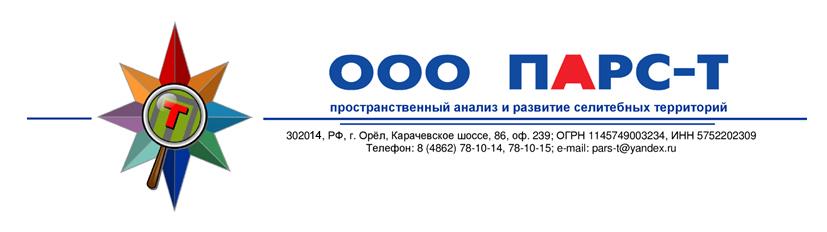 СЕЛЬСКОЕ ПОСЕЛЕНИЕ «СЕЛО НЕДЕЛЬНОЕ»МАЛОЯРОСЛАВЕЦКого районаПРОЕКТ ВНЕСЕНИЯ ИЗМЕНЕНИЙ 
В ГЕНЕРАЛЬНЫЙ ПЛАНМАТЕРИАЛЫ ПО ОБОСНОВАНИЮ ПРОЕКТА ВНЕСЕНИЯ ИЗМЕНЕНИЙ 
В ГЕНЕРАЛЬНЫЙ ПЛАН Экз. №_______2020СЕЛЬСКОЕ ПОСЕЛЕНИЕ «СЕЛО НЕДЕЛЬНОЕ»МАЛОЯРОСЛАВЕЦКОГО районаПРОЕКТ ВНЕСЕНИЯ ИЗМЕНЕНИЙ 
В ГЕНЕРАЛЬНЫЙ ПЛАНМАТЕРИАЛЫ ПО ОБОСНОВАНИЮ ПРОЕКТА ВНЕСЕНИЯ ИЗМЕНЕНИЙ 
В ГЕНЕРАЛЬНЫЙ ПЛАН Генеральный директор ООО «ПАРС-Т»	М. В. ЗюзинРуководитель проекта 	А. К. КалсыновЭкз. №_______2020Состав авторского коллективаСостав проектаСодержание пояснительной записки ВВЕДЕНИЕПроект внесения изменений в Генеральный план муниципального образования Сельское поселение «Село Недельное» Малоярославецкого района Калужской области (МО СП «Село Недельное», далее – сельское поселение) разработан ООО «ПАРС-Т» на основании постановления Малоярославецкой районной администрации  от 26.06.2020 № 613 «О разработке проектов Генеральных планов сельских  поселений Малоярославецкого района Калужской области» Малоярославецкого муниципального района Калужской области», в соответствии с Градостроительным кодексом Российской Федерации, Земельным кодексом Российской Федерации и другими действующими нормативными и правовыми актами по заказу администрации сельского поселения «Село Недельное».Территориальное планирование сельского поселения «Село Недельное» осуществляется посредством разработки и утверждения его генерального плана.Генеральный план сельского поселения «Село Недельное» подлежит согласованию и утверждению в порядке, установленном статьями 24 и 25 Градостроительного кодекса РФ.Основанием для проектирования послужили следующие документы:–	муниципальный контракт № 01373000175200001480001 от 16.08.2020 г. на оказание услуг по подготовке проекта «Подготовка проекта внесения изменений и дополнений в генеральный план сельского поселения «Село Недельное» Малоярославецкого муниципального района Калужской области»;–	техническое задание на оказание услуг по подготовке проекта «Внесение изменений в генеральный план муниципального образования Сельское поселение «Село Недельное» Малоярославецкого района Калужской области».При разработке проекта учитывались основные положения ранее разработанной градостроительной и другой документации:–	генеральный план сельского поселения «Село Недельное» Малоярославецкого района Калужской области, выполненный ПРОИЗВОДСТВЕННЫЙ КООПЕРАТИВ «ГЕО» 2013 г., утвержденный решением сельской Думы сельского поселения «Село Недельное» Малоярославецкого района Калужской области 23 августа 2013 года № 16 «Об утверждении генерального плана муниципального образования Сельское поселения «Село Недельное»»;Разработка проекта велась в соответствии с требованиями федеральных законодательных актов в действующих редакциях, в том числе:–   Градостроительный кодекс РФ (ГрК РФ) от 29 декабря 2004 г. N 190-ФЗ;–	Земельный кодекс Российской Федерации от 25.10.2001 № 136 ФЗ;–	Лесной кодекс Российской Федерации от 4 декабря 2006 года № 200 ФЗ;–	Водный кодекс Российской Федерации от 03.06.2006 № 74 ФЗ;–	Федеральный закон «Об общих принципах организации местного самоуправления в Российской Федерации» от 06 октября 2003 года № 131 ФЗ;–	Федеральный закон «Об автомобильных дорогах и дорожной деятельности в Российской Федерации и о внесении изменений в отдельные законодательные акты Российской Федерации» от 08 октября 2007 года № 257 ФЗ;–	Федеральный закон Российской Федерации «О безопасности дорожного движения» 10 декабря 1995 года № 196 ФЗ;–	Федеральный закон «Об охране окружающей среды» от 10.01.2002 № 7 ФЗ;–	Федеральный закон Российской Федерации «О защите населения и территорий 
от чрезвычайных ситуаций природного и техногенного характера» от 21 декабря 1994 года № 68 ФЗ;–	Федеральный закон Российской Федерации «О санитарно-эпидемиологическом благополучии населения» от 30.03.1999 года № 52 ФЗ;–	Федеральный закон Российской Федерации «О социальной защите инвалидов 
в Российской Федерации» от 24.11.1995 года № 181 ФЗ;–	Федеральный закон «Об объектах культурного наследия (памятниках истории 
и культуры) народов Российской Федерации» от 25 июня 2002 года №73-ФЗ;–	Федеральный закон Российской Федерации «Технический регламент 
о безопасности зданий и сооружений» от 30.12. 2009 № 384 ФЗ;–	Федеральный закон «Технический регламент о требованиях пожарной безопасности» от 22.07. 2008 № 123 ФЗ;–	Федеральный закон «О гражданской обороне» от 12 февраля 1998 года № 28 ФЗ;–	Федеральный закон Российской Федерации «О переводе земель или земельных участков из одной категории в другую» от 21 декабря 2004 года № 172 ФЗ;–	приказ Минрегиона России «Об утверждении Методических рекомендаций 
по разработке генеральных планов поселений и городских округов» от 26 мая 2011 года №244;–	Приказ Минэкономразвития России от 21.07.2016 № 460 (ред. от 24.11.2020) "Об утверждении порядка согласования проектов документов территориального планирования муниципальных образований, состава и порядка работы согласительной комиссии при согласовании проектов документов территориального планирования" (Зарегистрировано в Минюсте России 10.10.2016 № 43977);–	приказ Минэкономразвития России «Об утверждении Требований к описанию и отображению в документах территориального планирования объектов федерального значения, объектов регионального значения, объектов местного значения и о признании утратившим силу приказа Минэкономразвития России от 7 декабря 2016 г. N 793» от 9 января 2018 года № 10.Подготовка проекта велась с учетом следующих нормативных документов:–	СП 111.13330.2011 «Инструкция о порядке разработки, согласования, экспертизы и утверждения градостроительной документации»;–	СП 47.13330.2016. Свод правил. Инженерные изыскания для строительства. Основные положения. Актуализированная редакция СНиП 11-02-96" (утв. и введен в действие Приказом Минстроя России от 30.12.2016 N 1033/пр);–	СанПиН 2.2.1/2.1.1.1200–03 «Санитарно-защитные зоны и санитарная классификация предприятий, сооружений и иных объектов»;–	СП 31.13330.2012. Свод правил. Водоснабжение. Наружные сети и сооружения. Актуализированная редакция СНиП 2.04.02-84*" (утв. Приказом Минрегиона России от 29.12.2011 N 635/14) (ред. от 23.12.2019);–	СП 32.13330.2018. Свод правил. Канализация. Наружные сети и сооружения. СНиП 2.04.03-85" (утв. и введен в действие Приказом Минстроя России от 25.12.2018 N 860/пр) (ред. от 23.12.2019);–	СП 124.13330.2012. Свод правил. Тепловые сети. Актуализированная редакция СНиП 41-02-2003" (утв. Приказом Минрегиона России от 30.06.2012 N 280) (ред. от 20.11.2019);–	Приказ Минрегиона России от 30.06.2012 N 280 "Об утверждении свода правил СП 124.13330.2012 "СНиП 41-02-2003 "Тепловые сети";–	Приказ Минстроя России от 14.11.2016 N 798/пр (ред. от 10.02.2017) "Об утверждении СП 59.13330 "СНиП 35-01-2001 Доступность зданий и сооружений для маломобильных групп населения";–	СП 11.13.13130.2009 «Места дислокации подразделений пожарной охраны»;–	ГОСТ Р 22.0.07–95 «Источники техногенных чрезвычайных ситуаций. Классификация и номенклатура поражающих факторов и их параметров»;–	ГОСТ Р 22.0.05-2020. Национальный стандарт Российской Федерации. Безопасность в чрезвычайных ситуациях. Техногенные чрезвычайные ситуации. Термины и определения" (утв. и введен в действие Приказом Росстандарта от 11.09.2020 N 644-ст);–	нормативы градостроительного проектирования Калужской области, утверждённые Приказом Управления архитектуры и градостроительства Калужской области от 17 июля 2015 года № 59.–	нормативные правовые акты органов местного самоуправления.Проект внесения изменений подготовлен на всю территорию муниципального образования в границах, установленных Законом Калужской области от 28 декабря 2004 года № 7-ОЗ «Об установлении границ муниципальных образований, расположенных на территории административно-территориальных единиц «Бабынинский район», «Боровский район», «Дзержинский район», «Жиздринский район», «Жуковский район», «Износковский район», «Козельский район», «Малоярославецкий район», «Мосальский район», «Ферзиковский район», «Хвастовичский район», «Город Калуга», «Город Обнинск», и наделении их статусом городского поселения, сельского поселения, городского округа, муниципального района» (с изменениями на 31 декабря 2019 года).Генеральный план в современных условиях является регулятивным документом территориального планирования муниципального уровня. Генеральный план сельского поселения – градостроительный документ, обеспечивающий социально-экономическую модель развития сельского поселения в целом и населенных пунктов: с. Недельное, дер. Алешково, дер. Башмаковка, дер. Вознесенье, дер. Григорьевское, дер. Дедцево, дер. Дорохино, дер. Дурноклин, дер. Жилинка, дер. Казариново, дер. Киево, дер. Кудиново, дер. Мамоново, дер. Михалево, дер. Никольское, с. Поречье, дер. Селивакино, дер. Семендяево, дер. Семкино, дер. Чухловка, дер. Шатеево, дер. Якимовка, дер. Куликово, дер. Паново, дер. Сугорово. Долгосрочные перспективы планировочной организации селитебных территорий, производственных зон, а также зон отдыха.Настоящий проект генерального плана учитывает требования действующего законодательства, новых экономических условий и является документом, обеспечивающим устойчивое развитие территорий населенных пунктов сельского поселения на основе территориального планирования и градостроительного зонирования. Выявляет территориальные ресурсы для развития сельского поселения.Генеральный план является градостроительным документом, обосновывающим перспективы развития территорий, в том числе установление функциональных зон, зон планируемого размещения объектов капитального строительства для государственных и муниципальных нужд, зон с особыми условиями использования территорий, устанавливает правовой режим использования функциональных зон и земельных участков, определяет инвестиционно привлекательные территории с целью привлечения инвестиционных потоков в экономику муниципального образования.Предложения генерального плана являются основой для комплексного решения вопросов территориального, инфраструктурного, социально-экономического развития населенных пунктов и сельского поселения в целом.Основные цели подготовки настоящего проекта внесения изменений 
в генеральный план муниципального образования Сельское поселение «Село Недельное» Малоярославецкого района Калужской области:1.	Внесение изменений в части:приведение содержания проекта ГП в соответствии со ст. 23 Градостроительного кодекса РФ (действующая редакция);приведение проекта ГП в соответствие со схемой территориального планирования муниципального образования Малоярославецкий район (с учетом вносимых изменений) в части отображения объектов местного значения муниципального района;приведение проекта ГП в соответствие со Схемой территориального планирования Калужской области (с учетом внесенных в нее изменений) в части отображения объектов регионального значения;приведение проекта ГП в соответствие с Федеральным законом от 25.06.2002 г. № 73-ФЗ (ред. от 09.03.2016) «Об объектах культурного наследия (памятниках истории и культуры) народов Российской Федерации»;отображение I, II, III поясов зон санитарной охраны источников питьевого водоснабжения согласно утвержденным проектам.приведение проекта генплана в соответствии с Приказом Министерства экономического развития Российской Федерации от 9 января 2018 г. № 10 «Об утверждении Требований к описанию и отображению в документах территориального планирования объектов федерального значения, объектов регионального значения, объектов местного значения».2.	Внесение изменений в карты планируемого размещения объектов местного значения городского поселения в связи с прекращением функционирования ряда предприятий и организаций, а также планируемым размещением новых объектов капитального строительства;3.	Внесение изменений в функциональное зонирование, учитывающие современное фактическое использование территорий, а также планируемое размещение объектов капитального строительства.Требования к составу материалов генерального плана, разработанного 
в соответствии с новым Градостроительным кодексом Российской Федерации № 190-ФЗ 
от 29 декабря 2004 года, существенно отличаются от состава материалов генеральных планов, разработанных в соответствии с требованиями предшествующего Градостроительного кодекса РФ. Тем более велики отличия от состава материалов генеральных планов советского времени, которые разработаны по методикам и нормам, действующим в то время.За основу планировочной организации функциональных зон территории сельского поселения «Село Недельное» Малоярославецкого района Калужской области приняты положения утвержденного генерального плана поселения.По результатам проектирования полностью изменена графическая часть генерального плана.Все остальные положения утвержденного генерального плана остаются в силе.Для обоснования принятых решений в составе проекта выполнен анализ существующего положения всех функциональных систем в виде анкетирования крупных производственных предприятий, объектов социальной инфраструктуры, жилищного фонда, предприятий культурно-бытового обслуживания. Анализ показал наличие процесса реструктуризации в промышленности и обслуживании, развитии предпринимательства, малого бизнеса, особенно в сельском хозяйстве. Выявлены территориальные ресурсы для развития населенных пунктов.Основные положения территориального планирования решаются с учетом анализа существующего использования территории населенных пунктов, границ территорий объектов культурного наследия, границ с особыми условиями использования территории, границ территорий, подверженных риску возникновения чрезвычайных ситуаций природного и техногенного характера.Реализация Генерального плана предусматривается в два этапа:–	первая очередь – 2025 год;–	расчетный срок – 2040 год.В результате принятые проектные решения не противоречат действующему законодательству, соответствуют требованиям экологических, санитарно-гигиенических, противопожарных и других норм, действующих на территории Российской Федерации, и обеспечивают безопасное для жизни и здоровья проживание людей.СВЕДЕНИЯ ОБ УТВЕРЖДЕННЫХ ДОКУМЕНТАХ СТРАТЕГИЧЕСКОГО ПЛАНИРОВАНИЯ С УЧЕТОМ ПОЛОЖЕНИЙ СТРАТЕГИЙ СОЦИАЛЬНО-ЭКОНОМИЧЕСКОГО РАЗВИТИЯ МУНИЦИПАЛЬНЫХ ОБРАЗОВАНИЙ И ПЛАНОВ МЕРОПРИЯТИЙ ПО ИХ РЕАЛИЗАЦИИ (ПРИ НАЛИЧИИ), БЮДЖЕТНОГО ПРОГНОЗА МУНИЦИПАЛЬНОГО ОБРАЗОВАНИЯ НА ДОЛГОСРОЧНЫЙ ПЕРИОД (ПРИ НАЛИЧИИ), ПОЛОЖЕНИЙ СТРАТЕГИИ ПРОСТРАНСТВЕННОГО РАЗВИТИЯ РОССИЙСКОЙ ФЕДЕРАЦИИ, ГОСУДАРСТВЕННЫХ ПРОГРАММ РОССИЙСКОЙ ФЕДЕРАЦИИ, НАЦИОНАЛЬНЫХ ПРОЕКТОВ, ГОСУДАРСТВЕННЫХ ПРОГРАММ СУБЪЕКТОВ РОССИЙСКОЙ ФЕДЕРАЦИИ, МУНИЦИПАЛЬНЫХ ПРОГРАММ, ИНВЕСТИЦИОННЫХ ПРОГРАММ СУБЪЕКТОВ ЕСТЕСТВЕННЫХ МОНОПОЛИЙ, ОРГАНИЗАЦИЙ КОММУНАЛЬНОГО КОМПЛЕКСА, РЕШЕНИЙ ОРГАНОВ МЕСТНОГО САМОУПРАВЛЕНИЯ, ИНЫХ ГЛАВНЫХ РАСПОРЯДИТЕЛЕЙ СРЕДСТВ СООТВЕТСТВУЮЩИХ БЮДЖЕТОВ, ПРЕДУСМАТРИВАЮЩИХ СОЗДАНИЕ ОБЪЕКТОВ МЕСТНОГО ЗНАЧЕНИЯ, А ТАКЖЕ СВЕДЕНИЙ, СОДЕРЖАЩИХСЯ В ИНФОРМАЦИОННОЙ СИСТЕМЕ ТЕРРИТОРИАЛЬНОГО ПЛАНИРОВАНИЯПри разработке генерального плана поселения учитывались сведения об утвержденных документах стратегического планирования, планах и программах комплексного социально-экономического развития Российской Федерации, Калужской области.Таблица 2.1. Перечень планов программ социально-экономического развитияОБОСНОВАНИЕ ВЫБРАННОГО ВАРИАНТА РАЗМЕЩЕНИЯ ОБЪЕКТОВ МЕСТНОГО ЗНАЧЕНИЯ ПОСЕЛЕНИЯ НА ОСНОВЕ АНАЛИЗА ИСПОЛЬЗОВАНИЯ ТЕРРИТОРИИ ПОСЕЛЕНИЯ, ВОЗМОЖНЫХ НАПРАВЛЕНИЙ РАЗВИТИЯ ЭТИХ ТЕРРИТОРИЙ И ПРОГНОЗИРУЕМЫХ ОГРАНИЧЕНИЙ ИХ ИСПОЛЬЗОВАНИЯИстория формирования проектируемой территорииМалоярославецкий район – административно-территориальная единица (район) и муниципальное образование (муниципальный район) в Калужской области. Административный центр – город Малоярославец.Площадь – 1 547 км² (2-е место среди районов). Район граничит с Боровским, Жуковским, Ферзиковским, Дзержинским, Медынским и Тарусским районами Калужской области.Основные реки – Лужа, Суходрев.Район образован 12 июля 1929 года в составе Калужского округа Московской области. В его состав вошли Малоярославецкая и частично Абрамовская волости упразднённого Малоярославецкого уезда Калужской губернии. Первоначально район включал город Малоярославец и сельсоветы:–	из Абрамовской волости: Аннинский, Бобольский, Васильевский, Дуркинский, Ильинский, Кудиновский, Юрьевский–	из Малоярославецкой волости: Адлеровский, Афанасовский, Барденевский, Башмаковский, Бородухинский, Вознесенский, Ерденевский, Козловский, Коллонтаевский, Кузнецовский, Лобковский, Лукьяновский, Маклинский, Максимковский, Неделинский, Никольский, Новосельский, Панский, Подполковский, Пореченский, Потресовский, Селивакинский, Скрипоровский, Спас-Загорский, Терентьевский, Тимохинский, Тиняковский, Трехсвятский, Трубицынский.20 мая 1930 года Тимохинский сельсовет был передан в Угодско-Заводский район.30 июля 1930 года Калужский округ, как и большинство остальных округов СССР, был упразднён, и Малоярославецкий район стал входить непосредственно в Московскую область.17 июля 1939 года были упразднены Бобольский, Бородухинский, Васильевский, Вознесенский, Лобковский, Лукьяновский, Никольский, Новосельский, Панский, Подполковский, Селивакинский, Терентьевский и Тиняковский с/с.В декабре 1941 года на территории района находился укрепрайон, с центром в селе Ильинское.С 5 июля 1944 года район в составе образованной Калужской области.В 2015 году образован новый населённый пункт – деревня Исаково.Через район проходят железнодорожная магистраль Москва – Брянск – Киев, а также автодороги Москва – Брянск – Киев и Москва – Рославль.____________________________Список использованной литературы Материалы с официального сайта администрации сельского поселения «Село Недельное»Материалы из интернет-энциклопедии «Википедия»Административное устройство муниципального образованияСельское поселение «Село Недельное» расположено в восточной части Малоярославецкого района Калужской области. Центр сельского поселения, с. Недельное, находится в 20 км от города Малоярославец и в 70 км от г. Калуги. По территории сельского поселения проходят дороги регионального значения общего пользования «Малоярославец-Маклино-Недельное», «Недельное-Казариново-Севрюково» и «Недельное-Новинка». На территории села Недельное находится храм Покрова Пресвятой Богородицы. Каменный храм в селе был построен в 1804 г. на средства прихожан. Он имел три престола: главный в честь Покрова Пресвятой Богородицы и два в приделах - в честь святителя Николая и в честь мучеников Флора и Лавра. 4 июля 1938 г. по приговору тройки УНКВД Московской области был расстрелян последний настоятель храма - священник Иоанн Лебедев, и с того времени храм оставался недействующим. В его здании был устроен склад. Несколько десятилетий храм стоял без ремонта и, обветшав, стал медленно разрушаться. К середине 90-х гг. храм порос деревьями и травой, штукатурка полностью обсыпалась. С января 2001 г. храм восстанавливался. 25 августа 2001 г. восстановленный храм освятил Святейший Патриарх Московский и всея Руси Алексий II.  С 27 мая 2002 г. его настоятелем является священник Роман Горелов.Площадь сельского поселения составляет 19937 га, численность населения 923 человека. Поселение граничит:– на севере с муниципальным образованием Сельское поселение «Деревня Асеньевское»;– на северо-востоке с муниципальным образованием Сельское поселение «Деревня Кривское»;– на востоке с муниципальным образованием Сельское поселение «Деревня Шумятино»;– на юге с муниципальным образованием Сельское поселение «Село Головтеево»;– на западе с муниципальным образованием Сельское поселение «Село Ильинское».На основании закона Калужской области от 28 декабря 2004 года № 7-ОЗ (с изменениями на 31 декабря 2019 года) «Об установлении границ муниципальных образований, расположенных на территории административно-территориальных единиц «Бабынинский район», «Боровский район», «Дзержинский район», «Жиздринский район», «Жуковский район», «Износковский район», «Козельский район», «Малоярославецкий район», «Мосальский район», «Ферзиковский район», «Хвастовичский район», «Город Калуга», «Город Обнинск», и наделении их статусом городского поселения, сельского поселения, городского округа, муниципального района», принятого постановлением Законодательного Собрания Калужской области, были установлены границы муниципального образования Малоярославецкого района, а также городских и сельских поселений, входящих в его состав, в том числе муниципального образования Сельское поселение «Село Недельное».Общая протяженность границ поселения составляет 84,59 км, из них:– с сельским поселением «Деревня Асеньевское» – 22,99 км,– с сельским поселением «Деревня Кривское» – 6,61 км,– с сельским поселением «Деревня Шумятино» – 24,07 км,– с сельским поселением «Село Головтеево» – 5,37 км,– с сельским поселением «Село Ильинское» – 25,53 км.Наибольшая протяженность территории в меридиональном направлении – 17,42 км, в широтном направлении – 13,86 км.Ландшафтно-геоморфологические особенности территорииДанная местность расположена в северной части Среднерусской возвышенности в бассейне р. Суходрев, левого притока р. Шаня левого притока р. Угры. Абсолютные отметки рельефа изменяются от 162,0 м, урез вод р. Суходрев, до 245,9 м на водоразделе в юго-западной части территории. Абсолютный перепад высот в пределах муниципального образования составил 83,9 м. Относительные перепады высот по овражно-балочной сети и долинам рек составляют 10-20 м. Рельеф хорошо дренирован. В пределах муниципального образования выделено пять сложных географических ландшафтов:Первый тип. Пологохолмистая слабо расчлененная моренная равнина. Данный тип ландшафта развит в западной части территории и приурочен к конечноморенным образованием ранней стадии развития московского ледника. Под почвенным слоем залегают покровные суглинки мощностью до 2,5 м, нижемаломощные пылеватые, лессовидные суглинки мощностью 1,5-2,0 м, завершают четвертичные отложения моренные грубозернистые валунные суглинки, мощностью 3-10 м. Коренные породы представлены плотными глинами келловейского времени юрской системы и известняки каширского горизонта среднего отдела каменноугольного периода. Глубина залегания грунтовых вод свыше 2,5-3,0 м. Почвы дерново-слабо-среднеподзолистые на сугленистой основе.Второй тип. Пологоволнистая эрозионно-водноледниковая слабо-среднерасчлененная равнина, развита в пределах левобережья р. Суходрев. Четвертичные образования под покровными суглинками, мощностью до 4 м, залегают песчаные водноледниковые суглинки, гравилистые пески, слои песчано-гравийного материала и, возможно, остатки донской морены, общая мощность четвертичных отложений составляет 15-25 м. Коренные породы представлены известняками каширского и песчано-глинистой толщей варейского горизонтов среднего карбона. Глубина залегания грунтовых вод свыше 3 м. Почвы дерново- слабоподзолистые на суглинистой основе.Третий тип. Плоско-волнистая слабо-среднерасчлененная эрозионная равнина. Этот тип ландшафта развит в северной и восточной частях территории. Четвертичные отложения сверху вниз представлены: покровными и лессовидными суглинками общей мощностью до 5,0 м, ниже залегают песчаные отложения раннечетвертичного времени мощностью 3-8 м. Коренные породы сложены песчано-глинистой толщей неокомского надъяруса меловой системы, плотными глинами оксфорд-келловейского времени юрской системы и пестроцветными терригенными отложениями верейского горизонта среднего карбона. Глубина залегания грунтовых вод свыше 3,0 м. Почвы дерново-слабоподзолистые и светло-серые лесные на суглинистой основе.Четвертый тип. Пологоволнистая слабосреднерасчлененная водноледниковая равнина. Для данного ландшафта характерна значительная мощность водноледниковых образований, состоящих в основном из песчано-гравийного материала, супесей и водноледниковых суглинков. Общая мощность четвертичных образований составляет 40-50 м. Коренные породы представлены в основном известняками протвийского горизонта нижнего карбона. Грунтовые воды приурочены к низам водноледниковых отложений и залегают на глубинах 15-25 м. Постоянный водоносный горизонт приурочен к известнякам протвинского горизонта. Почвы светло-серые лесные на суглинистой основе. Данный тип ландшафта развит вдоль долины р. Суходрев.Пятый тип.  Плоская аллювиальная равнина-первая надпойменная терраса. Данный ландшафт имеет ограниченное распространение вдоль реки Суходрев. Сложен аллювиальными гравилистыми суглинками, супесями, галечниками. Общая мощность четвертичных образований составляет 10-15 м. Глубина залегания грунтовых вод 3-5 м. Почвы дерново-подзолистые луговые.Шестой тип. Плоская аллювиальная равнина. Пойма малых рек с комплексом почвенно-растительных покровом: дерновыми, луговыми, болотными почвами под разнотравно-злаковыми и влажнотравно-осоковыми лугами и низинными болотами. Верхняя часть геологического разреза обычно сложена аллювиально-деллювиальными суглинками с прослоями песков и торфа. Общая мощность их обычно не превышает первых метров. Подстилаются различными стратиграфо-генетическими комплексами четвертичных и коренных пород. Глубина залегания грунтовых вод обычно от 0,0 м до 1,0 м.Баланс земель территории сельского поселения «Село Недельное»Ориентировочный баланс земель территории сельского поселения «Село Недельное» на момент разработки проекта генерального плана приводится в таблице 2.2.2.1.Таблица 2.2.2.1 –	Существующий баланс земель сельского поселения «Село Недельное» Малоярославецкого района и населенных пунктов на его территорииПриродно-климатические условияКлиматКлимат умеренно-континентальный с мягкой зимой и теплым, влажным летом, с господствующим западным и юго-западным переносом воздушных масс. Среднегодовая температура от 3,5 до 4 °С.Для характеристики температурного режима ниже приводится среднегодовое, максимальное и минимальное значение температуры воздуха в °С, согласно СП 131.13330.2011:Таблица 2.3.1.1 – Среднегодовые и среднемесячные значения температуры воздухаНаиболее низкие температуры падают на январь, -10,1 °С. Абсолютный минимум температуры -46 °С. Самый жаркий месяц Июль, 18 °С. Абсолютный максимум температуры 38 °С. Устойчивый снежный покров образуется в начале декабря и сходит в первой декаде апреля. Средняя высота снежного покрова 30-35 см. Почва оттаивает в последней декаде апреля. Абсолютный минимум и максимум температуры воздуха приведен в таблице 2.3.1.2.Таблица 2.3.1.2 – Абсолютные максимумы и минимумы температуры воздуха.Амплитуда колебания температуры воздуха составляет 84 °С.Устойчивое состояние температуры – выше 15 °С, которое наступает в конце мая, начале июня и продолжается до начала сентября.Обилие осадков и относительно высокая среднегодовая температура, значительная продолжительность безморозного периода, незначительная промерзаемость почвы, при непродолжительном периоде её мерзлого состояния, наличие оттепелей создают благоприятные условия для формирования и накопления подземных вод.Снежный покров появляется в среднем 2 ноября, сход снежного покрова в среднем происходит 11 апреля. Переход через температуру в 5 °С происходит 16-18 апреля и 12-14 декабря. Сумма положительных температур составляет 2300-2400 °С в северной половине и 2400-2510 °С для южной. Продолжительность периода со среднесуточной температурой воздуха выше 5 °С оставляет около 180 дней. Соответственно продолжительность отопительного периода около 185 дней.BeтeрНаправление ветра в % и число дней со штилем характеризуется в таблице 2.3.1.3:Таблица 2.3.1.3 – Повторяемость (%) направления ветра и штилейВетры преобладают западные, северо-западные летом и юго-юго-западные зимой со средними скоростями 3,2-3,5 м/сек. Средняя месячная и среднегодовая скорость ветра в м/сек. приведены в таблице 2.3.1.4.Таблица 2.3.1.4 – Средняя скорость ветра на территории поселения (м/с).В холодный период года наблюдаются наибольшие скорости ветра до 4,0 м/сек и больше. Наименьшая скорость ветра в июле-августе.ОсадкиОсадки выпадают по территории района равномерно, количество их в год составляет 600-700 мм, максимум может достигать 800 мм, причем две трети выпадает в теплый период.  При этом испаряется только 300-400 мм. Среднее месячное и годовое количество осадков (в мм) приведено в таблице 2.3.1.5.Таблица 2.3.1.5 – Количество осадков на территории поселения (мм)По данным ГУ «Калужский ЦГМС» наиболее опасными погоднымиявлениями, проявление которых возможно на территории поселения, являются:грозы (40-60 часов в год), снегопады (количество осадков не менее 20 мм),гололед с диаметром отложений 20мм. Среднемесячная и годовая относительная влажность воздуха приведены в таблице 2.3.1.6.Таблица 2.3.1.6 – Средняя относительная влажность воздуха (%)Вегетационный период с устойчивой среднесуточной температурой выше 10 °С наступает 7 мая на северной половине и 5 мая   в южной, продолжаясь в среднем около 133-136 дней, до 18-20 сентября. Сумма температур за этот период от 2000-2100 °С в северной половине до 2200 °С к югу от долины реки Суходрев.Территория сельского поселения, как и вся северная группа, относится ко П-В строительно-климатическому району. Умеренная зима обуславливает необходимую теплозащиту зданий и сооружений. Характерна значительная продолжительность, до 185 дней, отопительного периода.Погодные условия сами по себе не оказывают заметного влияния на характер использования различных участков территории сельского поселения. Существенных различий в распределении основных элементов климата (солнечной радиации, осадков, температурного режима) по территории не наблюдается.Климатические условия в целом благоприятны для земледелия.В течение трех летних месяцев, средние температуры воздуха составляют 17-18 °С. Вода в реках прогревается до 18-19 °С. Скорость ветра в среднем 3,5м/сек. Зимы мягкие со средними температурами 8-9 °С. Все это создает благоприятные условия для организации отдыха, как летом, так и зимой.Гидрологическая характеристикаГидрологическая структура территории сельского поселения принадлежит бассейну р. Ока. На территории поселения протекают р. Суходрев, р. Чернь, р. Милютинка, р. Каменка, р. Крапивна, р. Жалка, р. Короткова, р. Суходревка, р. Песочная.Река Суходрев Устье реки находится в 9,6 км по левому берегу реки Шаня. Длина реки составляет 96 км, площадь водоносного бассейна 1340 км2. Относится к Окскому бассейновому округу, водохозяйственный участок реки – Угра от истока и до устья, речной подбассейн реки – Бассейны притоков р. Оки до впадения р. Мокши.Река Суходревка протекает по территории Малоярославецкого района. Впадает в реку Суходрев в 69 км от ее устья по правому берегу. Длина реки составляет 13 км.Инженерно-геологические условия Инженерно-геологические условия для малоэтажного строительства в целом простые. Для промышленного и высотного жилищного строительства условия средние.Основными водоносными горизонтами, которые используются в хозпитьевом водоснабжении в данной местности являются: протвинский, тарусско-михайловский и алексинский. Все вышеуказанные водоносные горизонты приурочены к одноименным стратиграфическим горизонтам нижнего отдела каменноугольной системы. Воды гидрокарбонатно-кальциевые, умеренножесткие и жесткие, обычно с повышенным содержанием общего железа. Удельные дебиты протвинского горизонта изменяются от 2,0 м3/ч до 10,0 м3/ч; тарусско-михайловский и алексинский от 0,7 м3/ч до 36,0 м3/ч.Социально-экономическая характеристика сельского поселенияНаселение и демографияАнализ демографической ситуации является одной из важнейших составляющих оценки социально-экономического развития территории, и во многом определяют производственный потенциал сельского поселения.Постоянное население муниципального образования на 01.01.2019 года составляет 923 чел. Демографическая ситуация, сложившаяся за последние годы, характеризуется уменьшением численности населения.Таблица 2.4.1.1 –	Динамика численности населенияАнализ динамики численности населения показал, что за десятилетний период численность населения уменьшилось (на 66 человек).  По прогнозу численность населения в дальнейшем должна расти. Основную роль в изменении численности населения играет естественное и механическое движение. Характерной особенностью миграционного поведения населения последних лет является его высокая подвижность. Увеличение миграционного оборота происходило за счет повышения числа прибывших и уменьшения убывших.Сельское поселение «Село Недельное» состоит из 24 населенных пунктов – административного центра села Недельное, деревни Алешково, деревни Башмаковка, деревни Вознесенье, деревни Григорьевское, деревни Дедцево, деревни Дорохино, деревни Дурноклин, деревни Жилинка, деревни Казариново, деревни Киево, деревни Кудиново, деревни Мамоново, деревни Михалево, деревни Никольское, села Поречье, деревни Селивакино, деревни Семендяево, деревни Семкино, деревни Чухловка, деревни Шатеево, деревни Якимовка, деревни Куликово, деревни Паново и деревни Сугорово.Одним из важных показателей социально-экономического состояния являются демографические показатели. Важнейшие социально-экономические показатели, характеризующие состояние рынка труда, устойчивость развития поселения – это динамика численности населения, его возрастная структура. Таблица 2.4.1.3 –	Информация о естественном и миграционном движении населения 
в сельском поселении «Село Недельное»Снижение численности населения районного центра предопределяется обстоятельствами социального и экономического состояния общества. Несмотря на сокращение естественного прироста населения и значительное сокращение механического прироста, есть все основания полагать, что эти процессы будут иметь незначительный период действия.Главной стратегической задачей в развитии демографических процессов и в демографической политике на ближайшую и долгосрочную перспективу, является улучшение демографической ситуации, также за счёт улучшения транспортной инфраструктуры, влияющей на качество жизни в поселении.Для увеличения продолжительности жизни и миграционного прироста трудоспособного населения предусматривается развитие социальной сферы, проведение активной социальной и жилищной политики, предусматривающей строительство под замену ветхих и аварийных объектов социально-культурной сферы, обеспечение молодых семей жильем.Таблица 2.4.1.3 Отраслевая структура занятости муниципального образования.Экономическая базаНа сегодняшний день промышленность в сельском поселении «Село Недельное» представлена следующими предприятиями: Таблица 2.4.2.1 –	Перечень предприятий на территории СППромышленные предприятия должны способствовать социальной сбалансированности поселка, представляя соответствующие рабочие места.В строительной сфере в целом сохраняется положительная динамика и ранее намеченные темпы ввода объектов в эксплуатацию (таблица 2.4.2.1). Но в ближайший период по темпам ввода объектов будет незначительное снижение, связанное со спадом инвестиционной активности в 2015-2017 г.г. Так за 2019 год на территории сельского поселения выдано 21 разрешение на строительство и реконструкцию различных объектов.Таблица 2.4.2.1 –	Показатели выдачи разрешений на строительство и ввод объектов в эксплуатациюПоказатели объемов жилищного строительства, выполненных крупными и средними организациями, представлены в таблице 2.4.2.2.Таблица 2.4.2.2 –	Годовой объем строительных работ и ввода жилья кв. м.В таблице 2.4.2.3 представлена структура бюджета сельского поселения «Село Недельное». Как видно из показателей, последствия экономического спада 2008, 2014 г.г., снижение валового продукта, закрытию ряда предприятий, отразились как на бюджетах муниципального образования, так и на доходах населения. Однако модернизация предприятий, изменение структуры экономики в последние годы позволяют прогнозировать умеренный экономический рост в среднесрочной перспективе.Таблица 2.4.2.3 –	Структура бюджета сельского поселения «Село Недельное» (тыс. руб.)Снижение инвестиционных вложений повторяет общую тенденцию в Российской Федерации. В то же время иные показатели финансовой деятельности организаций сельского поселения показывают, что экономическая деятельность находится в устойчивом состоянии. Средства бюджета направлены в основном на финансирование мероприятий, включенных в федеральные и областные целевые программы.Малое предпринимательствоСодействие развитию малого и среднего предпринимательства – одно из приоритетных направлений развития сельского поселения «Село Недельное».Основной сферой деятельности малых и микропредприятий является торговая деятельностьРазвитие торговли и сферы обслуживания на территории поселенияНа территории поселения осуществляют свою деятельность __ магазинов, реализующих промышленные и продовольственные товары, с численностью работающих __ человек, парикмахерская, аптека.Здоровая конкурентная среда, поддержка малого бизнеса государством позволяют малому бизнесу и частному предпринимательству наращивать темпы роста. В таблице 2.4.2.4 показана структура объектов розничной торговли и общественного питания, в которой заметна динамика роста в данной сфере.Таблица 2.4.2.4 – 	Структура малого бизнеса на территории сельского поселения «Село Недельное»На уровне области и Малоярославецкого района оказывается всесторонняя поддержка малого бизнеса, регулярно проводится следующий комплекс мероприятий: –	упорядочение деятельности контролирующих и надзорных органов при осуществлении ими проверок деятельности субъектов предпринимательства; –	развитие кредитования малого и среднего бизнеса кредитными организациями; –	создание и развитие инфраструктуры поддержки малого и среднего бизнеса; –	информационное обеспечение предпринимательства.Генеральным планом намечается дальнейшее развитие сложившейся специализации поселения за счет роста сельскохозяйственного производства, а также за счет усиления административно-хозяйственных, деловых и культурно-бытовых функций, структуры обслуживания.Жилищный фондВ границах сельского поселения «Село Недельное» Малоярославецкого муниципального района существующий жилищный фонд на 2019г. составляет 90 120 тыс. м² общей площади. По форме собственности разделяется на частную 89120 тыс. м2 и муниципальную 1000 м2. Обеспеченность жильем составляет в среднем по поселению 96,5 м2/чел и может колебаться в зависимости от доходов населения. Жилая застройка представлена главным образом индивидуальными домами с приусадебными участками.Оценка масштабов перспективного жилищного строительства ориентируется на проектную численность населения территории, исходя из необходимости предоставления каждой гипотетической семье отдельного дома или квартиры.Расчетное количество новых единиц жилищного фонда определяется отношением численности прироста населения к среднему размеру семьи (условный коэффициент семейности – 3).В качестве перспективного жилища в сельском поселении принят индивидуальный жилой дом усадебного типа.Расчетная жилищная обеспеченность для нового строительства принимается в размере 28-33 м2/человек. Это стандарт комфортного жилья, относящегося к группе доступного.Проектный объем нового жилищного строительства определен исходя из:- проектной численности населения;- динамики жилищного строительства.Учреждения социального и культурно-бытового обслуживанияУровень и качество жизни жителей сельского поселения «Село Недельное» в значительной мере зависят от развитости социальной сферы, которая включает в себя учреждения здравоохранения, спорта, образования, культуры и искусства, торговли, социальной защиты, прочие объекты. Имидж поселения, его привлекательность для жителей, развития деловых связей также существенным образом зависят от социальной инфраструктуры.В рамках Генерального плана произведена комплексная оценка тех типов социальной инфраструктуры, размещение которых регулируется градостроительными нормативными документами и иными нормативно-правовыми актами:На стадии генерального плана приводится ориентировочный расчет потребности в учреждениях соцкультбыта и зонирование территории по функциональному использованию. Конкретные объемы отдельных учреждений, их типы и размещение необходимо решить на последующих стадиях градостроительного проектирования.Важными показателями качества жизни населения являются наличие и разнообразие объектов обслуживания, их пространственная, социальная и экономическая доступность.Среди учреждений обслуживания можно выделить две категории:Социально-значимые, где государственное регулирование по-прежнему остается определяющим и обеспечивает социальный минимум, установленный конституцией Российской Федерации. К этим учреждениям относятся два важнейших социальных блока:–	медицинское обслуживание и связанный с ним комплекс физической культуры и спорта;–	культурно-образовательная сфера.Виды обслуживания, большей частью перешедшие или переходящие на рыночные отношения. Это торговля, общественное питание, бытовое обслуживание, коммунальное хозяйство. Сюда же относятся учреждения здравоохранения, образования, культурно-просветительные и развлекательные учреждения, предоставляющие услуги сверх гарантированного минимума. Их развитие преимущественно происходит путем саморегуляции и определяется спросом и платежеспособностью населения.В настоящее время,  за исключением детских дошкольных и общеобразовательных учреждений, набор и емкость социально значимых объектов соответствует нормативной потребности, дальнейшее развитие общественной инфраструктуры будет происходить исходя из приоритетных функций поселения, финансовых возможностей, в зависимости от потребительского спроса населения. Генеральным планом существующие учреждения соцкультбыта, административного назначения в основном сохраняются. Предусматриваются их реконструкция и модернизация. В таблице 2.4.4.1 представлены существующие объекты обслуживания на территории сельского поселения. Таблица 2.4.4.1 – Перечень существующих объектов обслуживания населенияЦель данной части проекта – формирование социально-культурной системы обслуживания, которая бы позволила обеспечить человека всем необходимым в разумных, экономически оправданных пределах по радиусу доступности и ассортименту услуг, повысить уровень жизни населения, создать полноценные условия труда, быта и отдыха жителей поселения.В зависимости от нормативной частоты посещения населением, объекты культурно-бытового обслуживания подразделяются на:объекты повседневного пользования – детские сады, школы, магазины повседневного спроса;объекты периодического пользования – культурные центры, клубные помещения, учреждения торговли и быта, общественного питания, спортивные школы, спортивные залы;объекты эпизодического пользования – административные учреждения районного значения.Таблица 2.4.4.2 –	Прогнозный спрос на услуги социальной инфраструктурыОбразованиеСистема образования выполняет важнейшую социально-экономическую функцию и является одним из определяющих факторов развития сельского поселения «Село Недельное»С изменением возрастной структуры этот расчетный норматив обеспеченности на расчетный срок – составит 150 мест на 1000 жителейОбразовательная система МО СП «Село Недельное» – совокупность воспитательных и образовательных учреждений, призванных удовлетворить запросы людей и хозяйственного комплекса поселения в образовательных услугах и качественно специальном образовании.В настоящее время на территории муниципального образования расположена средняя образовательная школа в с. Недельное. Здание типовое 1979 года постройки, техническое состояние удовлетворительное. Количество мест по проекту – 450. Фактическое количество учащихся – 84 человека.Таблица 2.4.4.3 –	Общеобразовательные учрежденияВ настоящее время на территории муниципального образования расположен один детский сад в с. Недельное. Здание типовое, 1977 года постройки, техническое состояние удовлетворительное. Проектная вместимость – 90 мест. Фактическое количество детей – 57 человек.Таблица 2.4.4.4 –	Детские дошкольные учрежденияВнешкольные учреждения, в настоящее время, отсутствуют на территории сельского поселения.ЗдравоохранениеВ связи с отсутствием современных разработок по нормативной обеспеченности учреждениями здравоохранения на долгосрочную перспективу, проектом при расчете используется норма СНиП:для больниц 13,5 коек на 1000 жителей;для поликлиник 35 посещений в смену.Учитывая социальную значимость отрасли в части охраны здоровья граждан, медицинская помощь, в первую очередь, должна определяться государственной политикой и базироваться на бюджетном финансировании.Таблица 2.4.4.6 –	учреждения здравоохраненияУчреждения культуры и искусстваОбщей целью развития учреждений культуры является обеспечение и создание условий для организации досуга и обеспечения жителей услугами организаций культуры на территории муниципального образования сельское поселение «Село Недельное», организация библиотечного обслуживания населения, охрана и сохранение объектов культурного наследия (памятников истории и культуры) местного значения, расположенных в границах сельского поселения. Сфера культуры и искусства представлена следующими объектами:–	Дом Культуры, расположен в с. Недельное ул. Советская д.1.–	Библиотека, расположена в с. Недельное ул. Советская д.1. Полный список объектов культуры приведен в таблице 2.4.4.8.Задача органов местного самоуправления на современном этапе заключается не только в сохранении традиций, оставленных нам предками, но и во внедрении новых инновационных методов проведения и организации досуга населения.Спортивные объектыРазвитию физической культуры и массового спорта на территории сельского поселения уделяется особое внимание. Хорошее здоровье обеспечивает долгую и активную жизнь, способствует выполнению планов, преодолению трудностей, дает возможность успешно решать жизненные задачи. Основная задача администрации муниципального образования по реализации политики в области физической культуры и спорта заключается в создании для населения условий для занятий физической культурой и спортом.Развитие сети спортивно-оздоровительных учреждений должно идти по двум направлениям:–	за счет возведения новых крупных комплексных спортивных центров, в т.ч. физкультурно-оздоровительных комплексов;–	за счёт организации менее масштабных объектов, приближённых к месту жительства населения и размещаемых в жилых домах, торгово-бытовых, развлекательных комплексах и центрах, пристройках к школам и ДДУ. Кроме бюджетного финансирования необходимо более активно привлекать средства предприятий, спонсорские пожертвования.	На территории сельского поселения в селе Недельное, расположена спортивная площадка открытого типа. Также в с. Недельное располагается филиал «Малоярославецкой спортивной школы».В сельском поселении проводятся спортивные мероприятия ко всем знаменательным датам Российской Федерации, Калужской области и местным праздникам. Вместе с тем необходимо отметить, что еще не в полной мере используются ресурсы физической культуры и спорта для улучшения здоровья населения.В связи с тем, что в статистической отчетности отсутствуют данные по площади спортивных залов и плоскостных сооружений (спортивных площадок) и учет ведется только по количеству объектов, расчет потребности по этим учреждениям произведен исходя из средней площади.Расчетная потребность в спортивно-оздоровительных учреждениях значительно превышает современную обеспеченность, в связи с этим (в соответствии с Методическими указаниями) допускается достижение этих нормативов к 2050 году.  Из общей потребности в спортивно-оздоровительных учреждениях порядка 30-40% должно быть приближено к месту проживания, и размещаться непосредственно в жилых районах и микрорайонах. Проектом предлагается по возможности оборудовать детские дошкольные учреждения и общеобразовательные школы бассейнами. Потребительская сфераУчитывая значение торговли как одной из перспективных отраслей в проекте ориентировочно принята обеспеченность торговой площадью порядка 280 м2 торговой площади на 1000 жителей. Вещевые и смешанные рынки продолжают оставаться важным фактором в насыщении потребительскими товарами по ценам более доступным широким слоям населения.Развитие сети предприятий массового питания в перспективе должно строиться на расширении многообразия предприятий общественного питания, отвечающего особенностям современного периода и последующей стабилизации рыночных отношений. Повышение доходов населения, увеличение в бюджетах семей расходов на досуг и развлечения вне дома будет способствовать развитию сети массового питания.Основополагающими принципами такого развития должны быть следующие:–	приоритетное развитие общедоступной сети общественного питания, в т.ч. «быстрого питания»;–	развитие сети общественного питания в зонах комплексного торгового, гостиничного обслуживания, вдоль автомагистралей, на заправочных станциях. Потребность населения в учреждениях бытового и коммунально-бытового обслуживания должна быть удовлетворена как за счет восстановления функционирования существующих прачечных и химчисток, так и за счет возникновения сети предприятий малого бизнеса, частных и индивидуальных предприятий. Экономический спад, переход отрасли на рыночные отношения, снижение платежеспособности населения в переходный период негативно сказались на деятельности предприятий бытового обслуживания. Оживление отрасли, которое отмечается последние три года, происходит гораздо меньшими темпами, чем в других сферах потребительского рынка. Настоящий генплан предлагает совершенствовать и развивать систему культурно-бытового обслуживания в соответствии с принятым в проекте каркасом градостроительной системы. Потенциал развития рынка общественного питания в сельском поселении достаточно низкий. Развитие системы питания предполагает размещение 2-3 кафе на 50-80 мест.Совершенствование нормативно-правовой базы, регулирующей процесс развития рынка услуг, контроль целевого использования средств на льготы по арендной плате, от ликвидации малоприспособленных, мелких предприятий и аналогичные меры приведут к дальнейшему развитию услуг населению.В сельском поселении «Село Недельное» расположены следующие объекты:Предприятия торговлиПредприятия общественного питания- Кафе – с. НедельноеПредприятия бытового обслуживания- отделение почтовой связи, с. Недельное, ул. Советская д.1.Таблица 2.4.4.11 -	 Пожарная охранаСельское поселение село «Недельное» обслуживает пожарная часть № 34 Управления Государственной Противопожарной Службы, расположенная в городе Малоярославец.Развитие транспортной инфраструктурыТранспорт – важнейшая составная часть инфраструктуры муниципального образования, удовлетворяющая потребности всех отраслей экономики и населения в перевозках грузов и пассажиров, перемещающая различные виды продукции между производителями и потребителями, осуществляющий общедоступное транспортное обслуживание населения. Устойчивое и эффективное функционирование транспорта является необходимым условием для полного удовлетворения потребностей населения в перевозках и успешной работы всех предприятий поселения.Основной задачей территориального планирования является создание в муниципальном образовании доступной и развитой транспортной инфраструктуры, способной интегрироваться в краевую транспортную сеть, обеспечить экономический рост и спрос на транспортные перевозки, увеличить эффективность использования природно-ресурсного потенциала и повысить уровень жизни населения.В основу планирования градостроительных мероприятий в рамках Генерального плана положены следующие позиции:–	максимальное использование региональных, муниципальных, частных интересов в развитии отдельных объектов транспортной системы;–	пионерное развитие инфраструктуры, обеспечивающей пассажирские перевозки на пригородных и междугородних маршрутах, связывающих Малоярославецкий район с Калугой;–	комплексное развитие всех видов транспортной инфраструктуры на основе применения международных стандартов качества обслуживания пассажирских и грузовых перевозок, включая внутригородскую транспортную систему.	Целевые показатели развития транспортной инфраструктуры:–	транспортная инфраструктура должна быть рассчитана на обслуживание населения, временного населения, при росте подвижности на всех видах городского пассажирского транспорта к 2030 году в 1,5 раза,–	градостроительные преобразования должны способствовать приоритетному развитию пассажирского транспорта общего пользования. Развитие улично-дорожной сети и сети пассажирского транспорта общего пользования должно обеспечить повышение безопасности и надежности всех видов передвижений, снижение негативного воздействия транспорта на среду жизнедеятельности. –	объекты внешней транспортной инфраструктуры рассчитываются с учетом роста подвижности на внешних видах пассажирского транспорта не менее чем в 2 раза к 2030 году. Следует ожидать не менее чем 2-кратный рост объема передвижений на пригородном и междугороднем автобусном транспорте,–	улично-дорожная сеть и пассажирский транспорт общего пользования должны обеспечивать передвижения по территории со средними затратами времени не более 35 минут для 80 процентов населения,–	сооружения хранения и обслуживания индивидуального автомобильного транспорта рассчитываются на уровень автомобилизации в 250 авт./1000 жит. к 2017 году и 350 авт./1000 жит. к 2030 году.Внешний транспортПроектом сохраняется сложившаяся сеть внешних автодорог.Внешний транспорт на территории поселения представлен одним видом – автомобильным. В населенных пунктах внешний транспорт не имеет больших объемов. Внешний транспорт имеет большое значение с точки зрения сообщения поселения с районными и областными центрами и соседними районными муниципальными образованиями.Таблица 2.5.1.1 –	Перечень автомобильных дорог, являющихся собственностью Калужской области расположенных на территории сельского поселенияАвтомобильные дороги и автотранспортПроектом Генерального плана предлагается дальнейшее развития сложившейся схемы магистральной улично-дорожной сети.Планировочная структура сельского поселения «Село Недельное» представляет систему магистральных улиц поселкового и районного значения, улицы и дороги местного значения.Для решения основных планировочных и градостроительных задач, увеличения пропускной способности улиц, генпланом намечается: –	большой объём реконструкции и благоустройства существующей магистральной сети, расширение проезжей части, повышение качества покрытий проезжих частей и тротуаров, организация уширений-карманов на автобусных остановках. При реконструкции улично-дорожной сети необходимо максимальное сохранение застройки и зеленых насаждений;–	формирование транспортных связей районов новой застройки с существующей магистральной сетью поселения;–	организация дублирующих направлений магистральной сети в сложившихся районах в связи с недостаточной шириной существующих проезжих частей.Магистральные дороги регулируемого движения и магистральные улицы общегородского значения регулируемого движения образуют основную планировочную структуру сельского поселения, обеспечивая транспортное сообщение планировочных районов с центром и между собой, так же с внешними автодорогами.Магистральные улицы районного значения обеспечивают транспортную и пешеходную связи в пределах планировочных районов, подъезды к другим магистральным улицам, увеличение пропускной способности существующей магистральной сети.Проектом предусматривается максимальное сохранение жилых улиц, согласно красных линий, строительство уличной сети в новых районах для обслуживания жилых комплексов и подъезда к предприятиям, организация площадей в центрах районов, у вокзала, у административных зданий массового посещения в центре поселения.Магистральная сеть обеспечивает нормальное транспортное обслуживание с центром и районами тяготения.Основным видом пассажирского транспорта между поселением и районным центром являются автобус и автомобили, находящиеся в личном пользовании. На территории поселения нет действующего пассажирского автотранспортного маршрута. Большинство трудовых передвижений в поселении приходится на личный автотранспорт и пешеходные сообщения.Основным видом пассажирского транспорта между поселением и районным центром  являются автобус и автомобили, находящиеся в личном пользовании. На территории поселения нет действующего пассажирского автотранспортного маршрута. Большинство трудовых передвижений в поселении приходится на личный автотранспорт и пешеходные сообщения.Внутренние дороги, улицы и транспортДорожно-транспортная сеть поселения состоит из дорог, предназначенных не для скоростного движения. В таблице приведен перечень и характеристика дорог местного значения. Большинство дорог общего пользования местного значения имеют щебеночное и грунтовое покрытие. Содержание автомобильных дорог местного значения осуществляется Администрацией СП «Село Недельное».Сохранение автодорожной инфраструктуры осуществлялось только за счет ремонта автодорог с твердым покрытием и автодорог с гравийным покрытием. В условиях ограниченного финансирования дорожных работ с каждым годом увеличивается протяженность дорог, требующих ремонта.Общая протяжённость дорожной сети составляет 53,907 км. Почти все дороги требуют ямочного и капитального ремонта.  Характеристика автомобильных дорог дана в таблице.Хранение автотранспорта на территории поселения осуществляется, в основном, в пределах участков предприятий и на придомовых участках жителей поселения.Таблица 2.5.2.1 –	Автодороги местного значения общего пользования на территории сельского поселения «Село Недельное»Инженерная инфраструктураВодоснабжение, водоотведениеВодоснабжениеЦентрализованная система водоснабжения расположена в 2 населенных пунктах сельского поселения: с. Недельное и с. Поречье. Система водоснабжения с. НедельноеВодоснабжение села осуществляется от водозаборных сооружений (3 атрезианские скважины, глубина 140м, 160м и 170м соответственно), расположенных в северной части села. Протяженность водопроводных сетей приблизительно составляет 7,2 км.Система водоснабжения с. ПоречьеВодоснабжение села осуществляется от водозаборных сооружений (Водонапорная башня и артезианская скважина (глубина 130 м)), расположенных в центральной части села.Объекты водоснабжения находятся в ведении и эксплуатации ГП «Калугаоблводоканал»В остальных населенных пунктах в настоящее время отсутствует централизованная система водоснабжения.Согласно СанПиН 2.1.4.1074-01. определяются гигиенические требования и нормативы качества питьевой воды:1.	Питьевая вода должна быть безопасна в эпидемическом и радиационном отношении, безвредна по химическому составу и иметь благоприятные органолептические свойства.2.	Качество питьевой воды должно соответствовать гигиеническим нормативам перед ее поступлением в распределительную сеть, а также в точках водоразбора наружной и внутренней водопроводной сети.3.	Безопасность питьевой воды в эпидемическом отношении определяется ее соответствием нормативам по микробиологическим и паразитологическим показателям.ВодоотведениеЦентрализованная система канализации присутствует только в селе НедельноеВ селе существует централизованная ливневая хозяйственно-фекальная канализация из асбестоцементных керамических и пластиковых трубопроводов, общей протяженностью – 4,3 км. Очистные сооружения находятся в не рабочем состоянии.ЭлектроснабжениеУслуги по передаче электрической энергии осуществляет филиал «Калугаэнерго» ОАО «Межрегиональная сетевая компания Центра и Приволжья».  Электроснабжение сельского поселения «Село Недельное» производится от подстанций 35/10 кВ «Недельная», год ввода в эксплуатацию – 1974 г., установленная мощность трансформаторов – 2х2,5 МВА, нагрузка по результатам зимнего замерного дня 19.12.2012 составила – 2,7 МВА.По территории сельского поселения проходят высоковольтные линии электропередачи:- ЛЭП 750 кВ «Калуга-Владимир»;- 2х ЛЭП 220 кВ «Калужская-Протон»;- ЛЭП 35 кВ «Недельная-Ерденево»;Потребителями электроэнергии на рассматриваемой территории являются население, сельскохозяйственные потребители и объекты строительства.Распределение электроэнергии потребителям производится как непосредственно с шин подстанции, так и через распределительные пункты и трансформаторные подстанции.Существует возможность присоединения дополнительных мощностей. Техническое состояние сетей электроснабжения - удовлетворительное.ТеплоснабжениеЦентрализованное отопление присутствует в с. Недельное. Теплоснабжение жилых домов осуществляется от котельной, расположенной в северо-восточной части деревни. Теплоснабжние школы осуществляется от газовой котельни расположенной непосредственно на территории школы.Теплоснабжение остальных населенных пунктов сельского поселения осуществляется децентрализовано, от автономных источников.ГазоснабжениеНа территории МО СП «Село Недельное» газифицирован один населенный пункт – с. Недельное. Газоснабжение населенного пункта осуществляется от газораспределительной станции (ГРС) «свх. Неделинский». ГРС «свх. Неделинский» получает газ от магистрального газопровода «Острогожск-Белоусово». Отвод от магистрального газопровода введен в эксплуатацию в 1981 г. Его протяженность - 21,0 км; диаметр - 159 мм, толщина стенки - 6 мм, сталь; проектное давление - 55,0 кгс/см2; проектная производительность - 80,4 млн. м3/год. Подача газа потребителям производится по двухступенчатой схеме.СвязьОсновной задачей данного раздела является развитие средств связи, определение телефонной нагрузки, с учетом проектных планировочных решений рассматриваемой территории, с целью максимального охвата населения возможностью уверенного пользования новыми телекоммуникационными услугами связи. Аналогичные задачи решаются и по радиотрансляционной сети.Проектные решения раздела «Проводные средства связи» приняты в соответствии со следующими документами:1. Архитектурно-планировочные и экономические части проекта.2. СниП 11-04-2003 «Инструкция о порядке разработки, согласования, экспертизы и утверждения градостроительной документации».Инфраструктура связи включает системы телефонной сети, радиофикации, телевизионной передающей связи. Предусматривается строительство новых линий в районах перспективной застройки ИЖИ и ЛПХ и других объектов капитального строительства.ТелефонизацияУслуги телефонной связи в сельском поселении «Село Недельное» предоставляются Калужским филиалом ОАО «Ростелеком» посредством аналоговой коммуникационной телефонной станции (далее – АТС), расположенной в с. Недельное.  Абонентские линии организованы по медным кабелям типа ТПП. Состояние оборудования АТС - удовлетворительное. Связь между АТС осуществляется через центральную районную АТС по медным кабелям с использованием цифровых систем передачи.  На территории сельского поселения предоставляются услуги операторов сотовой связи: «МТС», «Билайн», «Мегафон», «Теле2».Телевидение и радиофикацияУслуги проводного радиовещания на территории сельского поселения не предоставляются.Услуги эфирного теле- и радиовещания вещания на территории поселения предоставляет Филиал ФГУП РТРС «Калужский областной радиотелевизионный передающий центр» и коммерческие компании-вещатели. Осуществляется вещание телевизионных и радиопрограмм, в том числе телеканалов: Первый канал» (4 ТВК), «ТК Россия» (9 ТВК), «Культура» (12 ТВК), «НТВ» (32 ТВК), «Ника-ТВ» (21 ТВК), «СИНВ» (34 ТВК), «ТНТ» (44 ТВК), «ТВЦ» (49 ТВК), «Домашний» (47 ТВК), «REN-TV» (39 ТВК), «5 канал» (37 ТВК). Телевизионное вещание ведется от ретрансляторов радиотелевизионных передающих станций, расположенных в Боровском районе.  Услуги эфирного УКВ ЧМ вещания на территории сельского поселения предоставлены ФГУП РТРС «Калужский ОРТПЦ» и коммерческие компании вещатели. Осуществляется вещание общегосударственных и региональных радиопрограмм. Вещание ведется передатчиками радиопередающих станций, расположенных в Боровском районе. На территории поселения возможен прием программ спутникового телевизионного и радиовещания. Со второго полугодия 2013 года в рамках реализации федерального проекта планируется переход на цифровое эфирное телевизионное и радиовещание с сопутствующим увеличением количества транслируемых каналов и улучшением их качественных характеристик.Почтовая связьСельское поселение «Село Недельное» обслуживается отделением почтовой связи расположенным в с. Недельное, Малоярославецкого почтамта Управления федеральной почтовой связи Калужской области. Перечень предоставляемых услуг почтовой связи: прием и вручение почтовых отправлений; продажа знаков почтовой оплаты, открыток, печатной продукции; денежные переводы; выплата (доставка) пенсий и социальных пособий; прием коммунальных и других видов платежей; подписка на периодические издания и другие услуги.  Охрана окружающей средыСовременное экологическое состояние территории определяется воздействием локальных источников загрязнения на компоненты природной среды, а также трансграничным переносом загрязняющих веществ воздушным и водным путем. На фоне высокой ранимости и длительности восстановления естественных природных комплексов, при организации хозяйственной деятельности проблемы экологии приобретают первостепенное значение.Одна из основных задач данного генерального плана – разработка рациональной планировочной организации территории сельского поселения «Село Недельное» с целью обеспечения комплексного бережного природопользования.Данный проект содержит принципиальные предложения по планировочной организации городского поселения, в основе которой заложен принцип минимизации антропогенной нагрузки на природную среду в условиях современного роста урбанизации населенных пунктов.На последующих стадиях проектирования при проектировании и размещении конкретных объектов капитального строительства на отведенных данным проектом территориях для предотвращения и минимизации воздействия на природную среду, растительный и животный мир планируемой территории в обязательном порядке должны учитываться требования Федерального законодательства (Федеральные законы: от 10.01.2002 г. № 7-ФЗ «Об охране окружающей среды», от 24.04.1995 г. № 52-ФЗ «О животном мире», от 24.06.2009 г. № 209-ФЗ «Об охоте и сохранении охотничьих ресурсов и о внесении изменений в отдельные законодательные акты РФ»).Предельно допустимые нагрузки на природную среду должны определить ту черту, за которой интенсификация антропогенного воздействия на природу без эффективных мероприятий по ее восстановлению должна быть категорически запрещена.Суммарная величина предельно допустимой нагрузки складывается из общей приземной концентрации вредных веществ и воздействий степени загрязнения, поверхностных и подземных вод, а также степени истощения недр, плодородного слоя почв, зелени и животного мира.Атмосферный воздухАтмосферный воздух является жизненно важным компонентом окружающей природной среды, неотъемлемой частью среды обитания человека, растений и животных. Основной вклад в загрязнение поселения вносят производственные предприятия, транспорт, сельское хозяйство. Задачи по защите атмосферного воздуха являются одними из приоритетных.Основными контролируемыми веществами являются: пыль, окислы азота, окись углерода, сернистый газ, углеводороды, акрилаты, тяжелые металлы, формальдегид. В соответствии со ст. 9 Федерального закона от 04.05.1999 г. № 96-ФЗ «Об охране атмосферного воздуха» юридические лица, имеющие источники выбросов вредных (загрязняющих) веществ в атмосферный воздух, разрабатывают и осуществляют согласованные с территориальными органами специально уполномоченного федерального органа исполнительной власти в области охраны атмосферного воздуха, мероприятия по охране атмосферного воздуха.Санитарное состояние атмосферного воздуха определяется природно-климатическими показателями, выбросами от стационарных источников (промышленные и инженерные объекты), выбросами от передвижных источников (транспорт).Мероприятия по охране атмосферного воздуха не должны приводить к загрязнению других объектов окружающей природной среды. В связи с изложенным, очевидно, что каждое из предприятий, имеющее источники выбросов загрязняющих веществ в атмосферный воздух, должно иметь реализуемую программу мероприятий по охране атмосферного воздуха. В случае ее отсутствия, такая программа должна быть разработана.Естественными загрязнителями воздуха в поселении являются пыль, возникающая при эрозии почв, продукты растительного, животного и микробиологического происхождения. Уровень загрязнения атмосферы естественными источниками является фоновым и мало изменяется с течением времени.Более устойчивые зоны с повышенными концентрациями загрязнений возникают в местах активной жизнедеятельности человека. Антропогенные загрязнения отличаются многообразием видов и многочисленностью источников их выбросов.Основными источниками загрязнения поселения являются производственные предприятия, автомобильный транспорт (автодороги регионального значения), животноводческие объекты (МТФ, СТФ), котельные на угольном или газовом топливе.Негативное влияние автотранспорта на окружающую среду и здоровье людей особенно сказывается в летний период. Вместе с отработанными газами в атмосферу поступает более 200 вредных веществ, в том числе I и II класса опасности: оксиды углерода, оксиды азота, диоксид серы, бензол, бенз(а)пирен. Остроту этой проблемы в определенной степени снижают зеленые насаждения, однако, их недостаточно, и они не могут в полной мере противостоять значительному загрязнению атмосферы. На автомагистралях и в зонах влияниях промышленных предприятий наблюдается превышение концентрации вредных веществ в 1,5-2 раза.Основная доля выбросов загрязняющих веществ приходится на выбросы от автотранспорта (85% от общего выброса всех загрязнений).Определяющим условием минимизации загрязнения атмосферы отработавшими газами автомобильного транспорта является организация системы действенного контроля эксплуатации и технического состояния автотранспорта, использование на автозаправочных станциях высококачественных видов топлива, оборудование существующих и проектируемых автозаправочных станций системой закольцовки паров бензина.Все действующие производственные и коммунально-складские предприятия, расположенные в пределах селитебных зон и неудовлетворяющие санитарным нормам, данным проектом генерального плана предусмотрены к перепрофилированию, реконструкции и модернизации с целью сокращения размеров санитарно-защитных зон до нормативных. Данное решение принято исходя из условий невозможности либо сложности процедуры переселения жителей из санитарно-защитных зон предприятий.Санитарные разрывы до жилых строений частично соблюдаются. В процессе развития территорий на воздушный бассейн населенных пунктов поселения будет оказываться дополнительное негативное воздействие существующими и вновь вводимыми в эксплуатацию объектами теплоснабжения. Для уменьшения негативного влияния необходимо произвести ремонт и замену устаревшего оборудования на действующих котельных. Проектирование новых котельных вести исключительно с газовым оборудованием с учетом соблюдения нормативных санитарных разрывов. Также необходимо предусматривать меры по внедрению альтернативных источников тепла, работающих от возобновляемых источников энергии.Комплекс воздухоохранных мероприятий, предусматриваемых в генеральном плане и включающий технологические, организационные и планировочные мероприятия, должен обеспечить благоприятные экологические условия проживания населения при выполнении решений генплана.Технологические мероприятия по стационарным источникам:А) Объекты теплоэнергетики:–	внедрение современного оборудования тепловых источников, обеспечивающих высокий процент сгорания топлива;–	перевод всех котельных на газовое топливо;–	внедрение тепло- и энергосберегающих технологий на предприятиях теплоэнергетики;–	модернизация систем газоочистки на объектах теплоэнергетики;Б) Объекты промышленности:–	совершенствование технологического оборудования и оснащение источников выбросов пылегазоочистными установками;–	внедрение малоотходных и безотходных технологий на предприятиях города;–	установление для всех производств нормативов предельно-допустимых выбросов, не приводящих к превышению предельно допустимых концентраций в атмосфере поселения.Для выполнения этой задачи необходимы следующие мероприятия:–	организация СЗЗ предприятий в соответствии с СанПиНом 2.2.1/2.1.1.1200-03 –	озеленение населенных пунктов сельского поселения, как одного из главных методов "самоочищения" воздуха. –	благоустройство дорог;–	сокращение открытых почвенных пространств путем разбивки газонов; –	регулярный полив улиц в теплый период;–	организация контроля за химическим составом выхлопных газов автотранспорта;–	разработка и организация экологического мониторинга за состоянием атмосферного воздуха;–	обновление подвижного состава и техническое перевооружение транспортных предприятий;–	внедрение природоохранных технологий на автомобильном транспорте;–	замена существующего парка на автомобили с улучшенными техническими показателями, экологически безопасными характеристиками, оснащение транспорта нейтрализаторами;–	перевод автотранспорта на топливо, соответствующее уровню Euro-2 и Euro-3, применение природного и сжиженного нефтяного газов;Стратегическое направление сети АЗС предусматривает:–	полную сертификацию всех АЗС и АЗК – уровень оборудования и услуг должен соответствовать мировым стандартам и требованиям;–	на АЗС должны предусматриваться подземные емкости для хранения топлива и комплекс мероприятий для предотвращения загрязнения окружающей среды, исключающий выброс паров в атмосферу и проливы бензина на землю (строительство дождевой канализации с локальными очистными сооружениями).Проектом планировки предусмотреть станционный пост наблюдения для контроля качества состояния воздуха в селитебной территории в соответствии с ГОСТ 17.2.3.01-86.ПочвыПочва является местом сосредоточения всех загрязнителей, главным образом поступающих с воздухом. Перемещаясь воздушными потоками на большие расстояния от места выброса, они возвращаются с атмосферными осадками, загрязняя почву и растительность, вызывая разрушения самой экосистемы. Почва населенных мест и сельхозугодий постоянно загрязняется бытовыми отходами, продуктами жизнедеятельности людей и сельскохозяйственных животных, солями тяжелых металлов, агрохимикатами и другими поллютантами, а также в результате седиментационных процессов.Почва является важнейшим объектом биосферы, где происходит обезвреживание и разрушение подавляющего большинства органических, неорганических и биологических загрязнений окружающей среды. Уровень загрязнения почвы оказывает заметное влияние на контактирующие с ней среды: воздух, подземные и поверхностные воды, растения.В результате антропогенного воздействия на почвенный покров происходит изменение морфологии почв, изменение физических, химических свойств почв и их потенциального плодородия. Строительная и транспортная техника создает механические нагрузки, способные уничтожить растительные сообщества частично или полностью.Нарушенными считают почвы, утратившие свое плодородие и ценность в связи с хозяйственной деятельностью человека. Почвы нарушаются в результате образования траншей и трасс трубопроводов, возникновения промплощадок и транспортных коммуникаций, ликвидированных предприятий и др.Разрушение и истощение почвы в поселении проявляется в процессах водной и ветровой эрозии. Существует опасность средней и слабой водной эрозии. Частые весенние и летние ливни вызывают смывание верхнего слоя почвы, которая заиливает реки. Наиболее опасна ветровая эрозия. В зоне проявления эрозионных процессов увеличение сельскохозяйственной продукции при интенсивном земледелии невозможно без осуществления комплекса организационно-хозяйственных, агротехнических, агролесомелиоративных, а там, где необходимо, и гидротехнических противоэрозионных мероприятий.Комплекс агротехнических мероприятий заключается в выполнении вспашки всех полевых культур поперек или по контурам склона, введение вместо пахоты плоскорезной обработки и бороздкового сева с вырезами на прикатывающихся каточках на склонах, а также щелевание посевов на глубину 38-40 см.Широкая химизация, специализация на выращивание монокультуры с интенсивной химобработкой, а также концентрация и комплексная механизация производства при несоблюдении специальных мер приводят к загрязнению почвы, воды ядовитыми и опасными соединениями для жизнедеятельности человека.При ведении сельского хозяйства, в значительных объемах применяются химические средства защиты растений (ХСЗР). Вследствие этого, в ряду экологических проблем одной из наиболее серьезных является загрязнение окружающей среды пестицидами. Пестициды являются одними из самых опасных загрязнителей природной среды. Как вынужденная временная мера, до решения вопроса о способах уничтожения этой группы препаратов, хозяйствам было разрешено хранить их в складах в отдельно выделенных помещениях, что вызывает крайнюю озабоченность вследствие изношенной материально-технической базы большинства агропредприятий. В целях снижения прессинга на почвенный покров, связанного с выращиванием сельскохозяйственной продукции, необходимо обеспечить выполнение следующих мероприятий:–	полностью исключить сжигание стерни;–	грамотно применять пестициды: правильный выбор дозы, сроков и способов внесения, использование новых, более безвредных и эффективных пестицидов;–	снизить количество вредных веществ, особенно токсичных пестицидов, попадающих в почву при их транспортировке, хранении, применении;–	осуществлять постоянный контроль уровня загрязнения почвы и возделываемых на ней культур;–	не допускать пролива нефтепродуктов от сельскохозяйственных машин и механизмов;–	осуществлять контроль качества вносимых органических удобрений.В целях охраны почвенно-растительного покрова необходимо соблюдение системы природоохранных мероприятий, которые включают строго регламентированное по времени и дозам применение удобрений и пестицидов, комплекс почвозащитных мероприятий.Прямое воздействие на земельные ресурсы оказывают мероприятия при строительстве и обустройстве, которые выражаются:–	в отчуждении земель под новое строительство (предприятия АПК, строительные организации, разработка карьеров, полигоны ТКО, кладбища и т.п.); –	при проведении строительных работ (котлованы, фундаменты, прокладка инженерных сетей и т.п.);–	при прохождении по участкам строительства тяжелой спецтехники и др.Загрязнение почвенного покрова также связано с образованием и накоплением отходов на территории населенных пунктов и самого поселения, и в первую очередь появлением несанкционированных свалок. Стихийно образуемые свалки не обустроены, не отвечают природоохранным и санитарно-гигиеническим требованиям: отсутствуют системы отвода и очистки дождевых вод и фильтрата, не соблюдается технология захоронения отходов. В свалочном грунте характерно присутствие накоплений микроэлементов (серебро, вольфрам, молибден, никель, медь, свинец и некоторые другие элементы). Техногенные грунты свалок имеют аномальные геофизические и инженерно-геологические характеристики, неоднородные фильтрационные свойства и водоотдачу.В целях охраны и рационального использования земельных ресурсов при производстве строительно-монтажных работ должны соблюдаться следующие основные требования к их проведению:осуществление работ подготовительного периода в соответствии с проектной документацией;неукоснительное соблюдение границ, отведенного под строительство земельного участка;–	снятие плодородного слоя почвы и рациональное его использование;–	инертные материалы, складируемые на участке, в целях недопущения вторичного пыления в атмосферу, должны постоянно увлажняться, либо иметь пленочное покрытие;–	не допустить захламления строительной зоны мусором, отходами строительных материалов, а также загрязнения горюче-смазочными материалами;–	в целях снижения техногенного воздействия на грунт, использовать строительные машины и механизмы, имеющие минимально возможное удельное давление ходовой части на подстилающие грунты;–	рациональное использование материальных ресурсов, снижение объемов отходов производства с их последующей утилизацией или обезвреживанием. –	недопущение загрязнения поверхностного стока с территории объекта, как при выполнении работ по благоустройству, так при эксплуатации.–	во время строительства организовать отстой строительной техники и автотранспорта, не занятого работами и в не рабочее время, а также их заправку и мойку независимо от задействования в работе.В целях охраны и рационального использования земельных ресурсов при производстве строительно-монтажных работ должны соблюдаться требования СанПиН 2.2.3.1384-03 «Гигиенические требования к организации строительного производства и строительных работ».Организациям, осуществляющим добычу полезных ископаемых, необходимо соблюдать требования земельного законодательства (ГОСТ 17.5.3.04-83, постановление Правительства Российской Федерации от 10.07.2018 г. № 800 «О проведении рекультивации и консервации земель»), предусматривающего проведение рекультивации нарушенных земель при разработке месторождений полезных ископаемых.Нормы снятия плодородного слоя почвы, потенциально плодородных слоев и пород устанавливаются в зависимости от уровня плодородия нарушаемых почв на основе почвенных исследований. Выбор направления рекультивации устанавливается в каждом конкретном случае отдельно и определяется особенностями проекта.В целях охраны и восстановления почвенно-растительного покрова в рамках мероприятий по реализации генерального плана предлагается следующие мероприятия:–	соблюдение системы природоохранных мероприятий при осуществлении различных видов хозяйственной деятельности;–	рекультивация нарушенных земель и вовлечение их в хозяйственную деятельность;–	применение комплекса организационных и практических мелиорационных мероприятий, направленных на борьбу с эрозией почв; проектирование вертикальной планировки рельефа с учетом максимального сохранения естественного рельефа и отвода поверхностных вод при скоростях, исключающих возможность эрозии почв; оформление системы полезащитных полос в системе внешнего зеленого пояса,–	своевременный организованный вывоз бытового мусора с территорий населенных пунктов поселения, рекультивация не действующего полигона складирования ТКО, разработка мероприятий, направленных на недопущение захламления земель поселения в соответствии с ведомственными программами; –	борьба с замазучиванием территории, травосеяние, создание системы озеленения вдоль автодорог;–	высев специальных травяных смесей в местах максимальной концентрации тяжелых металлов в почве с ежегодным скашиванием и вывозом травяного материала;–	повышение культуры земледелия на прилегающих сельскохозяйственных землях;–	создание высокой степени благоустройства территории населенных пунктов сельского поселения «Село Недельное»;–	при размещении специальных территорий (школы, детские сады, детские площадки) необходимо провести оценку пылеобразующих свойств почвы, а также ее способность к бактериальному самоочищению;–	создание централизованных систем ливневой и хозяйственно-бытовой канализации;–	постоянный мониторинг состояния потенциально опасных объектов.Санитарная очистка территорииНа основании генеральной схемы очистки территории населенных пунктов, входящих в состав сельского поселения «Село Недельное» вывоз твердых бытовых отходов (ТБО) на территории муниципального образования осуществляет ООО «Наш Дом».Для обеспечения должного санитарного уровня населенных мест и более эффективного использования парка специализированных машин бытовые отходы с территории МО СП «Село Недельное» удаляются по следующим правилам:- не реже одного раза в трое суток при температуре наружного воздуха до +5 ºС и ежедневно при температуре выше +5 ºС;- одной машиной и двумя рабочими;- крупногабаритные отходы вывозятся по мере накопления, но не реже одного раза в месяц.В связи с закрытием полигона утилизации ТБО в д. Ерденево (ООО «НовоГрант»), возникла необходимость транспортировать ТБО для утилизации на полигон г. Спас-Деменск, что может привести к повышению тарифов в связи с увеличением расходов на транспортировку, и необходимость приобретения дополнительной техники.
Мусор с территорий и уличных мест вывозится на полигоны твердых коммунальный отходов (ТКО). Эксплуатирующая организация ГП «КРЭО» (г. Калуга, улица Ленина, дом 15) имеет лицензию на деятельность по обезвреживанию и размещению отходов I-IV классов опасности серия 040 № 00104 П от 31.08.2018. Места накопления ТКО (контейнерные площадки) – имеются при всех учреждениях и предприятиях.Шумовое загрязнениеШумовая нагрузка выражена на территории населенных пунктов как результат деятельности поселкового и транзитного автотранспорта, железной дороги, функционирование производственных зон сельскохозяйственных предприятийВ период строительства объектов на отдельные территории будет производиться дополнительное шумовое воздействие, при котором возможно превышение уровня предельно-допустимых уровней шума. Все строительно-монтажные работы в период строительства должны проводиться с учетом требований действующих правил и нормативов, в том числе Постановление Главного государственного санитарного врача РФ от 02.12.2020 N 40 "Об утверждении санитарных правил СП 2.2.3670-20 "Санитарно-эпидемиологические требования к условиям труда" (Зарегистрировано в Минюсте России 29.12.2020 № 61893).Для обеспечения нормативных показателей акустического режима селитебных территорий необходимо выполнение предусмотренных данным проектом мероприятий по территориальному планированию, а именно:–	строительство пересечений автомобильных дорог, удовлетворяющих современным требованиям;–	создание санитарно-защитных полос озеленения и шумозащитных барьеров вдоль автодорог;–	создание нормативных санитарно-защитных зон производственных и агропромышленных предприятий;–	модернизация производственных предприятий – источников шума, с заменой оборудования и правильной ориентацией источника шума к жилой застройке.В зоне повышенного уровня шума у железной дороги проводятся технологические мероприятия на транспорте по снижению уровня шума, создание вдоль дорожных шумо-защитных экранов и зеленых стенок.Благоустройство и озеленениеОзеленениеОдна из важнейших проблем современного градостроительства – улучшение окружающей среды и организация здоровых и благоприятных условий жизни при высокой требовательности к архитектуре и ландшафтной архитектуре, в частности. В решении этой задачи видное место занимает строительство, охватывающее широкий круг вопросов архитектурно-планировочного, инженерного и биологического характера.Зеленые насаждения оказывают большое влияние на регулирование теплового режима, понижение солнечной радиации, очищение и увлажнение воздуха.Кроме того, единая система насаждений задерживает до 86% пыли, таким образом, уменьшит запыленность воздуха под кронами до 40%, уменьшает силу ветра, защищает воздух от загрязнения вредными газами и выполняет шумозащитную роль.Зеленые насаждения всех видов, начиная от озеленения усадеб до зеленого пояса, окружающего поселок, должны быть объединены в единую стройную систему.Генеральным планом предусматривается многофункциональная система зеленых насаждений.По функциональному назначению система зеленых насаждений подразделяется на следующие виды:–	общего пользования (парки, скверы, бульвары, озеленение улиц, проездов);–	ограниченного использования (участки культурно-бытовых, спортивных и коммунальных объектов, участки школ и детских дошкольных территорий, озеленение производственных и коммунальных территорий и индивидуальных жилых участков);–	специального назначения – эпизодического пользования (санитарно-защитные, ветро- и снегозащитные зоны, водоохранное озеленение, почвоукрепительное и т.д.);Озеленение каждой функциональной зоны проектируется с учетом особенностей каждой из них в отдельности и вместе с тем их композиционного объединения в единую систему озеленения.Скверы рекомендуется устраивать как открытого типа с преобладанием газонов и цветников, так и свободного пейзажного типа. Для озеленения партерной зеленью используются цветущие в одном ритме многолетние растения и кустарники.В качестве компонентов декоративного оформления рекомендуется использовать элементы малых архитектурных форм, которые должны подчеркнуть своеобразный характер проектируемых скверов. Для оформления участков общественной зелени предлагается использовать крупномерный посадочный материал, незамедлительно создающий эффект.Озеленение улиц и проездов должно обеспечивать защиту жилых домов от шума и пыли, для чего используют рядовые посадки деревьев вдоль улиц.Зеленые насаждения ограниченного использования будут иметь развитие на участках детских и медицинских учреждений, общественных и административных зданий, коммунальных территорий.Каждый объект зеленого строительства имеет свои функциональные особенности, поэтому природный состав насаждений носит индивидуальный характер.Озеленение школьных участков, детсадов, детских мест отдыха не должно препятствовать доступу солнечного света в здания. Насаждения не должны иметь колючек, ядовитых плодов и листьев, легко восстанавливаться после поломок.По всему внешнему периметру территории школы и детского сада должна быть создана сплошная зеленая полоса из деревьев и кустарников. Для этого рекомендуются следующие породы деревьев и кустарников: клен остролистый, липа, тополь, можжевельник, туя западная и др. Менее высокие живые изгороди из кустарников (сирень, чубушник, спирея Ван-Гутта, бирючина и др.) рекомендуются для разграничения площадок и сооружений друг от друга.При помощи насаждений на участках школ и детских дошкольных учреждений создаются наиболее благоприятные микроклиматические и санитарно-гигиенические условия.Для озеленения общественных и административных зданий предлагается использовать посадку роз, вечнозеленых растений, бульденежа и спиреи Ван-Гутта.Вокруг предприятий и объектов, требующих организации санитарно-защитной зоны, проектом предусматривается территория санитарно-защитного озеленения. Для этого подбирается ассортимент растений, снижающий содержание в воздухе окиси углерода, сернистого газа, окиси азота, аммиака, сероводорода и микрофлоры. К таким растениям относятся: тополь черный, клен ясенелистный и остролистный, софора, липа мелколистная, айлант высокий, береза бородавчатая, ель колючая, клен явор, а так же растения, поглащающие и нейтрализующие токсичные вещества – черемуха обыкновенная, сосна веймутова, бузина черная, красная скумпия, жимолость, клен татарский, клен полевой, калина городовина, липы, хвойные породы.Растения, используемые для озеленения санитарно-защитных зон, должны отвечать требованиям газоустойчивости, теневыносливости, быть малотребовательными к почвам (неприхотливыми), обладать крупной густой листвой, создающей непросматриваемость, и быстрым ростом.Следует уделять большое внимание озеленению придорожного пространства. Для этой цели используют: рядовые и групповые древесные и кустарниковые насаждения и травяной покров на полосе отвода, а с согласия землепользователей - на прилегающих к ней угодьях.Придорожное озеленение может использоваться в качестве противоэрозийного, ветрозащитного и снегозадерживающего средства.В озеленении кварталов индивидуальной застройки на приусадебных участках целесообразно применять плодовые деревья и ягодные кустарники.Благоустройство бульваров, скверов, лесопарков предусматривает установку скамеек, укрытий от дождя в виде легких павильонов, беседок.Проектируются и декоративно озеленяются участки для торговых точек и пунктов питания.При проектировании приняты во внимания все озелененные участки территории, таким образом, все природные элементы сохраняются полностью в естественном виде, уделяется внимание организации поверхностного стока воды и проведение противоэрозионных мероприятий не только на склонах клифа, но и на всей территории проектирования. Для обогащения растительного состава производятся новые посадки деревьев, очищают участки от мусора, сухих веток, листьев, производится вырубка старых деревьев, обрезка ветвей, создают живописные уголки для отдыха. Вырубка старых некачественных деревьев, уборка и обрезка ветвей способствуют улучшению и оздоровлению древесного и кустарникового состава.Исходя из климатических и почвенных условий местности, необходимо обеспечить механизированный уход и полив новых посадок.Предложения по созданию зеленой зоны в проекте генплана предусматриваются в качестве прогноза.Охрана и использование животного мира и среды его обитанияОхрана и использование животного мира и среды его обитания регулируется Федеральным законом от 24.04.1995 г. № 52-ФЗ «О животном мире».Статьей 24 указанного Закона определено, что редкие и находящиеся под угрозой исчезновения объекты животного мира заносятся в Красную книгу РФ и (или) Красные книги субъектов РФ.В соответствии с Законом Калужской области от 28 февраля 2011 года N 121-ОЗ «О регулировании отдельных правоотношений, связанных с охраной окружающей среды, на территории Калужской области (с изменениями на 19 февраля 2019 года)» к полномочиям органов исполнительной власти Калужской области в области охраны окружающей среды относится ведение Красной книги Калужской области.Красная книга РФ ведется Министерством природных ресурсов и экологии Российской Федерации на основе систематического обновления данных о состоянии и распространении редких и находящихся под угрозой исчезновения видов (подвидов, популяций) диких животных и дикорастущих растений, и грибов обитающих (произрастающих).Оборот диких животных, принадлежащих к видам, занесенным в Красную книгу РФ, допускается в исключительных случаях по разрешению (распорядительной лицензии), выдаваемому Федеральной службой по надзору в сфере природопользования.В соответствии с п. 1 постановления Правительства РФ от 19.02.1996№ 156 «О порядке выдачи разрешений (распорядительных лицензий) на оборот диких животных, принадлежащих к видам, занесенным в Красную книгу РФ» содержание в неволе диких животных, принадлежащих к видам, занесенным в Красную книгу РФ, допускается только в целях сохранения и воспроизводства этих животных в искусственно созданной среде обитания, а также в научных и культурно-просветительных целях.Действия, которые могут привести к гибели, сокращению численности или нарушению среды обитания объектов животного мира, занесенных в Красные книги, не допускаются.Зоны с особыми условиями использования территорииЗоны планировочных ограничений определяют режимы хозяйственной деятельности во всех типах функциональных зон, в соответствии с нормативными правовыми актами. Планировочные ограничения представляют собой градостроительные регламенты и обременения, которые необходимо соблюдать при проектировании и дальнейшем ведении хозяйственной деятельности. Все планировочные ограничения можно представить в трёх категориях:1.	категория – охранные зоны (зоны охраны объектов, которые необходимо защищать от влияния антропогенных факторов);2.	категория – ограничения, связанные с объектами человеческой деятельности, приносящими ущерб окружающей среде и здоровью человека (санитарно-защитные зоны);3.	категория – естественные рубежи, фактически сложившиеся рельеф, существующая застройка, геологические и иные особенности территории, которые необходимо учитывать при освоении новых территорий под размещение объектов капитального строительства.Ограничения на использование территорий для осуществления градостроительной деятельности устанавливаются в следующих зонах:–	санитарно-защитные зоны;–	санитарные разрывы от линейных объектов инженерной и транспортной инфраструктуры;–	охранные зоны инженерной инфраструктуры;–	запретные зоны войсковых частей;–	водоохранные зоны;–	зоны санитарной охраны источников питьевого водоснабжения;–	зоны охраны объектов культурного наследия;–	зоны ограничений градостроительной деятельности по условиям добычи полезных ископаемых;–	зоны, подверженные воздействию чрезвычайных ситуаций природного и техногенного характера.Все рассмотренные зоны, вошедшие в границы проектирования, отражены на графическом материале (Материалы по обоснованию, «Карта существующих и планируемых зон с особыми условиями использования территории»).Санитарно-защитные зоныВ целях обеспечения безопасности населения и в соответствии с Федеральным законом «О санитарно-эпидемиологическом благополучии населения» от 30.03.1999 г. № 52-ФЗ вокруг объектов и производств, являющихся источниками воздействия на среду обитания и здоровье человека, устанавливается специальная территория с особым режимом использования (далее – санитарно-защитная зона (СЗЗ)), размер которой обеспечивает уменьшение воздействия загрязнения на атмосферный воздух (химического, биологического, физического) до значений, установленных гигиеническими нормативами, а для предприятий I и II класса опасности - как до значений, установленных гигиеническими нормативами, так и до величин приемлемого риска для здоровья населения. По своему функциональному назначению санитарно-защитная зона является защитным барьером, обеспечивающим уровень безопасности населения при эксплуатации объекта в штатном режиме.Организации, промышленные объекты и производства, группы промышленных объектов и сооружения, являющиеся источниками воздействия на среду обитания и здоровье человека, необходимо отделять санитарно-защитными зонами от территории жилой застройки, ландшафтно-рекреационных зон, зон отдыха, территорий курортов, санаториев, домов отдыха, стационарных лечебно-профилактических учреждений, территорий садоводческих товариществ и коттеджной застройки, коллективных или индивидуальных дачных и садово-огородных участков.В зависимости от характеристики выбросов для промышленного объекта и производства, по которым ведущим для установления санитарно-защитной зоны фактором является химическое загрязнение атмосферного воздуха, размер санитарно-защитной зоны устанавливается от границы промплощадки и/или от источника выбросов загрязняющих веществ.Установление СЗЗ от границы территории промплощадки:–	от организованных и неорганизованных источников при наличии технологического оборудования на открытых площадках;–	в случае организации производства с источниками, рассредоточенными по территории промплощадки;–	при наличии наземных и низких источников, холодных выбросов средней высоты.Установление СЗЗ от источников выбросов осуществляется при наличии высоких, средних источников нагретых выбросов.Для промышленных объектов и производств III, IV и V классов опасности размеры санитарно-защитных зон могут быть установлены, изменены на основании решения и санитарно-эпидемиологического заключения Главного государственного санитарного врача субъекта Российской Федерации или его заместителя на основании:–	действующих санитарно-эпидемиологических правил и нормативов;–	результатов экспертизы проекта санитарно-защитной зоны с расчетами рассеивания загрязнения атмосферного воздуха и физических воздействий на атмосферный воздух (шум, вибрация, электромагнитные поля (ЭМП) и др.).Генеральным планом границы санитарно-защитных зон устанавливаются для:–	обеспечения снижения уровня воздействия до требуемых гигиенических нормативов по всем факторам воздействия за ее пределами;–	создания санитарно-защитного барьера между территорией объекта и территорией жилой застройки;–	организации дополнительных озелененных площадей, обеспечивающих экранирование, ассимиляцию и фильтрацию загрязнителей атмосферного воздуха, и повышение комфортности микроклимата.На территории городского поселения предполагается размещение следующих объектов, требующих организации санитарно-защитных зон в соответствии с СанПиН 2.2.1/2.1.1.1200-03:Таблица 2.8.1.1 – 	Санитарно-защитные зоны объектов, расположенных на территории сельского поселения «Село Недельное»На территории сельского поселения, планируемые объекты, требующие организации санитарно-защитных зон в соответствии с СанПиН 2.2.1/2.1.1.1200-03 отсутствуют.Санитарно-защитная зона от сооружений водоотведенияСанитарно-защитные зоны от канализационных сооружений до границ жилой застройки, общественных зданий и предприятий пищевой промышленности следует принимать максимально допустимыми с учетом соответствующих мероприятий, обеспечивающих такое сокращение (размещение сооружений с подветренной стороны по отношению к застройке, устройство закрытых сооружений и т.д.).Ориентировочный размер СЗЗ у канализационных очистных сооружений мощностью до 1500 м3/сут равен 200 метров, у септика – 8 м, у КНС – 15 м, в соответствии с требованиями п. 7.1.13. СанПиН 2.2.1./2.11.1200-03 «Санитарно-защитные зоны и санитарная классификация предприятий, сооружений и иных объектов».В санитарно-защитной зоне не допускается размещать: жилую застройку, включая отдельные жилые дома, ландшафтно-рекреационные зоны, зоны отдыха, территории курортов, санаториев и домов отдыха, территории садоводческих товариществ и коттеджной застройки, коллективных или индивидуальных дачных и садово-огородных участков, а также другие территории с нормируемыми показателями качества среды обитания; спортивные сооружения, детские площадки, образовательные и детские учреждения, лечебно-профилактические и оздоровительные учреждения общего пользования.В санитарно-защитной зоне и на территории объектов других отраслей промышленности не допускается размещать объекты по производству лекарственных веществ, лекарственных средств и (или) лекарственных форм, склады сырья и полупродуктов для фармацевтических предприятий; объекты пищевых отраслей промышленности, оптовые склады продовольственного сырья и пищевых продуктов, комплексы водопроводных сооружений для подготовки и хранения питьевой воды, которые могут повлиять на качество продукции.Допускается размещать в границах санитарно-защитной зоны промышленного объекта или производства здания и сооружения для обслуживания работников указанного объекта и для обеспечения деятельности промышленного объекта (производства), нежилые помещения для дежурного аварийного персонала, помещения для пребывания работающих по вахтовому методу (не более двух недель), здания управления, конструкторские бюро, здания административного назначения, научно-исследовательские лаборатории, поликлиники, спортивно-оздоровительные сооружения закрытого типа, бани, прачечные, объекты торговли и общественного питания, мотели, гостиницы, гаражи, площадки и сооружения для хранения общественного и индивидуального транспорта, пожарные депо, местные и транзитные коммуникации, ЛЭП, электроподстанции, нефте- и газопроводы, артезианские скважины для технического водоснабжения, водоохлаждающие сооружения для подготовки технической воды, канализационные насосные станции, сооружения оборотного водоснабжения, автозаправочные станции, станции технического обслуживания автомобилей.Автомагистраль, расположенная в СЗЗ промышленного объекта и производства или прилегающая к СЗЗ, не входит в ее размер, а выбросы автомагистрали учитываются в фоновом загрязнении при обосновании размера СЗЗ.Санитарно-защитная зона или какая-либо ее часть не может рассматриваться как резервная территория объекта и использоваться для расширения промышленной или жилой территории без соответствующей обоснованной корректировки границ санитарно-защитной зоны.Проектом генерального плана предлагается провести мероприятия по реконструкции и современному переоборудованию производств для сокращения санитарно-защитных зон, а также разработать проекты СЗЗ. Также для снижения загрязнения атмосферного воздуха необходима разработка промышленными предприятиями проектов организации и обустройства СЗЗ и обеспечение их реализации; благоустройство и озеленение территорий СЗЗ.При невозможности сокращения СЗЗ, необходимо обеспечить расселение людей за пределы санитарно-защитной зоны, либо вынести предприятие на достаточное расстояние от жилой застройки.Для ряда предприятий 4–5 класса опасности (режим санитарно-защитных зон которых не соблюдается), необходимо проведение контрольных измерений уровня загрязнения окружающей среды и влияния на здоровье населения. В случае выявленных нарушений, необходимо проведение специальных мероприятий по уменьшению негативного влияния на нормируемые объекты, в том числе установка шумозащитных и шумоизоляционных стенок, щитов, кожухов, распределение источников выбросов по площадке предприятия, увеличение степени озелененности прилегающих территорий и др.Установление размера санитарно-защитных зон в местах размещения передающих радиотехнических объектов проводится в соответствии с действующими санитарными правилами и нормами по электромагнитным излучениям радиочастотного диапазона и методиками расчета интенсивности электромагнитного излучения радиочастот.Санитарные разрывыДля автомагистралей, линий железнодорожного транспорта, гаражей и автостоянок, устанавливается расстояние от источника химического, биологического и/или физического воздействия, уменьшающее эти воздействия до значений гигиенических нормативов (далее – санитарные разрывы). Величина разрыва устанавливается в каждом конкретном случае на основании расчетов рассеивания загрязнения атмосферного воздуха и физических факторов (шума, вибрации, электромагнитных полей и др.) с последующим проведением натурных исследований и измерений.От линий железнодорожного транспорта устанавливается санитарный разрыв, величина которого определяется по расчету рассеивания загрязняющих веществ, расчету уровня шума и вибрации. Жилую застройку необходимо отделять от железных дорог санитарно-защитной зоной шириной 100 м, считая от оси крайнего железнодорожного пути. При размещении железных дорог в выемке или при осуществлении специальных шумозащитных мероприятий, обеспечивающих требования СНиП 23-03-2003, ширина разрыва может быть уменьшена, но не более чем на 50 м. Ширину зоны до границ садовых участков следует принимать не менее 50 м. Расстояния от сортировочных станций до жилой застройки принимаются на основе расчета с учетом величины грузооборота, пожаровзрывоопасности перевозимых грузов, а также допустимых уровней шума и вибрации. В санитарном разрыве, вне полосы отвода железной дороги, допускается размещать автомобильные дороги, гаражи, стоянки автомобилей, склады, учреждения коммунально-бытового назначения.Зоны отдыха следует размещать на расстоянии от санаториев, пионерских лагерей, дошкольных санаторно-оздоровительных учреждений, садоводческих товариществ, автомобильных дорог общей сети и железных дорог не менее 500 м, а от домов отдыха – не менее 300 м.Автомобильные дороги общей сети I, II, III категорий следует проектировать в обход поселений в соответствии со СНиП 2.05.02-85. Расстояния от бровки земляного полотна указанных дорог до застройки необходимо принимать в соответствии со СНиП, но не менее:–	до жилой застройки 100 м,–	до садоводческих товариществ 50 м;–	для дорог IV категории следует принимать соответственно 50 и 25 м.Для защиты застройки от шума и выхлопных газов автомобилей следует предусматривать вдоль дороги полосу зеленых насаждений шириной не менее 10 м.В целях защиты населения от воздействия электрического поля, создаваемого воздушными линиями электропередачи (ВЛ), устанавливаются санитарные разрывы вдоль трассы высоковольтной линии, за пределами которых напряженность электрического поля не превышает 1 кВ/м.Для вновь проектируемых ВЛ, а также зданий и сооружений допускается принимать границы санитарных разрывов вдоль трассы ВЛ с горизонтальным расположением проводов и без средств снижения напряженности электрического поля по обе стороны от нее на следующих расстояниях от проекции на землю крайних фазных проводов в направлении, перпендикулярном к ВЛ:–	20 м – для ВЛ напряжением 330 кВ;–	30 м – для ВЛ напряжением 500 кВ;–	40 м – для ВЛ напряжением 750 кВ;–	55 м – для ВЛ напряжением 1150 кВ.При вводе объекта в эксплуатацию и в процессе эксплуатации санитарный разрыв должен быть скорректирован по результатам инструментальных измерений.Охранные зоны инженерной инфраструктурыОхранная зона – территория, в пределах которой устанавливается специальный режим охраны размещаемых объектов.Охранные зоны инженерной инфраструктуры устанавливаются в соответствии с:–	постановлением Правительства Российской Федерации от 24 февраля 2009 г. № 160 «О порядке установления охранных зон объектов электросетевого хозяйства и особых условий использования земельных участков, расположенных в границах таких зон»–	Федеральным законом от 7 ноября 2011 г. № 303 ФЗ «О газоснабжении в Российской Федерации»;–	постановлением Правительства Российской Федерации от 20 ноября 2000 № 878 
«Об утверждении Правил охраны газораспределительных сетей»;–	Федеральным законом от 7 июля 2003 г. № 126 ФЗ «О связи»;–	Постановлением Правительства Российской Федерации от 09 июня 1995 № 578 
«Об утверждении Правил охраны линий и сооружений связи Российской Федерации»;–	Постановлением Госгортехнадзора Российской Федерации от 22 апреля 1992 № 9 «Правила охраны магистральных трубопроводов».На территории охранной зоны запрещаются:действия, влекущие за собой изменение гидрологического режима территории;разведка и добыча полезных ископаемых;применение ядохимикатов, минеральных удобрений, химических и биологических средств защиты растений и стимуляторов роста, за исключением случаев, связанных с защитой лесов от вредителей и болезней;размещение радиоактивных, химических, взрывчатых, токсичных, отравляющих и ядовитых веществ;проведение сплошных рубок леса, выборочных рубок леса интенсивностью выше 30%, уничтожение старовозрастных и дуплистых деревьев, за исключением санитарных рубок, рубок, связанных с тушением лесных пожаров, в том числе с созданием противопожарных разрывов, и рубок, связанных со строительством, реконструкцией и эксплуатацией линейных объектов;нарушение лесной подстилки и почвенного покрова, пускание палов и выжигание растительности, за исключением противопожарных мероприятий, осуществляемых в соответствии с законодательством Российской Федерации;подсечка лесных насаждений и заготовка живицы;создание лесных плантаций;промысловая, спортивная и любительская охота;интродукция живых организмов в целях их акклиматизации;строительство зданий, сооружений, дорог, путепроводов, линий электропередачи и иных коммуникаций, за исключением случаев, связанных с выполнением мероприятий по охране, защите, воспроизводству лесов, иных природных комплексов и объектов, с обеспечением режима охранной зоны;уничтожение и повреждение аншлагов, шлагбаумов, граничных столбов и других информационных знаков, а также оборудованных мест отдыха, инфраструктуры экологических экскурсионных троп, зданий и сооружений.Добыча объектов животного мира в научно-исследовательских целях и целях регулирования численности, проведение биотехнических и противоэпизоотических мероприятий, изыскательских работ, реконструкция и капитальный ремонт линейных объектов, рекреационное обустройство и использование территории, а также проведение мероприятий по охране и защите лесов, обеспечению санитарной безопасности в лесах, уходу за лесом, лесовосстановлению и лесоразведению на территории охранной зоны осуществляются соответствующими хозяйствующими субъектами по согласованию с уполномоченным органом.В границах сельского поселения «Село Недельное» планировочными ограничениями являются охранные зоны воздушных линий электропередачи напряжением 35 кВ, 10 кВ, 750 кВ, , проходящих по рассматриваемой территории.В соответствии с «Правилами установления охранных зон объектов электросетевого хозяйства и особых условий использования земельных участков, расположенных в границах таких зон» (постановление Правительства Российской Федерации от 24 февраля 2009 г. № 160) охранные зоны вдоль воздушных линий электропередачи составляют: 1150 кВ – 50 м, 750 кВ – 40 м, 500 кВ – 30 м, 220 кВ – 25 м, 110 кВ – 20 м, 35 кВ – 15 м, 10 – 6 кВ – 10 м, по обе стороны линии от крайних проводов при не отклонённом их положении.Охранная зона распределительных газопроводов устанавливается на основе СП 42.13320.2011, Постановления Правительства Российской федерации от 20.11.2000г. № 878 «Об утверждении Правил охраны газораспределительных сетей».Для газораспределительных сетей устанавливаются следующие охранные зоны:–	вдоль трасс наружных газопроводов – в виде территории, ограниченной условными линиями, проходящими на расстоянии 2 метров с каждой стороны газопровода;–	вдоль трасс подземных газопроводов из полиэтиленовых труб при использовании медного провода для обозначения трассы газопровода - в виде территории, ограниченной условными линиями, проходящими на расстоянии 3 метров от газопровода со стороны провода и 2 метров – с противоположной стороны;–	вокруг отдельно стоящих газорегуляторных пунктов – в виде территории, ограниченной замкнутой линией, проведенной на расстоянии 10 метров от границ этих объектов. Для газорегуляторных пунктов, пристроенных к зданиям, охранная зона не регламентируется;Охранные зоны линий и сооружений связи устанавливаются для обеспечения сохранности действующих кабельных, радиорелейных и воздушных линий связи и линий радиофикации, а также сооружений связи Российской Федерации. Размеры охранных зон устанавливаются согласно «Правил охраны линий и сооружений связи Российской Федерации», утвержденных постановлением Правительства Российской Федерации от 09.06.1995 № 578. Охранные зоны выделяются в виде участка земли, ограниченных линиями на расстоянии 2 м (3м).На территории охранной зоны хозяйственная деятельность осуществляется в соответствии с нормативными правовыми актами и Требованиями по предотвращению гибели объектов животного мира при осуществлении производственных процессов, а также при эксплуатации транспортных магистралей, трубопроводов, линий связи и электропередачи, утвержденных Постановлением Правительства Российской Федерации от 13 августа 1996 г. № 997.Границы охранной зоны обозначаются специальными информационными знаками. По дорогам общего пользования, проходящим через охранную зону, устанавливаются аншлаги с кратким изложением режима охранной зоны и схемой ее границ. Организация и выполнение работ по выделению в натуре границ охранной зоны, ее оснащению информационными знаками и аншлагами осуществляется собственником инженерного сооружения.Водоохранные зоныКроме вышеперечисленного для водных объектов устанавливаются водоохранные зоны и прибрежные защитные полосы.Водоохранной зоной является территория, примыкающая к акватории водного объекта, на которой устанавливается специальный режим использования и охраны природных ресурсов и осуществления иной хозяйственной деятельности.Водоохранные зоны и прибрежные защитные полосы отображены на Карте функциональных зон в соответствии с положениями Водного кодекса РФ от 03.03.2006 г. №74-ФЗ (ред. от 3.08.2018 г.) Для всех водных объектов (ручьёв) установлена ширина водоохранной зоны 50 метров.В пределах водоохранных зон запрещается использование сточных вод для удобрения почв, размещение кладбищ, скотомогильников, мест захоронения отходов производства и потребления, радиоактивных, химических, взрывчатых, токсичных, отравляющих и ядовитых веществ, осуществление авиационных мер по борьбе с вредителями и болезнями растений, движение и стоянка транспортных средств в необорудованных местах. В пределах водоохранных зон устанавливаются прибрежные защитные полосы. Ширина прибрежной защитной полосы для рек и ручьев Волгоградской области составляет 50 метров. В границах прибрежных защитных полос, наряду с ограничениями, установленными для водоохранных зон, запрещается распашка земель, размещение отвалов размываемых грунтов, выпас сельскохозяйственных животных и организация для них летних лагерей, ванн.Допускаются проектирование, размещение, строительство, реконструкция, ввод в эксплуатацию, эксплуатация хозяйственных и иных объектов при условии оборудования таких объектов сооружениями, обеспечивающими охрану водных объектов от загрязнения, засорения и истощения вод в соответствии с водным законодательством и законодательством в области охраны окружающей среды.Таблица 2.8.5.1 –	Водоохранные зоны, прибрежные защитные и береговые полосы рекВ пределах водоохранных зон запрещается использование сточных вод для удобрения почв, размещение кладбищ, скотомогильников, мест захоронения отходов производства и потребления, радиоактивных, химических, взрывчатых, токсичных, отравляющих и ядовитых веществ, осуществление авиационных мер по борьбе с вредителями и болезнями растений, движение и стоянка транспортных средств в необорудованных местах.Допускаются проектирование, размещение, строительство, реконструкция, ввод в эксплуатацию, эксплуатация хозяйственных и иных объектов при условии оборудования таких объектов сооружениями, обеспечивающими охрану водных объектов от загрязнения, засорения и истощения вод в соответствии с водным законодательством и законодательством в области охраны окружающей среды.В границах прибрежных защитных полос наряду с ограничениями, установленными для водоохранных зон, запрещается распашка земель, размещение отвалов размываемых грунтов, выпас сельскохозяйственных животных и организация для них летних лагерей, ванн.Зоны санитарной охраны источников питьевого водоснабженияЗоны санитарной охраны на действующих и проектируемых источниках питьевого водоснабжения устанавливаются согласно ст. 43 Водного Кодекса Российской Федерации (от 03.06.06 г. № 74 ФЗ) и Федеральному закону от 30.03.1999 г. №52-ФЗ «О санитарно-эпидемиологическом благополучии населения» (п. 4 ст. 18). Источниками хозяйственно-питьевого водоснабжения населенных пунктов являются артезианские отдельностоящие скважины либо водозаборы.В соответствии с требованиями СанПиН 2.1.4.1110-02, в целях обеспечения санитарно-эпидемиологической надёжности водоснабжения необходима организация трех зон санитарной охраны источников водоснабжения.Зоны санитарной охраны организуются в составе трех поясов: первый пояс (строгого режима) включает территорию расположения водозаборов, площадок всех водопроводных сооружений и водопроводящего канала. Его назначение - защита места водозабора и водозаборных сооружений от случайного или умышленного загрязнения и повреждения. Второй и третий пояса (пояса ограничений) включают территорию, предназначенную для предупреждения загрязнения воды источников водоснабжения.В каждом из трех поясов, а также в пределах санитарно-защитной полосы, соответственно их назначению, устанавливается специальный режим и определяется комплекс мероприятий, направленных на предупреждение ухудшения качества воды.Зоны санитарной охраны представляют собой специально выделенную территорию, в пределах которой создается особый санитарный режим, исключающий возможность загрязнения подземных вод, а также ухудшение качества воды источника и воды, подаваемой водопроводными сооружениями.В соответствии с гидрологическими условиями участка для защиты подземных источников воды от загрязнения поверхностными водами зоны санитарной охраны водозабора проектируются в составе трех поясов:I пояс – зона строгого режима.Граница I пояса зоны санитарной охраны для подземного источника с надежно защищенными водоносными горизонтами устанавливается на расстоянии не менее 30 м от водозабора, при использовании недостаточно защищенных подземных вод на расстоянии не менее 50 м.II и III пояс – зона ограничений против бактериального и химического загрязнения.Границы II и III поясов определяются гидродинамическими расчетами, исходя из условия, что если в водоносный горизонт поступит соответственно микробное или химическое загрязнение, то оно не достигнет водозаборных сооружений.Для водозаборов при искусственном пополнении запасов подземных вод граница первого пояса устанавливается как для подземного недостаточно защищенного источника водоснабжения на расстоянии не менее 50 м от водозабора и не менее 100 м от инфильтрационных сооружений (бассейнов, каналов и др.).В границы первого пояса инфильтрационных водозаборов подземных вод включается прибрежная территория между водозабором и поверхностным водоемом, если расстояние между ними менее 150 м.Территория первого пояса ЗСО должна быть спланирована для отвода поверхностного стока за ее пределы, озеленена, ограждена и обеспечена охраной. Дорожки к сооружениям должны иметь твердое покрытие.Не допускается посадка высокоствольных деревьев, все виды строительства, не имеющие непосредственного отношения к эксплуатации, реконструкции и расширению водопроводных сооружений, в том числе прокладка трубопроводов различного назначения, размещение жилых и хозяйственно-бытовых зданий, проживание людей, применение ядохимикатов и удобрений.Здания должны быть оборудованы канализацией с отведением сточных вод в ближайшую систему бытовой или производственной канализации, или на местные станции очистных сооружений, расположенные за пределами первого пояса ЗСО с учетом санитарного режима на территории второго пояса.Мероприятия по второму и третьему поясам.Запрещение размещения складов горюче – смазочных материалов, ядохимикатов и минеральных удобрений, накопителей промстоков, шламохранилищ и других объектов, обусловливающих опасность химического загрязнения подземных вод.Размещение таких объектов допускается в пределах третьего пояса ЗСО только при использовании защищенных подземных вод, при условии выполнения специальных мероприятий по защите водоносного горизонта от загрязнения при наличии санитарно-эпидемиологического заключения центра государственного санитарно-эпидемиологического надзора, выданного с учетом заключения органов геологического контроля.В пределах второго пояса ЗСО подземных источников водоснабжения не допускается:–	размещение кладбищ, скотомогильников, полей ассенизации, полей фильтрации, навозохранилищ, силосных траншей, животноводческих и птицеводческих предприятий и других объектов, обусловливающих опасность микробного загрязнения подземных вод;–	применение удобрений и ядохимикатов;–	рубка леса главного пользования и реконструкции.Выполнение мероприятий по санитарному благоустройству территории населенных пунктов и других объектов (оборудование канализацией, устройство водонепроницаемых выгребов, организация отвода поверхностного стока и др.).На «Карте существующих и планируемых зон с особыми условиями использования территории» отображены все источники питьевого и хозяйственно-бытового водоснабжения, с нормативной зоной санитарной охраны первого пояса, а также утвержденные зоны санитарной охраны второго и третьего поясов.Зона охраны объектов культурного наследияВ соответствии с Федеральным законом от 25.06.2002 № 73-ФЗ (ред. от 03.08.2018) «Об объектах культурного наследия (памятниках истории и культуры) народов Российской Федерации», в целях обеспечения сохранности объекта культурного наследия в его исторической среде на сопряженной с ним территории устанавливаются зоны охраны объекта культурного наследия: охранная зона, зона регулирования застройки и хозяйственной деятельности, зона охраняемого природного ландшафта.К объектам культурного наследия (памятникам истории и культуры) народов Российской Федерации (далее – объекты культурного наследия) относятся объекты недвижимого имущества (включая объекты археологического наследия) и иные объекты с исторически связанными с ними территориями, произведениями живописи, скульптуры, декоративно-прикладного искусства, объектами науки и техники и иными предметами материальной культуры, возникшие в результате исторических событий, представляющие собой ценность с точки зрения истории, археологии, архитектуры, градостроительства, искусства, науки и техники, эстетики, этнологии или антропологии, социальной культуры и являющиеся свидетельством эпох и цивилизаций, подлинными источниками информации о зарождении и развитии культуры.Под объектом археологического наследия понимаются частично или полностью скрытые в земле или под водой следы существования человека в прошлых эпохах (включая все связанные с такими следами археологические предметы и культурные слои), основным или одним из основных источников информации о которых являются археологические раскопки или находки. Объектами археологического наследия являются в том числе городища, курганы, грунтовые могильники, древние погребения, селища, стоянки, каменные изваяния, стелы, наскальные изображения, остатки древних укреплений, производств, каналов, судов, дорог, места совершения древних религиозных обрядов, отнесенные к объектам археологического наследия культурные слои.Согласно данным, предоставленным Министерством культуры Калужской области, письмо от 16.01.2013 г. № 10/39-13 на территории сельского поселения «Село Недельное» имеются следующие объекты культурного наследия, указанные в таблице 2.8.7.1.Таблица 2.8.7.1 –	Перечень объектов культурного наследия сельского поселения «Село Недельное»Проектом сохраняются все памятники истории и культуры, выявленные на территории сельского поселения ранее.В целях обеспечения сохранности объекта культурного наследия в его исторической среде на сопряженной с ним территории устанавливаются зоны охраны объекта культурного наследия: охранная зона, зона регулирования застройки и хозяйственной деятельности, зона охраняемого природного ландшафта.Охранная зона – территория, в пределах которой в целях обеспечения сохранности объекта культурного наследия в его историческом ландшафтном окружении устанавливается особый режим использования земель, ограничивающий хозяйственную деятельность и запрещающий строительство, за исключением применения специальных мер, направленных на сохранение и регенерацию историко-градостроительной или природной среды объекта культурного наследия.Зона регулирования застройки и хозяйственной деятельности – территория, в пределах которой устанавливается режим использования земель, ограничивающий строительство и хозяйственную деятельность, определяются требования к реконструкции существующих зданий и сооружений.Зона охраняемого природного ландшафта – территория, в пределах которой устанавливается режим использования земель, запрещающий или ограничивающий хозяйственную деятельность, строительство и реконструкцию существующих зданий и сооружений в целях сохранения (регенерации) природного ландшафта, включая долины рек, водоемы, леса и открытые пространства, связанные композиционно с объектами культурного наследия.Необходимый состав зон охраны объекта культурного наследия определяется проектом зон охраны объекта культурного наследия.Границы зон охраны объекта культурного наследия, режимы использования земель и градостроительные регламенты в границах данных зон утверждаются на основании проекта зон охраны объекта культурного наследия разработанного в соответствии с постановлением правительства Российской Федерации от 12 сентября 2015 г. № 972 «Об утверждении положения о зонах охраны объектов культурного наследия (памятников истории и культуры) народов Российской Федерации и о признании утратившими силу отдельных положений нормативных правовых актов правительства Российской Федерации» (далее – Положение).Руководствуясь пп.4,5,6,7 Положения необходимо предусматривать разработку проекта зон охраны на каждый объект культурного наследия, расположенный в границах сельского поселения.При разработке проектов детальной планировки и проектов строительства отдельных объектов, проведение любых видов землеустроительных, земляных, строительных, мелиоративных, хозяйственных и иных работ, отводе земельных участков под строительство учитывать необходимость обеспечения сохранности объектов культурного наследия в соответствии со ст. 5.1, 34, 36, 40 Федерального закона от 25.06.2002 № 73-ФЗ. Все акты выбора земельных участков подлежат обязательному согласованию с краевым органом охраны памятников.В соответствии со ст. 6 Закона «Об увековечении памяти погибших при защите Отечества» от 14.01.1993 № 4292-1, Федеральным законом «О погребении и похоронном деле» от 12.01.1996 № 8-ФЗ в целях обеспечения сохранности воинских захоронений в местах, где они расположены, органами местного самоуправления устанавливаются охранные зоны и зоны охраняемого природного ландшафта в порядке, определяемом законодательством Российской Федерации.В соответствии со ст. 34.1 Федерального закона от 25 июня 2002 № 73-ФЗ «Об объектах культурного наследия (памятниках истории и культуры) народов Российской Федерации» для объектов культурного наследия (за исключением объектов археологического наследия), не имеющих утвержденные зоны охраны, устанавливаются защитные зоны, являющиеся территориями, которые прилегают к включенным в реестр памятникам и ансамблям и в границах которых в целях обеспечения сохранности объектов культурного наследия и композиционно-видовых связей (панорам), запрещаются строительство объектов капитального строительства и их реконструкция, связанная с изменением их параметров (высоты, количества этажей, площади), за исключением строительства и реконструкции линейных объектов.Границы защитной зоны объекта культурного наследия устанавливаются:1) для памятника, расположенного в границах населенного пункта, на расстоянии 100 метров от внешних границ территории памятника, для памятника, расположенного вне границ населенного пункта, на расстоянии 200 метров от внешних границ территории памятника;2) для ансамбля, расположенного в границах населенного пункта, на расстоянии 150 метров от внешних границ территории ансамбля, для ансамбля, расположенного вне границ населенного пункта, на расстоянии 250 метров от внешних границ территории ансамбля.В случае отсутствия утвержденных границ территории объекта культурного наследия, расположенного в границах населенного пункта, границы защитной зоны такого объекта устанавливаются на расстоянии 200 метров от линии внешней стены памятника либо от линии общего контура ансамбля, образуемого соединением внешних точек наиболее удаленных элементов ансамбля, включая парковую территорию. В случае отсутствия утвержденных границ территории объекта культурного наследия, расположенного вне границ населенного пункта, границы защитной зоны такого объекта устанавливаются на расстоянии 300 метров от линии внешней стены памятника либо от линии общего контура ансамбля, образуемого соединением внешних точек наиболее удаленных элементов ансамбля, включая парковую территорию.Региональный орган охраны объектов культурного наследия вправе принять решение, предусматривающее установление границ защитной зоны объекта культурного наследия на расстоянии, отличном от указанных расстояний, на основании заключения историко-культурной экспертизы с учетом историко-градостроительного и ландшафтного окружения такого объекта культурного наследия в порядке, установленном Правительством Российской Федерации.Согласно ст. 5 Федерального закона от 25 июня 2002 № 73-ФЗ «Об объектах культурного наследия (памятниках истории и культуры) народов Российской Федерации» земельные участки, в границах территорий объектов культурного наследия, включенных в единый государственный реестр объектов культурного наследия (памятников истории и культуры) народов Российской Федерации, а также в границах территорий выявленных объектов культурного наследия относятся к землям историко-культурного назначения, правовой режим которых регулируется земельным законодательством Российской Федерации и настоящим Федеральным законом.Статьей 5.1 Федерального закона от 25.06.2002 № 73-ФЗ определяется ряд требований к осуществлению деятельности в границах территории объекта культурного наследия, а так же устанавливается особый режим использования земельного участка, водного объекта или его части, в границах которых располагается объект археологического наследия, а именно:1) на территории памятника или ансамбля запрещаются строительство объектов капитального строительства и увеличение объемно-пространственных характеристик существующих на территории памятника или ансамбля объектов капитального строительства; проведение земляных, строительных, мелиоративных и иных работ, за исключением работ по сохранению объекта культурного наследия или его отдельных элементов, сохранению историко-градостроительной или природной среды объекта культурного наследия;2) на территории достопримечательного места разрешаются работы по сохранению памятников и ансамблей, находящихся в границах территории достопримечательного места, работы, направленные на обеспечение сохранности особенностей достопримечательного места, являющихся основаниями для включения его в единый государственный реестр объектов культурного наследия (памятников истории и культуры) народов Российской Федерации и подлежащих обязательному сохранению; строительство объектов капитального строительства в целях воссоздания утраченной градостроительной среды; осуществление ограниченного строительства, капитального ремонта и реконструкции объектов капитального строительства при условии сохранения особенностей достопримечательного места, являющихся основаниями для включения его в единый государственный реестр объектов культурного наследия (памятников истории и культуры) народов Российской Федерации и подлежащих обязательному сохранению;3) на территории памятника, ансамбля или достопримечательного места разрешается ведение хозяйственной деятельности, не противоречащей требованиям обеспечения сохранности объекта культурного наследия и позволяющей обеспечить функционирование объекта культурного наследия в современных условиях.Рекомендации по эксплуатации и сохранению объекта культурного наследия:экскурсионный показ;своевременное проведение ремонтно-реставрационных работ в целях обеспечения нормального технического состояния памятника;благоустройство и озеленение территории, не противоречащее сохранности памятника;использовать преимущественно по первоначальному назначению;все виды строительных и ремонтных работ, касающиеся ремонта, реконструкции и реставрации памятника истории и монументального искусства необходимо предварительно согласовывать с государственным органом по охране памятников.При проведении сельскохозяйственных работ в границах зон охраны объекта археологического наследия на глубину пахотного горизонта почвы, согласование с краевым органом охраны объектов культурного наследия не требуется.Проектирование, строительство, реконструкция на территории, расположенной на расстоянии менее 40 метров от объекта культурного наследия (за исключением объекта археологического наследия), осуществляются после разработки и утверждения проекта зон охраны объекта культурного наследия в порядке, установленном законодательством Российской Федерации и законодательством Калужской области.При осуществлении градостроительной деятельности необходимо соблюдение требований федерального закона от 25 июня 2002 года № 73-ФЗ «Об объектах культурного наследия (памятниках истории и культуры) народов Российской Федерации», в соответствии с которым проектирование и проведение землеустроительных, земляных, строительных, мелиоративных, хозяйственных и иных работ на территории памятника или ансамбля запрещаются, за исключением работ по сохранению данного памятника или ансамбля и (или) их территорий, а также хозяйственной деятельности, не нарушающей ценности памятника или ансамбля и не создающей угрозы их повреждения, разрушения или уничтожения.Мероприятия на расчетный срок–	Подготовка документов по включению объектов, имеющих признаки объектов культурного наследия, в Единый государственный реестр объектов культурного наследия (памятников истории и культуры) народов Российской Федерации в качестве объектов культурного наследия местного (муниципального) значения в соответствии с существующим законодательством.Мероприятия на первую очередьпроведение исследований, выявление объектов, обладающих признаками культурного наследия, и представляющих части наследия, не достаточно полно представленные в списках памятников истории и культуры (менее изученные части сельского поселения, мало представленные аспекты истории, исторические кладбища, захоронения воинов и т.п.).формирование отдельного списка объектов, обладающих признаками культурного наследия, в целях их дальнейшего включения в Единый государственный реестр объектов культурного наследия (памятников истории и культуры) народов Российской Федерации в качестве объектов культурного наследия местного (муниципального) значения.разработка и утверждение современных проектов зон охраны для объектов культурного наследия регионального значения, а также выявленных объектов (включая групповые охранные зоны, групповые зоны регулирования), постановка границ зон охраны на кадастровый учет в качестве объектов землеустройства, в соответствии с порядком разработки проектов зон охраны объектов культурного наследия, требованиями к режимам использования земель и градостроительным регламентам в границах данных зон, определенными Положением о зонах охраны объектов культурного (памятниках истории и культуры) народов Российской Федерации, утвержденным постановлением Правительства Российской Федерации от 26.04.2008 № 315.содействие проведению работ по установлению границ территорий и предметов охраны объектов культурного наследия (где таковые границы не определены и не установлены) как условия их включения в Единый государственный реестр, распространение на их территорию режима использования земель историко-культурного назначения, постановка границ территорий памятников на кадастровый учет в качестве объектов землеустройства.оформление охранных обязательств с собственниками и пользователями зданий, являющихся объектами культурного наследия.соблюдение установленных высотных и иных регламентов, ограничений хозяйственной деятельности в соответствии с действующими проектами зон охраны объектов культурного наследия.3.11.8. Особо охраняемые природные территорииНа территории МО СП «Село Недельное» имеется особо охраняемая природная территория – памятник природы регионального значения Родник «Якушкин колодец» в с. НедельноеОсобо охраняемые природные территории - участки земли, водной поверхности и воздушного пространства над ними, где располагаются природные комплексы и объекты, которые имеют особое природоохранное, научное, культурное, эстетическое, рекреационное и оздоровительное значение, которые изъяты решениями органов государственной власти полностью или частично из хозяйственного использования и для которых установлен режим особой охраны.Особо охраняемые природные территории относятся к объектам общенационального достояния.При принятии решений о создании особо охраняемых природных территорий учитывается:а) значение соответствующей территории для сохранения биологического разнообразия, в том числе редких, находящихся под угрозой исчезновения и ценных в хозяйственном и научном отношении объектов растительного и животного мира и среды их обитания;б) наличие в границах соответствующей территории участков природных ландшафтов и культурных ландшафтов, представляющих собой особую эстетическую, научную и культурную ценность;в) наличие в границах соответствующей территории геологических, минералогических и палеонтологических объектов, представляющих собой особую научную, культурную и эстетическую ценность;г) наличие в границах соответствующей территории уникальных природных комплексов и объектов, в том числе одиночных природных объектов, представляющих собой особую научную, культурную и эстетическую ценность.С учетом особенностей режима особо охраняемых природных территорий различаются следующие категории указанных территорий:а) государственные природные заповедники, в том числе биосферные заповедники;б) национальные парки;в) природные парки;г) государственные природные заказники;д) памятники природы;е) дендрологические парки и ботанические сады.Законами субъектов Российской Федерации могут устанавливаться и иные категории особо охраняемых природных территорий регионального и местного значения.Особо охраняемые природные территории могут иметь федеральное, региональное или местное значение и находиться в ведении соответственно федеральных органов исполнительной власти, органов исполнительной власти субъектов Российской Федерации и органов местного самоуправления, а в случаях, предусмотренных статьей 28 настоящего Федерального закона, также в ведении государственных научных организаций и государственных образовательных организаций высшего образования.Государственные природные заповедники и национальные парки относятся к особо охраняемым природным территориям федерального значения. Государственные природные заказники, памятники природы, дендрологические парки и ботанические сады могут быть отнесены к особо охраняемым природным территориям федерального значения или особо охраняемым природным территориям регионального значения. Природные парки относятся к особо охраняемым природным территориям регионального значения.Органы государственной власти субъектов Российской Федерации согласовывают решения о создании особо охраняемых природных территорий регионального значения, об изменении режима их особой охраны с:а) уполномоченным федеральным органом исполнительной власти в области охраны окружающей среды;б) федеральными органами исполнительной власти в области обороны страны и безопасности государства, если предполагается, что в границах особо охраняемых природных территорий будут находиться земли и другие природные ресурсы, предоставленные для нужд Вооруженных Сил Российской Федерации, других войск, воинских формирований и органов.Субъекты Российской Федерации вправе осуществлять софинансирование исполнения расходных обязательств Российской Федерации, возникающих при выполнении полномочий, связанных с созданием и развитием особо охраняемых природных территорий федерального значения, из бюджетов субъектов Российской Федерации в соответствии с бюджетным законодательством Российской Федерации.Органы местного самоуправления создают особо охраняемые природные территории местного значения на земельных участках, находящихся в собственности соответствующего муниципального образования. В случае, если создаваемая особо охраняемая природная территория будет занимать более чем пять процентов от общей площади земельных участков, находящихся в собственности муниципального образования, решение о создании особо охраняемой природной территории орган местного самоуправления согласовывает с органом государственной власти соответствующего субъекта Российской Федерации.Органы местного самоуправления решают предусмотренные Федеральным законом "Об общих принципах организации местного самоуправления в Российской Федерации" вопросы использования, охраны, защиты, воспроизводства лесов особо охраняемых природных территорий, расположенных в границах населенных пунктов поселения, городского округа, в соответствии с положениями о соответствующих особо охраняемых природных территориях.Для предотвращения неблагоприятных антропогенных воздействий на государственные природные заповедники, национальные парки, природные парки и памятники природы на прилегающих к ним земельных участках и водных объектах создаются охранные зоны. Порядок создания охранных зон и установления их границ, определения режима охраны и использования земельных участков и водных объектов в границах охранных зон устанавливается Правительством Российской Федерации. Режим охраны и использования земельных участков и водных объектов в границах охранной зоны устанавливается положением о соответствующей охранной зоне, которое утверждено органом государственной власти, принимающим решение о ее создании.Решения о создании охранных зон и об установлении их границ принимаются в отношении:а) охранных зон государственных природных заповедников, национальных парков и памятников природы федерального значения федеральным органом исполнительной власти, в ведении которого находятся указанные особо охраняемые природные территории;б) охранных зон природных парков и памятников природы регионального значения высшим должностным лицом субъекта Российской Федерации (руководителем высшего исполнительного органа государственной власти субъекта Российской Федерации).В соответствии с п. 1 ст. 27 Федерального закона «Об особо охраняемых природных территориях» на территориях, на которых находятся памятники природы, и в границах их охранных зон запрещается всякая деятельность, влекущая за собой нарушение сохранности памятников природы. Инженерная подготовка территорииИнженерная подготовка территорий – это комплекс инженерно-подготовительных мероприятий, основу которых составляют приемы и методы изменения и улучшения физических свойств территории или ее защиты от неблагоприятных физико-геологических воздействий, по созданию условий для проведения основных работ по благоустройству, связанных с улучшением функциональных и эстетических качеств уже инженерно-подготовленных территорий.Комплекс мероприятий инженерной подготовки территорий, направленных на обеспечение пригодности территорий для градостроительства и их защиты от неблагоприятных явлений, включает в себя:–	общие мероприятия – мероприятия, связанные с вертикальной планировкой территорий населенных пунктов и организацией поверхностных вод (дождевых и талых). Данные мероприятия являются обязательными на территориях с различными природными условиями;–	специальные мероприятия – защита от подтопления подземными водами, защита территории от затопления, инженерная подготовка заболоченных и овражных территорий, подготовка территории с оползнями, рекультивация нарушенных территорий;–	мероприятия особого назначения – мероприятия, связанные с инженерной подготовкой территорий с карстами, защита заселенных территорий от селей, подготовка территорий в районах, подверженных сейсмическим явлениям.В результате анализа инженерно-геологических материалов можно выделить следующие процессы и явления, отрицательно действующие на территории сельского поселения «Село Недельное»., вызывая: –	подтопление;–	потенциальное подтопление;–	заболачивание, застой поверхностных вод;–	агрессивность подземных вод;–	боковую и линейную эрозию;–	делювиальный снос;–	ветровую эрозию;–	просадку грунтов;–	сейсмичность.Подтопление территории осуществляется подземными водами, первого от поверхности водоносного горизонта. К таким площадям отнесены территории пойм рек.Подтопление зависит от многих факторов, подразделяемых на естественные, природного характера и искусственные, антропогенного происхождения. К естественным факторам относятся: климатические, гидрологические, гидрогеологические, почвенные и рельеф.Первопричиной подтопления и переувлажнения земель являются осадки – их величина, характер и периодичность выпадения.К подтопленным могут быть отнесены площади, где уровень подземных вод залегает на глубине от 0 до 2,0 м.Процесс подтопления в зависимости от его развития по территории может носить объектный и площадной характеры.Площади, где уровень распространения подземных вод находится на глубине от 2,0 до 5,0 м лишь в периоды катастрофических осадков достигают поверхности земли считаются потенциально подтопленными.Заболачивание и застой поверхностных вод имеют место на отдельных участках территории, которые характеризуются малыми уклонами поверхности земли и слабыми фильтрационными свойствами подстилающих грунтов. Кроме этого, заболачивание наблюдается в местах перегораживания путей поверхностного стока различными инженерными сооружениями.Поверхностные и подземные воды обладают сульфатной агрессивностью к бетонным и железобетонным конструкциям.Эрозионно-аккумулятивные процессы водотоков – одна из наиболее значимых негативных причин в сельском поселении «Село Недельное».Эоловые процессы, дефляция на территории поселения наиболее активно протекают в периоды пыльных бурь, особенно ранней весной, когда еще нет растительности, а вследствие сухой и малоснежной зимы в почве мало влаги. Сильные восточные и северо-восточные ветры быстро иссушают верхние слои почвы, выдувая ее вместе с посевами и унося на значительное расстояние.Просадка грунтов имеет распространение как покров на надпойменных террасах. Как правило, грунты, обладающие просадочными свойствами, тесно связаны с эоловой аккумуляцией и проявляют свои свойства в результате замачивания. Особо опасным этот процесс можно считать в тех местах, где возможно резкое колебание уровня подземных вод и где возможны утечки из водонесущих коммуникаций. Согласно СНиП П-7-81* фоновая сейсмичность территории сельского поселения «Село Недельное» для зданий и сооружений массового строительства с учетом грунтовых условий рекомендуется принять 6 баллов. При более детальных изысканиях рекомендуется уточнить сейсмичность инструментальными методами.Мероприятия по инженерной подготовке территорииВ соответствии с инженерно-геологическими и гидрогеологическими условиями территории необходимо проведение комплекса следующих основных мероприятий:–	разработка проекта инженерной подготовки территории с учетом направлений ее перспективного развития для дальнейшей разработки программы реализации и финансирования мероприятий;–	организация рельефа и поверхностного стока с территорий населенных пунктов путем строительства сети закрытых и открытых водостоков и дренажей;–	организация поверхностного стока с территорий промышленных предприятий на локальных очистных сооружениях, расположенных на промышленных площадках или в промзонах, и организация дальнейшего сброса очищенных стоков в водостоки населенных пунктов;–	благоустройство балок, примыкающих к населенным пунктам или расположенных в их черте.Организация рельефаОрганизация рельефа выполняется методом проектных отметок. Они выставляются на перекрестках улиц и на характерных точках рельефа.В настоящее время территории населенных пунктов сельского поселения «Село Недельное» благоустроены недостаточно. Поверхностный водоотвод осуществляется по кюветам проезжих частей. Проектом организация поверхностных вод намечена путем устройства сети открытых и закрытых водостоков.На территории частной застройки, существующие проезды перекрываются слоем мелкозернистого асфальтобетона, толщиной – 5 см, без изменения существующего уклона.На вновь осваиваемых территориях малоэтажной застройки, предлагается проектировать улицы с закрытой системой дождевой канализации, установкой бортового камня и отводом стоков на очистные сооружения. Минимальные уклоны составляют – 0%, максимальные уклоны – 27%.Установка бортового камня БР 100.30.18 предусмотрена на проездах на бетонном основании, над покрытием они возвышаются на 0,15м. На тротуарах устанавливается бортовой камень БР 100.20.8 на бетонном основании. Зеленая зона ниже поверхности тротуара на 0,1 м. Покрытие на новом основании предусматривается двухслойное: из щебня и на подстилающем слое из песка.В существующей части застройки населенных пунктов, рекомендуется отвод поверхностных вод, при безбордюрном профиле, по водоотводным канавам, которые устраиваются в зеленой зоне, с отводом в дождевую канализацию, сброс ливневых стоков с внутриквартальных территорий проходит через разрывы в бордюрах, в пониженных местах с отводом в зеленую зону.В зоне застройки центральной части водостоки необходимо предусматривать по всем центральным улицам, в которые вода поступает по лоткам проезжей части через дождеприемные решетки.Для перепуска воды под проезжей частью, на перекрестках улиц, устраиваются водопропускные трубы.Закрытые водостоки необходимо предусмотреть из железобетонных труб круглого сечения, открытые кюветы и канавы – трапецеидального сечения с креплением откосов и дна мощением камня по щебню. Диаметры водостоков предусмотреть от 0,6 до 2,0 метров.На выпусках водостоков в водоприемники предусматривается устройство локальных очистных сооружений, рассчитанных на прием новых, наиболее «грязных» порций дождя, талых вод и стока от улиц, в соответствии с СН 496-77 «Временная инструкция по проектированию сооружений для очистки поверхностных вод». Поверхностные стоки с территорий промышленных предприятий перед сбросом в водостоки населенного пункта предусмотрено очищать на локальных очистных сооружениях, расположенных на промышленных площадках. Очистные сооружения необходимо устраивать закрытого подземного типа, в которых осуществляется механическая очистка, отстой и устанавливаются бензомаслоуловители и прочие системы улавливания вредных веществ.Благоустройство территорииСостояние рек и балок на территории поселения рекомендует очистку, организацию охранных зон, устройство новых зеленых зон.Данным проектом схема мероприятий по инженерной подготовке территории дается как основа для дальнейших, более детальных разработок, выполняемых на последующих стадиях проектировании. На основании предложений настоящего проекта генерального плана в дальнейшем при необходимости определяются объемы и источники финансирования мероприятий.ПРЕДЛОЖЕНИЯ ПО ПЛАНИРОВОЧНОЙ ОРГАНИЗАЦИИ ТЕРРИТОРИИ ГОРОДСКОГО ПОСЕЛЕНИЯВ основе планировочного решения генерального плана сохраняются решения ранее разработанного генерального плана 2013 г., в которых положена идея создания системы современных компактных населенных пунктов на основе анализа существующего положения с сохранением и усовершенствованием планировочной структуры в увязке с вновь осваиваемыми территориями, с учетом сложившихся природно-ландшафтного окружения и транспортных связей, а также автомобильных дорог регионального и межмуниципального значения.Комплексный градостроительный анализ территорий с точки зрения инженерно-геологических, природно-экологических, санитарно-гигиенических факторов и условий позволил выявить на территории населённых пунктов и за их границами ряд площадок, пригодных для освоения.Генеральным планом предложены следующие решения:функциональное зонирование территории, с учетом сложившихся селитебной и производственной зон;максимальное использование внутренних территориальных резервов для нового строительства;определение территорий, предлагаемых для развития рекреационной зоны и возможного размещения объектов отдыха и туризма;приоритетность экологического подхода при решении планировочных задач и обеспечения экологически безопасного развития территории.Генеральный план содержит функциональное зонирование, направленное на оптимизацию использования территории населенных пунктов, обеспечение комфортного проживания жителей, создание современной социальной, транспортной и инженерной инфраструктур. Формирование функциональных зон осуществляется в соответствии с Градостроительным Кодексом РФ – жилых, общественно-деловых, производственных, транспортных, зон инженерных сооружений, сельскохозяйственного использования и других.Генеральный план предусматривает поэтапное освоение резервов территории в соответствии с прогнозом численности населения и средней жилищной обеспеченности. Основная идея территориального развития состоит в следующем:выявление сформировавшегося каркаса сельского поселения «Село Недельное» - планировочного, транспортного, технического, зелёного;проектирование перспективного развития населенных пунктов, как органичное развитие сложившегося каркаса, который предусматривает реконструкцию существующих и развитие периферийных зон;компактное развитие периферийных зон предусматривается за счёт освоения земель, включенных в границы населенных пунктов, прилегающих к существующей застройке.Прогноз жилищного фонда составлен на основе следующих предпосылок:обеспечение комфортности проживания населения;увеличение обеспеченности жилищным фондам до 23 м2 на 1 человека существующего населения, обеспечение жилищным фондом прирастающего населения. При разработке генерального плана намечен ряд мероприятий, суть которых заключается в следующем:совершенствование транспортной инфраструктуры;совершенствование функционального зонирования населенных пунктов;формирование общественных центров;формирование подцентров;проектирование и размещение недостающих объектов социально-бытовой инфраструктуры;реконструкция и благоустройство существующей застройки;новое строительство (жилой застройки, объектов социального и культурно-бытового обслуживания, объектов отдыха, производственных объектов);Планируемое функциональное зонирование территорииОсновными целями функционального зонирования, утверждаемого в данном генеральном плане, являются:−	установление назначений и видов использования территорий поселения;−	подготовка основы для разработки нормативного правового акта – правил землепользования и застройки, включающих градостроительное зонирование и установление градостроительных регламентов для территориальных зон;−	выявление территориальных ресурсов и оптимальной инвестиционно- строительной стратегии развития сельского поселения «Село Недельное», основанных на эффективном градостроительном использовании территории.Основаниями для проведения функционального зонирования являются:−	комплексный градостроительный анализ территории и оценка системы планировочных условий, в том числе ограничений по развитию территории;−	экономические предпосылки развития поселения;−	проектная, планировочная организация территории поселения.Функциональное зонирование территории поселения: −	выполнено в соответствии с действующими законодательными и нормативными актами;−	поддерживает планировочную структуру, максимально отвечающую нуждам развития населенных пунктов и охраны окружающей среды;−	предусматривает территориальное развитие жилой, рекреационной и производственной зоны;−	направлено на создание условий для развития инженерной и транспортной инфраструктуры, способной обеспечить растущие потребности в данных сферах;−	устанавливает функциональные зоны и входящие в них функциональные подзоны с определением границ и особенностей функционального назначения каждой из них;−	содержит характеристику планируемого развития функциональных зон и подзон с определением функционального использования земельных участков и объектов капитального строительства на территории указанных зон, рекомендации для установления видов разрешенного использования в правилах землепользования и застройки.Разработанное в составе Проекта внесения изменений в генеральный план сельского поселения функциональное зонирование учитывает природную, историко-культурную и градостроительную специфику территории, сложившиеся особенности использования земель населенных пунктов, базируется на выводах комплексного градостроительного анализа.При установлении функциональных зон и их параметров учтены положения Градостроительного и Земельного кодексов Российской Федерации, требования специальных нормативов и правил, касающиеся зон с особыми условиями использования территорий.Проектные решения функционального зонирования поселения предусматривают:–	преемственность сложившихся функциональных зон по назначению, если это не противоречит нормативным требованиям экологической безопасности, эффективного и рационального использования территорий; Для эффективного и упорядоченного взаимодействия функциональных зон функциональное зонирование территории населенных пунктов выполнено более подробно с выделением в каждой зоне подзон, которые отображены на картах размещения объектов местного значения и инженерной инфраструктуры в М 1:20000.На территории устанавливаемых функциональных зон планируется размещение следующих объектов капитального строительства:Жилые зоныВ жилых зонах предусматривается размещение следующих объектов: –	индивидуальная жилая застройка;–	многоквартирная жилая застройка;–	дома блокированной застройки;–	детские сады;–	учреждения дополнительного образования детей;–	многофункциональный центр предоставления государственных и муниципальных услуг;–	объекты обслуживания населения и сопутствующая инфраструктура.Жилая зона предназначена для организации благоприятной и безопасной среды проживания населения, отвечающей его социальным, культурным, бытовым и другим потребностям.В жилых зонах допускается размещение отдельно стоящих, встроенных или пристроенных объектов социального и коммунально-бытового назначения, объектов здравоохранения, объектов дошкольного, начального общего и среднего (полного) общего образования, стоянок автомобильного транспорта, гаражей, объектов, связанных с проживанием граждан и не оказывающих негативного воздействия на окружающую среду. В состав жилых зон могут включаться также территории, предназначенные для ведения садоводческих или огороднических товариществ. Под жилищным строительством на проектируемой территории предлагается индивидуальная застройка усадебного типа с рекомендуемыми размерами приусадебных участков от 0,15 га до 0,30 га (размеры участков подлежат уточнению на стадии разработки Правил землепользования и застройки). В целом по поселению генпланом не предусмотрена значительная урбанизация застройки. Предлагается сохранить исторически сложившийся принцип застройки сельских населенных пунктов с преобладающими приусадебными хозяйствами. Генеральным планом на расчетный срок предлагается реконструкция жилых кварталов в существующих границах населенных пунктов с целью уплотнения застройки жилых кварталов.Основной объем жилищного строительства планируется осуществлять за счет частных инвестиций. Государственные вложения будут направлены на инфраструктурную подготовку земельных участков для последующей продажи их на рыночных принципах, а также на осуществление целевых государственных программ по жилищному обеспечению, включая инвалидов, ветеранов и других слоев населения.Общественно-деловые зоныОбщественно-деловые зоны предназначены для размещения объектов здравоохранения, культуры, торговли, общественного питания, социального и коммунально-бытового назначения, предпринимательской деятельности, объектов образования, административных, культовых зданий, стоянок автомобильного транспорта, объектов делового, финансового назначения, иных объектов, связанных с обеспечением жизнедеятельности постоянного и временного населения.В состав объектов капитального строительства, разрешенных для размещения в общественно-деловых зонах, могут включаться жилые дома, гостиницы, паркинги, предприятия индустрии развлечений при отсутствии ограничений на их размещение.В общественно-деловой зоне формируется система взаимосвязанных общественных пространств (главные улицы, площади, набережные, пешеходные зоны), составляющие ядро общепоселкового центра.В составе общественно-деловой зоны выделены подзоны: зона смешанной и общественно-деловой застройки;зона специализированной общественной застройки.В зоне смешанной и общественно-деловой застройки предусматривается размещение следующих объектов:–	административного назначения;–	социального и бытового обслуживания;–	многофункциональный обслуживающий, деловой и коммерческий центр;–	рынки и объекты розничной торговли;–	бизнес-центры;–	гостиницы;–	спортивные сооружения;–	многофункциональные культурно-развлекательные центры;–	детские сады;–	объекты образования;–	учреждения дополнительного образования детей;–	учреждения культуры;–	общественного питания;–	торговые комплексы, магазины;–	объекты отправления культа;–	иные объект делового, финансового назначения, и объекты, связанные с обеспечением жизнедеятельности граждан.В зоне специализированной общественной застройки предусматривается размещение следующих объектов:–	учреждения здравоохранения;–	школы;–	детские сады;–	учреждения дополнительного образования детей;–	среднего профессионального и высшего образования, административных, научно-исследовательских учреждений;–	спортивные объекты.Следует обеспечить условия безопасности при размещении учреждений и предприятий обслуживания по нормируемым санитарно-гигиеническим и противопожарным требованиям.Производственные зоныОсновной задачей функциональных зон производственной, инженерной и транспортной инфраструктур является обеспечение жизнедеятельности поселения и размещение производственных, складских, коммунальных, транспортных объектов, сооружений инженерного обеспечения, в соответствии с требованиями технических регламентов.Проектом предусматривается компактное размещение объектов и составных частей данных функциональных зон и расположение их вблизи основных автомагистралей на достаточном удалении от жилых и рекреационных территорий.В составе производственной зоны генеральным планом выделены подзоны:–	производственная зона;В производственной зоне предусматривается размещение следующих объектов:–	промышленные предприятия, производства и переработки продукции с различными нормативами воздействия на окружающую среду;–	коммунальные и складские объекты, объекты жилищно-коммунального хозяйства, объекты транспорта и оптовой торговли;–	административные здания.Зоны транспортной и инженерной инфраструктурыВ зоне транспортной инфраструктуры предусматривается размещение следующих объектов:–	мосты;–	путепроводы;–	транспортные развязки;–	пешеходные мосты;–	автостанции;–	гаражи, гаражные кооперативы;–	АЗС, АГЗС;–	СТО.В зоне объектов инженерной инфраструктуры предусматривается размещение следующих объектов:–	электроподстанции;–	АТС;–	КНС, ГКНС;–	котельные–	ГРС, ГГРП, ГРП–	антенно-мачтовые сооружения объектов связи.Зоны сельскохозяйственного использования Производственная зона сельскохозяйственных предприятий.Производственная зона сельскохозяйственных предприятий предназначена для размещения объектов, используемых для производства, хранения и первичной переработки сельскохозяйственной продукции, развития объектов сельскохозяйственного назначения.Земли сельскохозяйственного использования, включённые в границы населенных пунктов, представлены зоной сельскохозяйственных угодий и предназначены для нужд сельского хозяйства, как и другие земли, предоставленные для этих целей, в соответствии с градостроительным зонированием территории.Зона сельскохозяйственных угодий предназначена для размещения объектов, используемых для производства сельскохозяйственной продукции, для ведения сельского хозяйства, дачного хозяйства, садоводства, для научно-исследовательских и учебных целей.Основные виды разрешенного использования: сельскохозяйственные угодья (пашни, сады, виноградники, огороды, сенокосы, пастбища, залежи), лесополосы, внутрихозяйственные дороги, коммуникации, леса, многолетние насаждения, замкнутые водоемы, сооружения, необходимые для функционирования сельского хозяйства.Сопутствующие виды разрешенного использования территории и предельные параметры разрешенного строительства устанавливаются Правилами землепользования и застройки.Изменение целевого использования земель, включенных в границу населенного пункта, будет производиться постепенно, по мере необходимости освоения, в порядке, предусмотренном действующим законодательством. Территории зон сельскохозяйственного использования могут использоваться в целях ведения сельского хозяйства до момента изменения вида их использования и перевода в другие виды, в соответствии с функциональным зонированием, намеченным генеральным планом.Зоны специального назначенияВ состав зон специального назначения могут включаться зоны, занятые кладбищами, зелёными насаждениями специального назначения, объектами размещения отходов потребления и иными объектами, размещение которых может быть обеспечено только путем выделения указанных зон и недопустимо в других территориальных зонах.В генеральном плане выделены следующие подзоны зоны специального назначения:–	зоны специального назначения;–	зона кладбищ;–	зона отдыха;–	зоне складирования и захоронения отходов.В зоне кладбищ предусматривается размещение:–	кладбища;–	объекты отправления культа.В границах сельского поселения «Село Недельное» расположено ___ действующих кладбища. В зоне складирования и захоронения отходов, предназначенной для размещения объектов хранения и переработки отходов производства и потребления, предусматривается размещение:–	объекты для размещения и переработки ТКО.На территории поселения данная зона представляет собой территорию полигона ТКОЗоны рекреационного назначенияЗона рекреационного назначения представляет собой участки территорий в пределах границ населённых пунктов, предназначенные для организации массового отдыха населения, туризма, занятий физической культурой и спортом, а также для улучшения экологической обстановки и включают парки, сады, городские леса, лесопарки, пляжи, водоёмы и иные объекты, используемые в рекреационных целях и формирующие систему открытых пространств населенных пунктов.В настоящем генеральном плане зона рекреационного назначения представлена двумя подзонами:–	зона озелененных территорий общего пользования;–	зона озелененных территорий специального назначения.В зоне озелененных территорий общего пользования (лесопарки, парки, сады, скверы, бульвары, городские леса) предусматривается размещение следующих объектов:–	парки, сады, скверы, бульвары;–	спортивные объекты;–	детские площадки;–	иные объекты рекреационного назначения, предназначенные для отдыха, туризма, занятий физической культурой и спортом.Зона озелененных территорий общего пользования занимает свободные от транспорта территории общего пользования, в том числе пешеходные зоны, площади, улицы, скверы, бульвары, специально предназначенные для использования неограниченным кругом лиц в целях досуга, проведения массовых мероприятий, организации пешеходных потоков на территориях объектов массового посещения общественного, делового назначения. В указанной зоне запрещено:−	возведение ограждений, препятствующих свободному перемещению населения;−	строительство зданий и сооружений производственного, коммунально-складского и жилого назначения;−	строительство и эксплуатация любых объектов, оказывающих негативное воздействие на состояние окружающей среды;Особую роль в зоне озелененных территорий общего пользования играют зелёные насаждения. В генеральном плане общая площадь зоны в границах населённых пунктов составляет ____ га, значительную часть которых необходимо озеленить насаждениями общего пользования. На первую очередь при организации зоны озелененных территорий общего пользования необходимо создание парков с высоким уровнем благоустройства, оснащённых беседками, перголами, туалетами. В указанной зоне допускается размещение объектов питания и развлечения, функционирование которых направлено на обеспечение комфортного отдыха населения и не оказывает вредного воздействия на экосистему. Также в указанной зоне предполагается размещение проектируемых спортивных комплексов, площадок, плоскостных сооружений. Основными задачами по данному направлению развития зоны при принятии проектных решений генерального плана являются:обеспечение населению возможности заниматься физической культурой и спортом;формирование у населения, особенно у детей и молодежи, устойчивого интереса к регулярным занятиям физической культурой и спортом, здоровому образу жизни, повышению уровня образованности в этой области;улучшение качества физического воспитания населения;совершенствование деятельности спортивных клубов и создание молодежных центров досуга.Зона озелененных территорий специального назначения предназначена для формирования, сохранения и развития зеленых насаждений санитарно-защитных, водоохранных, защитно-мелиоративных, противопожарных зон, кладбищ, насаждений вдоль автомобильных и железных дорог, и других зеленых насаждений на земельных участках, расположенных за пределами жилых, общественно-деловых и рекреационных зон.Таблица 4.2.1 Параметры функциональных зон населенных пунктов сельского поселенияУтвержденные документами территориального планирования РФ, документами территориального планирования субъекта РФ сведения о видах, назначении и наименованиях планируемых для размещения на территориях поселения объектах федерального значения, объектах регионального значения, их основные характеристики, местоположение, характеристики зон с особыми условиями использования территорииНа территории поселения планируется размещение объектов федерального значения в соответствии с утвержденными документами территориального планирования Российской Федерации. (РАСПОРЯЖЕНИЕ Правительства РФ от 19 марта 2013 года N 384-р (Об утверждении схемы территориального планирования Российской Федерации в области федерального транспорта (железнодорожного, воздушного, морского, внутреннего водного транспорта) и автомобильных дорог федерального значения)(с изменениями на 29 июля 2020 года).Таблица 4.2.3 Объекты федерального значения, планируемые для реконструкции на территории сельского поселенияПланируемые объекты регионального значения в соответствии со Схемой территориального планирования Калужской области (Утв. Постановлением Правительства Калужской области от 17.09.2020 № 735)Таблица 4.2.4 Объекты регионального значения, планируемые для размещения на территории сельского поселения5.3.  Утвержденные документами территориального планирования муниципального района сведения о видах, назначении и наименованиях планируемых для размещения на территории поселения, входящего в состав муниципального района, объектов местного значения муниципального района, их основные характеристики, местоположение, характеристики зон с особыми условиями использования территорииВ соответствии со Схемой территориального планирования Малоярославецкого района,  Утв. реш. Районного Собрания от 16.12.2020 № 33  не планируется размещение в функциональных зонах объектов местного значения.Оценка возможного влияния планируемых для размещения объектов местного значения городского поселения на комплексное развитие территорииКомплекс мероприятий по развитию объектов местного значения сельского поселения «Село Недельное» в рамках Проекта внесения изменений в Генеральный план направлен на обеспечение реализации полномочий муниципального образования, на обеспечение возможности развития его экономики в целом с учетом приоритетных направлений, заложенных в стратегических документах комплексного социально-экономического развития. Кроме положительного комплексного социально-экономического эффекта для муниципального образования, выполнение запланированных в Генеральном плане мероприятий учитывает реализацию действующих программ и нормативно-правовых актов с достижением заложенных в них целевых показателей.В соответствии со ст. 23 Градостроительного кодекса Российской Федерации в составе Генерального плана сельского поселения необходимо дать предложения по размещению, видах, назначении и наименованиях планируемых для размещения объектах местного значения в следующих областях:объекты электро-, тепло-, газо- и водоснабжения населения, водоотведения;автомобильные дороги местного значения, объекты транспортной инфраструктуры;объекты физической культуры и массового спорта;объекты образования;объекты здравоохранения;объекты культуры и искусства, отдыха и туризма;объекты обработки, утилизации, обезвреживания, размещения твердых коммунальных отходов.Согласно действующим нормативно-правовым актам при размещении, проектировании, строительстве и реконструкции населенных пунктов и территорий, должен соблюдаться комплекс ограничений, обеспечивающих благоприятное состояние окружающей среды для жизнедеятельности человека и функционирования природных экосистем.Среди ограничений, которые должны быть приняты во внимание, выделяются зоны с особыми условиями использования территории.В соответствии со Градостроительного кодекса Российской Федерации зонами с особыми условиями использования территорий являются охранные, санитарно-защитные зоны, зоны охраны объектов культурного наследия (памятников истории и культуры) народов Российской Федерации, водоохранные зоны, зоны санитарной охраны источников питьевого и хозяйственно-бытового водоснабжения, зоны охраняемых объектов, иные зоны, устанавливаемые законодательством Российской Федерации.Перечень зон с особыми условиями территорий и нормативные документы, регламентирующие вид и характеристики зон, приведены в разделе 2.8. «Зоны с особыми условиями использования территорий» в составе Материалов по обоснованию проекта внесения изменений в Генеральный план сельского поселения.Реализация мероприятий по строительству и реконструкции объектов местного значения, предусмотренных данным проектом, окажет непосредственное положительное влияние на повышение комфортности среды проживания, оптимизацию экологической ситуации и улучшение здоровья населения, создаст благоприятные условия для деловой и социальной инициативы, для развития сельского поселения как значимой административной и производственной единицы Малоярославецкого района.Ниже представлена оценка возможного влияния планируемых объектов на комплексное развитие территории по разделам документа.Объекты электро-, тепло-, газо- и водоснабжения населения, водоотведенияДанные объекты формируют систему инженерной инфраструктуры городского поселения – комплекс инженерных сооружений и коммуникаций, обеспечивающих устойчивое развитие и функционирование сельского поселения «Село Недельное». Проектные предложения по развитие систем инженерной инфраструктуры и размещению соответствующих объектов приведены в разделе 2.6. Материалов по обоснованию проекта.Размещение планируемых объектов инженерной инфраструктуры произведено в соответствии с общими планировочными принципами Генерального плана в отношении формирования территорий комплексной жилой застройки и развития застроенных территорий, реновации производственных зон, освоения новых инвестиционных площадок, обслуживающих и других объектов. Планируемые объекты инженерной инфраструктуры размещены в соответствующих функциональных зонах и отражены на Карте планируемого размещения объектов местного значения сельского поселения.Размещение ряда объектов инженерной инфраструктуры местного значения требует установления зон с особыми условиями использования территорий. К таким зонам относятся:санитарно-защитные зоны предприятий, сооружений и иных объектов;санитарные разрывы от инженерных коммуникаций;охранные зоны объектов инженерной инфраструктуры;Мероприятия проекта в сфере развития инженерной инфраструктуры будут способствовать развитию экономики поселения в целом, с учетом приоритетных направлений, а также обеспечат потребности развития градостроительной деятельности.Автомобильные дороги местного значения. Объекты транспортной инфраструктурыПланируемое размещение объектов местного значения в области автомобильных дорог местного значения и других объектов транспортной инфраструктуры выполнено с учетом мероприятий, изложенных в документах федерального, регионального и местного уровней. Развитие транспортного обслуживания и размещение объектов транспортной инфраструктуры, предусмотренное в проекте внесения изменений в Генеральный план, базируется на положениях действующего Генерального плана, а также положения Схем территориального планирования Калужской области области и Малоярославецкого района.Проектные предложения по развитию транспортной инфраструктуры и размещению соответствующих объектов приведены в разделе 2.5. «Развитие транспортной инфраструктуры» Материалов по обоснованию проекта.Повышение качества существующей транспортной инфраструктуры, повышение технических характеристик улично-дорожной сети, создание новых транспортных связей, развитие наземного общественного транспорта улучшит транспортное сообщение внутри поселения и внешнюю связь с районным и краевым центрами, уменьшит затраты времени на передвижение, тем самым позволит повысить экономическую активность населения поселения, а также туристический потенциал.Реализация запланированных мероприятий по размещению объектов транспортной инфраструктуры способно оказать следующее влияние на успешное экономическое развитие городского поселения:увеличится доступность и связанность территорий внутри населенных пунктов и пространства поселения в целом, сократятся затраты времени на передвижения населения между основными районами расселения и местами приложения труда;улучшится транспортная доступность административного центра для населения поселения;увеличится доступность объектов облуживания и зон рекреации;увеличится уровень комфортности передвижений, как в общественном, так и в личном транспорте;оптимизируется экологическая ситуация;будут сформированы благоустроенные пешеходные пространства.Автомобильные дороги и другие элементы транспортной инфраструктуры могут быть зонами повышенной опасности для человека, так как здесь происходит совмещение потоков транспортных средств различного типа, объектов общественного транспорта с достаточно высоким скоростями передвижения. Для минимизации возможных аварийных ситуаций проектирование и строительство намечаемых объектов должно выполняться с соблюдением действующих технических регламентов и нормативов. Должно быть реализовано необходимое количество искусственных транспортных сооружений и удобных пешеходных связей. Также, при строительстве объектов транспортной инфраструктуры должны учитываться требования создания безбарьерной среды для лиц с ограниченными возможностями, к которым относятся не только люди с ограниченными возможностями, но и другие маломобильные категории населения, такие как люди пожилого возраста, жители и гости города с багажом, родители с детьми и т.п.Для уменьшения шумового воздействия от главных транспортных магистралей, проходящих вблизи жилых кварталов, необходимо формирование специального защитного озеленения.Объекты физической культуры и массового спорта; образования; здравоохранения; культуры и искусства, отдыха и туризмаРасчетные показатели планируемых объектов обслуживания базируются на анализе обеспеченности населения объектами обслуживания местного значения и определения нормативного уровня показателей данных объектов (раздел 2.4. «Социально-экономическое развитие», Материалы по обоснованию проекта).Объекты местного значения отражены на Карте планируемого размещения объектов местного значения сельского поселения в составе Положений по территориальному планированию.Размещение планируемых объектов приведет к дальнейшему развитию сети объектов обслуживания, расширению номенклатуры и повышению качества оказываемых населению услуг, в том числе в сферах физической культуры и массового спорта, образования, оказания населению первичной медико-санитарной и амбулаторной помощи, культуры и искусства, рекреации. Осуществление указанных мероприятия послужит одним из факторов развития сельского поселения «Село Недельное», повысит привлекательность территории для жителей поселения и мигрантов из других поселений Малоярославецкого района и других районов Калужской области, будет способствовать росту инвестиционной привлекательности территории, качества и продолжительности жизни населения, послужит основой для дальнейшего формирования и осуществления мероприятий по развитию и благоустройству территории.Объекты физической культуры и массового спортаРеализация строительства запланированных объектов физкультуры и спорта приведет к ряду положительных результатов на комплексное развитие территории:обеспечение возможностей гражданам, прежде всего детям и молодежи, систематически заниматься физической культурой и массовым спортом и вести здоровый образ жизни;совершенствование системы физического воспитания различных категорий и групп населения, в том числе в образовательных учреждениях; развитие инфраструктуры физической культуры и спорта, в том числе для лиц с ограниченными возможностями; развитие физкультурно-оздоровительных объектов, приближенных к местам проживания.Объекты образованияК объектам местного значения в области образования относятся следующие виды объектов:дошкольные образовательные организации (детские сады);общеобразовательные организации (общеобразовательные школы, гимназии, лицеи);организации дополнительного образования детей (центры дополнительного образования детей, дома детского творчества, детские школы искусств, детско-юношеские спортивные школы и др.).Расчетные показатели и размещение объектов образования местного уровня произведено в соответствии с действующими нормативами обеспеченности населения объектами обслуживании и в соответствии с нормативным радиусом доступности. При размещении объектов учтены свободные от застройки территории (в первую очередь находящиеся в муниципальной собственности). Объекты образования показаны на Карте планируемого размещения объектов местного значения.Реализация планов строительства объектов образования местного значения должна оказать мощный положительный эффект на уровень комфортности среды проживания, доступность объектов повседневного обслуживания, что особенно важно для районов плотной жилой застройки. Также, уровень обеспеченности территории детскими образовательными организациями может впрямую повлиять на улучшение демографических показателей сельского поселения.Объекты здравоохраненияРазмещение объектов здравоохранения производилось в соответствии с расчетом потребности в учреждениях и предприятиях обслуживания населения на основе нормативных документов и с учетом предложений ранее разработанного генерального плана (раздел 2.4.4. «Учреждения социального и культурно-бытового обслуживания», Материалы по обоснованию проекта). Объекты здравоохранения в соответствии с действующими нормативно-правовыми актами отнесены к объектам регионального и федерального значения. Информация о размещении данных объектов приводится в справочно-информационных целях. Размещение объектов здравоохранения всех уровней отражено на Карте планируемого размещения объектов местного значения.Влияние реализации планов по строительству и реконструкции объектов здравоохранения на здоровье, качество и продолжительность жизни населения сельского поселения чрезвычайно высоко. Демографические показатели впрямую зависят от качества предоставляемых медицинских услуг, которые в свою очередь определяются в значительной степени доступностью мест предоставления медицинских услуг населению.Объекты культуры и искусства, объекты отдыха и туризма.Объекты культуры местного значения могут размещаться в различных функциональных зонах общественно-делового и жилого назначения. Отдельные сезонные объекты (летние эстрады и пр.) могут размещаться в рекреационных зонах.К объектам культуры и искусства местного значения могут относиться: клубы, кинотеатры, лектории, массовые библиотеки иные объекты. Формирование оптимальной системы обслуживания населения в области культуры и искусства будет способствовать гармоничному развитию личности, повышению уровня образования и культуры жителей поселения.Предусмотренные настоящим проектом показатели развития туристской инфраструктуры, в первую очередь, строительство новых объектов инфраструктуры размещения (гостиничные комплексы, отели, базы отдыха и т.п.) позволят довести уровень обеспеченности данными объектами до показателей, присущих развитым туристским населенным пунктам. В том числе обеспечит места пребывания трудовых мигрантов на периоды реализации инвестиционных проектов. Обновленный и расширенный гостиничный фонд города позволит создать конкурентные условия на рынке услуг размещения.В результате реализации всех мероприятий с. Недельное повысит свой статус полноценного комплексного рекреационного центра местного уровня, предоставляющего населению Мостовского района широкий спектр услуг, в том числе услуги в формате «выходного дня».Объекты обработки, утилизации, обезвреживания, размещения твердых коммунальных отходов.В целях обеспечения экологически безопасного развития территории в проекте заложено формирование современной системы обращения с отходами производства и потребления (раздел 2.7. «Охрана окружающей среды. Санитарная очистка территории», Материалы по обоснованию проекта).К основным объектам обработки, утилизации, обезвреживания, размещения твердых коммунальных отходов относится размещение площадок складирования ТКО.Внедрение современной системы обращения с отходами позволит:сократить расходы на вывозе ТКО;позволит вести вторичную переработку отходов;Размещение объектов обработки, утилизации, обезвреживания, размещения твердых коммунальных отходов должно производится с учетом организации санитарно-защитных зон в соответствии с видом объекта и нормативными требованиями.Реализация данных мероприятий будет способствовать улучшению экологической безопасности сельского поселения, минимизации загрязнения водных ресурсов и почв.Перечень земельных участков, которые включаются в границы населенных пунктов, входящих в состав поселения или исключаются из границ, с указанием категорий земель, к которым планируется отнести эти земельные и целей их планируемого использованияГенеральным планом сельского поселения «Деревня Недельное» в целях вычисления площади населенных пунктов для позиции технико-экономических показателей были определены границы населенных пунктов, в векторной форме в местной системе координат. По современному состоянию границы населенного пункта определялись по фактически используемой территории, материалам кадастрового учета и ранее утвержденного генерального плана.Согласно части 1 статьи 8 Федерального закона от 21.12.2004 №172-ФЗ «О переводе земель или земельных участков из одной категории в другую» установление или изменение границ населенного пункта, а также включение земельных участков в границы населенного пункта либо исключение земельных участков из границ населенного пункта является переводом земель населенного пункта или земельных участков в составе таких земель в другую категорию либо переводом земель или земельных участков в составе таких земель из других категорий в земли населенного пункта. Данная статья имеет правовые последствия, в части обязательного соблюдения требований, при выполнении процедуры включения земельных участков в границы населенных пунктов либо исключения земельных участков из границ населенного пункта.В соответствии с пунктом 1 части 1 статьи 84 Земельного кодекса РФ установлением или изменением границ населенного пункта является утверждение или изменение генерального плана городского округа, поселения, отображающего границы населенного пункта, расположенных в границах соответствующего муниципального образования.С учетом сложившейся планировки территории сельского поселения и существующего землепользования, границы населенных пунктов не изменены. Земельные участки включаемые или исключаемые в границы населенных пунктов отсутствуют. Технико-экономические показателиОриентировочный баланс земель территории муниципального образования Сельское поселения «Село Недельное» и входящих в его состав населенных пунктов на основе проектных предложений проекта генерального плана приводится в таблице 4.4.1.Таблица 5.6.1 –	Проектный баланс земель муниципального образования Сельское поселение «Село Недельное» Малоярославецкого района и населенных пунктов на его территорииПЕРЕЧЕНЬ И ХАРАКТЕРИСТИКА ОСНОВНЫХ ФАКТОРОВ РИСКА ВОЗНИКНОВЕНИЯ ЧРЕЗВЫЧАЙНЫХ СИТУАЦИЙ ПРИРОДНОГО И ТЕХНОГЕННОГО ХАРАКТЕРАВ данном разделе рассматриваются вопросы безопасности населения, проживающего на территории сельского поселения «Село Недельное» Малоярославецкого района Калужской области, проводится анализ проявления природных и техногенных опасностей, наличия потенциально-опасных объектов в границах проектирования и на прилегающей территории, даются предложения и рекомендации по защите населения и территории от возможного негативного влияния поражающих факторов возможных чрезвычайных ситуаций. Раздел разработан на основании исходных данных и требований ГУ МЧС России по Калужской области, материалов, предоставленных администрацией Малоярославецкого района, материалов ранее утвержденного генерального плана, с учетом требований нормативных правовых актов.Раздел выполнен в соответствии с «Методическими рекомендациями по разработке проектов генеральных планов поселений и городских округов», утвержденными приказом Министерства регионального развития Российской Федерации 26.05.2011 № 244.Перечень основных факторов риска возникновения чрезвычайных ситуаций природного и техногенного характераЧрезвычайная ситуация (ЧС) – обстановка на определенной территории или акватории, сложившаяся в результате аварии, опасного природного явления, катастрофы, стихийного или иного бедствия, которые могут повлечь или повлекли за собой человеческие жертвы, ущерб здоровью или окружающей природной среде, значительные материальные потери и нарушение условий жизнедеятельности людей. ЧС различают по характеру источника (природные, техногенные, биолого-социальные, военные).Источник чрезвычайной ситуации – опасное природное явление, авария или опасное техногенное происшествие, широко распространенная инфекционная болезнь людей, сельскохозяйственных животных и растений, а также применение современных средств поражения, в результате чего произошла или может возникнуть чрезвычайная ситуация.Согласно постановлению Правительства РФ от 21 мая . № 304 
«О классификации чрезвычайных ситуаций природного и техногенного характера», чрезвычайные ситуации природного и техногенного характера подразделяются на ситуации:локального характера;муниципального характера;межмуниципального характера;регионального характера;межрегионального характера;федерального характера.Катастрофы техногенного и природного характера приводят к следующим возможным последствиям:пожары;взрывы;человеческие жертвы;массовые заболевания населения;перебои в обеспечении электроэнергией, водой, теплом.Чрезвычайные ситуации природного характераПриродная чрезвычайная ситуация – обстановка на определенной территории или акватории, сложившаяся в результате возникновения источника природной чрезвычайной ситуации, который может повлечь или повлек за собой человеческие жертвы, ущерб здоровью и (или) окружающей природной среде, значительные материальные потери и нарушение условий жизнедеятельности людей (по ГОСТ Р 22.0.03-95 «Безопасность в чрезвычайных ситуациях. Природные чрезвычайные ситуации. Термины и определения»).В соответствии с ГОСТ Р 22.0.06-95 «Источники природных чрезвычайных ситуаций. Поражающие факторы. Номенклатура параметров поражающих воздействий», принятым и введенным в действие Постановлением Госстандарта России от 20 июня 1995 г. № 308, ГОСТ Р 22.1.07-99 «Безопасность в чрезвычайных ситуациях. Мониторинг и прогнозирование опасных метеорологических явлений и процессов. Общие требования» на территории сельского поселения возможны следующие чрезвычайные ситуации:Таблица 6.1.1.1 –	Перечень возможных чрезвычайных ситуаций природного характера на территории сельского поселения «Село Недельное»Опасность природных явлений по категориям опасности в Малоярославецком районе, в соответствии со СНиП 22-01-95 «Геофизика опасных природных воздействий», оценивается следующим образом:–	землетрясения – весьма опасная категория;–	оползни – весьма опасная категория;–	просадочность лессовых пород – опасная категория.Опасность гидрологических явлений по категориям опасности в районе проектируемого поселения, в соответствии со СНиП 22-01-95, оценивается следующим образом:–	сели – опасная категория;–	лавины – умеренно-опасная категория;–	эрозия плоскостная – умеренно опасная категория;–	эрозия овражная – умеренно опасная категория;–	эрозия речная – опасная категория;–	подтопления территории – опасная категория.В соответствии с Приложением к приказу МЧС России № 329 от 8.07.2004 г. «Критерии информации о чрезвычайных ситуациях», указанные опасные гидрологические явления и процессы относятся к возможным источникам природных ЧС на рассматриваемой территории в следующих случаях:– эрозия, склоновый смыв – число погибших 2 человека и более, число госпитализированных - 4 человека и более; прямой материальный ущерб от которого составляет гражданам – 100 МРОТ, организации – 500 МРОТ и более; разрушение почвенного покрова на площади - 10 га и более; гибель посевов с/х культур или природной растительности единовременно на площади - 100 га и более;–	высокие уровни воды (половодье, зажор, затор, дождевой паводок), сель – решение об отнесении явления к ЧС принимается органами управления по делам ГО и ЧС на основании данных территориальных органов.В районе проектируемого объекта возможны следующие опасные метеорологические явления и процессы: возможны ураганные ветры, пыльные бури, ливневые дожди с грозами и градом, туманы, снегопады, обледенения; в летнее время возможно повышение температуры окружающего воздуха выше 40°С.Категорированию по условиям СНиП 22-01-95 «Геофизика опасных природных явлений» подлежат:–	ураганы – опасная категория;–	наледеобразование – опасная категория.В соответствии с рекомендациями МДС 11-16.2002 п. 6.3.2, ураганы относятся к возможным источникам ЧС на территории поселения.Согласно «Критериям информации о чрезвычайных ситуациях» Приложения к приказу МЧС России №329 от 08.07.2004 г., к возможным источникам ЧС на территории сельского поселения «Село Недельное» относятся также:–	очень сильный дождь (при количестве осадков 50 мм и более за 12 ч);–	очень сильный снег (при количестве осадков не менее 20 мм за период 
не более 12 ч);–	крупный град (при диаметре градин 20 мм и более);–	сильная пыльная буря (решение об отнесении явления к ЧС принимается органами управления по делам ГО и ЧС на основании данных территориальных органов);–	сильное гололедно-изморозевое отложение на проводах (при диаметре отложения на проводах гололедного станка 20 мм и более для гололеда; для сложного отложения и налипания мокрого снега – 35 мм и более);–	сильный туман (видимость 50 м и менее);–	сильная жара (решение об отнесении явления к ЧС принимается органами управления по делам ГО и ЧС на основании данных территориальных органов).На территории сельского поселения существует опасность ландшафтных, лесных, степных пожаров.Оценка последствий лесных пожаров (ЛП) проведена согласно «Методике оценки последствий лесных пожаров» «Сборника методик по прогнозированию возможных аварий, катастроф, стихийных бедствий в РСЧС», Книга 2, 1994 г.Класс горимости лесных насаждений сельского поселения «Село Недельное» – IV.Максимальные линейные скорости распространения низовых ЛП составят: фронта - до 30 м/ч; флангов - до 18 м/ч; тыла ЛП Vm - до 13 м/ч.Максимальные линейные скорости распространения верховых ЛП: фронта устойчивого ЛП – 120 м/ч; фронта беглого ЛП - 4500 м/ч; флангов – 18 м/ч; тыла –13 м/ч.Максимальное приращение площади пожара составит: при низовых ЛП –до 17 га/сут.; при верховых ЛП – до 200 га/сут.В соответствии с Приложением к приказу МЧС России №329 от 08.07.2004 г., в качестве источника ЧС идентифицируется природный пожар, в результате которого:–	погибло 2 и более человек, число госпитализированных – 4 и более человек;–	прямой материальный ущерб от которого составляет гражданам – 100 МРОТ, организации – 500 МРОТ и более;–	крупный неконтролируемый лесной пожар на площади: 25 га и более.Вышеперечисленные опасные природные процессы и явления могут стать причиной: аварий на объектах жизнеобеспечения; повреждения (обрыва) высоковольтных линий электропередач; обрушения слабо укрепленных конструкций;  затопления и подтопления части застроенной территории; увеличения числа дорожно-транспортных происшествий на трассах регионального значения, что может повлечь нарушение нормальной жизнедеятельности среди проживающего, работающего и отдыхающего на территории поселения населения, затруднения в работе транспорта и ограничения при проведении аварийно-спасательных работ.Вышеназванные природные процессы требуют наблюдения и проведения мероприятий по инженерной подготовке и защите территории при ее освоении.Опасность лесных пожаров для населения городского поселения может проявляться как в угрозе непосредственного воздействия на людей и на их имущество (уничтожения примыкающих к лесным массивам селитебных зон и предприятий), так и задымления значительных территорий (в том числе дорог), нарушения движения транспорта, ухудшения экологической обстановки и состояния здоровья людей.Доля природных пожаров от молний составляет не более 2 % от общего количества. Причиной лесных пожаров является, в основном, неосторожное обращение с огнем населения в местах работы, отдыха, сбора ягод и грибов и вероятность природных пожаров на территории занятой лесом, в засушливые годы может возрастать, так как территория имеет хорошую транспортную доступность и рекреационную привлекательность.С наступлением летней жары обостряется пожароопасная обстановка, могут происходить природные пожары: степные и лесные. Степные пожары имеют вид перемещающейся кромки огня. Лесные пожары могут быть низовые (при котором горят почвенные покров и опавшие листья, обгорают корни деревьев и кора) и верховые (распространение огня по кронам деревьев со скоростью 25 км/час).Для предупреждения возможных чрезвычайных ситуаций, связанных с подтоплением территории, необходимо предусматривать размещение площадок нового строительства вне зон затопления, вертикальная планировка и инженерная подготовка площадок нового строительства, проведение инженерных изысканий под каждый объект строительства.При проведении заблаговременных и оперативных мер по снижению ущерба от опасных природных явлений, выбор оптимальных вариантов защиты проводится на основе прогноза ожидаемых событий. При этом первоочередные мероприятия должны быть направлены на предотвращение тех последствий, которые могут привести к возникновению вторичных поражающих факторов, превышающих по тяжести последствий воздействие самого стихийного бедствия, а именно, на усиление устойчивости линий связи, сетей электроснабжения, местного и междугородного транспорта, защиту береговых территорий в районе строительства.В соответствии со СНиП 22-01-95 «Геофизика опасных природных воздействий» при выявлении опасных геофизических воздействий и их влияния на строительство зданий и сооружений следует учитывать категории оценки сложности природных условий. Для прогноза опасных природных воздействий следует применять структурно-геоморфологические, геологические, геофизические, сейсмологические, инженерно-геологические и гидрогеологические, инженерно- экологические, инженерно-гидрометеорологические и инженерно-геодезические методы исследования, а также их комплексирование с учетом сложности природной и природнотехногенной обстановки территории. Результаты оценки опасности природных, в том числе геофизических воздействий, должны быть учтены при разработке документации на строительство зданий и сооружений.Чрезвычайные ситуации техногенного характераТехногенная чрезвычайная ситуация – состояние, при котором в результате возникновения источника техногенной чрезвычайной ситуации на объекте, определенной территории или акватории нарушаются нормальные условия жизни и деятельности людей, возникает угроза их жизни и здоровью, наносится ущерб имуществу населения, народному хозяйству и окружающей природной среде.Источник техногенной чрезвычайной ситуации – опасное техногенное происшествие (авария на промышленном объекте или транспорте, пожар, взрыв или высвобождение какого-либо вида энергии), в результате которого на объекте, определенной территории или акватории произошла техногенная чрезвычайная ситуация. Авария – опасное техногенное происшествие, создающее на объекте, определенной территории или акватории угрозу жизни и здоровью людей и приводящее к разрушению зданий, сооружений, оборудования и транспортных средств, нарушению производственного или транспортного процесса, а также к нанесению ущерба окружающей природной среде.Потенциально опасный объект (ПОО) – это объект, на котором расположены здания и сооружения повышенного уровня ответственности, либо объект, на котором возможно одновременное пребывание более пяти тысяч человек.Потенциально опасное вещество (ПОВ) – вещество, которое вследствие своих физических, химических, биологических или токсикологических свойств предопределяет собой опасность для жизни и здоровья людей, для сельскохозяйственных животных и растений.Пожаро- и взрывоопасные объекты (ПВО) – объекты, на которых производятся, используются, перерабатываются, хранятся или транспортируются взрывоопасные продукты или легковоспламеняющиеся вещества, приобретающие, при определенных условиях, способность к возгоранию и взрыву, создающие реальную угрозу возникновения техногенной чрезвычайной ситуации.Опасное химическое вещество (ОХВ) – химическое вещество, прямое или опосредованное, воздействие которого на человека может вызвать острые и хронические заболевания людей или их гибель.Химически опасный объект (ХОО) – объект, на котором хранят, перерабатывают, используют или транспортируют опасные химические вещества, при аварии на котором или при разрушении которого может произойти гибель или химическое заражение людей, сельскохозяйственных животных и растений, а также химическое заражение окружающей природной среды.Аварийно химически опасные вещества (АХОВ) – ОХВ химическое вещество, применяемое в народнохозяйственных целях, которое при выливе или выбросе в окружающую среду может привести к заражению воздуха с поражающими концентрациями и способны вызвать массовые поражения людей, животных.Чрезвычайные ситуации техногенного характера классифицируются в соответствии с ГОСТ Р 22.0.07-95 «Источники техногенных чрезвычайных ситуаций. Классификация и номенклатура поражающих факторов и их параметров», принятым и введенным в действие Постановлением Госстандарта России от 2 ноября 1995 г. № 561.Поражающие факторы источников техногенных ЧС классифицируют по генезису (происхождению) и механизму воздействия.Поражающие факторы источников техногенных ЧС по генезису подразделяют на факторы:прямого действия или первичные;побочного действия или вторичные.Первичные поражающие факторы непосредственно вызываются возникновением источника техногенной ЧС.Вторичные поражающие факторы вызываются изменением объектов окружающей среды первичными поражающими факторами.Поражающие факторы источников техногенных ЧС по механизму действия подразделяют на факторы:физического действия;химического действия.К поражающим факторам физического действия относят:воздушную ударную волну;волну сжатия в грунте;сейсмовзрывную волну;волну прорыва гидротехнических сооружений;обломки или осколки;экстремальный нагрев среды;тепловое излучение;ионизирующее излучение.К поражающим факторам химического действия относят токсическое действие опасных химических веществ.К техногенным чрезвычайным ситуациям относятся пожары и взрывы на пожароопасных и химически опасных объектах.Возможными источниками техногенных чрезвычайных ситуаций на проектируемой территории являются:–	аварии на химически опасных объектах;–	аварии на взрывопожароопасных объектах;–	опасные происшествия на транспорте при перевозке опасных грузов.К пожаро-, взрывоопасным объектам относятся предприятия химической, газовой, нефтеперерабатывающей, целлюлозно-бумажной, пищевой, лакокрасочной промышленности, предприятия, использующие газо- и нефтепродукты в качестве сырья или энергоносителей, все виды транспорта, перевозящие взрыво- и пожароопасные вещества, топливозаправочные станции, газо- и продуктопроводы. Это предприятия, на которых в производственном процессе используют взрывчатые и легковоспламеняющиеся вещества, а также железнодорожный и трубопроводный транспорт, используемый для перевозки (перекачки) пожаро-, взрывоопасных веществ.Аварии на пожаро-, взрывоопасных предприятиях вызывают разрушение зданий и сооружений вследствие сгорания или деформации их элементов от высоких температур. Происходят и другие опасные явления: образуются облака топливно-воздушных смесей, токсичных веществ; взрываются трубопроводы и сосуды с перегретой жидкостью.Для определения зон действия поражающих факторов на каждом предприятии рассматриваются аварии с максимальным участием опасного вещества, т.е. разрушение наибольшей емкости (технологического блока) с выбросом всего содержимого в окружающее пространство.При строительстве и эксплуатации АЗС требуется соблюдение противопожарных норм и разработка комплекса инженерно-технических мероприятий, направленных на предотвращение и ликвидацию последствий аварий.Потенциальными объектами аварий, связанных с взрывом, являются, как правило, хранилища и склады взрыво- и пожароопасных веществ. Сюда относятся в основном нефтебазы, зернохранилища, АЗС, АГЗС, склады ГСМ. На объектах, где перемещаются, перерабатываются и хранятся растительное сырье (зерно, семена) и продукты его переработки (мука, отруби, солод, комбикорм, жмых, шрот, сахар, травяная и древесная мука и т.п.), возможно образование взрывоопасных пылевоздушных смесей, способных взрываться, самовозгораться или возгораться от источника зажигания и самостоятельно гореть после его удаления.Проходящий по территории сельского поселения в непосредственной близости от жилой застройки газопровод создает предпосылки для возникновения ЧС техногенного характера.Классы опасности потенциально-опасных объектов (ПОО), устанавливаются по результатам прогнозирования возможных чрезвычайных ситуаций на данных объектах, в соответствии с Постановлением Правительства РФ от 21 мая 2007 г. № 304 
«О классификации чрезвычайных ситуаций природного и техногенного характера».Поражающие факторы при авариях на ПООГазовое хозяйствоНа сетях газоснабжения городского поселения максимальными по последствиям являются следующие аварии:–	аварии с загоранием (взрывом) природного газа на ГРС (отходящие трубопроводы по поселению);–	аварии с загоранием (взрывом) природного газа на ГРП и ШГРП;–	аварии с загоранием (взрывом) природного газа в котельных;–	аварии №1.При возникновении аварии в газовом хозяйстве (разгерметизация одного баллона), в виде сгорания «огненного шара» возникает поражающий фактор – тепловое излучение «огненного шара», воздействие которого на человека вызывает у него ожоги различной степени тяжести в радиусе от 9 до 17 метров.При аварии, сопровождающейся взрывом, возможно разрушение оборудования, а также травмирование людей в радиусе до 19 метров. Легкие травмы и контузии в радиусе до 67 метров. Максимальная зона малых повреждений зданий (разбита часть остекления) может достичь 104 метров.При каскадном развитии аварии – взрыв общего количества баллонов с газом, ожидается разрушение зданий и сооружений до 130 метров. Нижний порог повреждения человека волной давления составит 463 метра. Зона малых повреждений зданий может достичь 721 метра.Для оценки зон действия основных поражающих факторов при авариях на ГРС использовалась «Отраслевая методика расчета ожидаемого материального и экологического ущерба, а также числа пострадавших при авариях на объектах по транспортировке природного газа для решения задач декларирования промышленной безопасности и обязательного страхования ответственности» ОАО «Газпром», 2001 г.Взрывы газа внутри помещений ГРС могут привести к разрушению конструкций здания и размещенного там оборудования. Согласно расчетам, они не окажут какого-либо негативного влияния на оборудование за пределами самих зданий. В качестве сценариев аварий, способных оказать негативное воздействие на объекты вне ограждений территории ГРС, рассмотрены только аварийные разрывы подводящих трубопроводов и емкостного оборудования, размещенных на открытых площадках. Для заведомо консервативной оценки, т.е. для получения верхних (граничных) показателей риска, принималось, что при любом разрыве на подводящих трубопроводах, технологических аппаратах и на обвязке происходит загорание газа.Таблица 5.1.3.1 –	Характеристики пожаров и масштабы термического поражения при разрывах технологического оборудования, а также надземных и подземных трубопроводовАварии №2.Оценка последствий аварии на ГРП (ШРП) выполнена на основании «Методических указаний по проведению анализа риска для опасных производственных объектов газотранспортных предприятий ОАО «Газпром», том 1,2, Москва, 2003.Радиус зоны термического поражения людей с летальным исходом не превышает 5 метров.Аварии №3.На котельных сельского поселения максимальной по последствиям аварией является взрыв природного газа, связанный с полным разрывом газопровода, обеспечивающего подачу топливного газа в помещения котельной.Расчеты количества опасных веществ, способных принимать участие в аварии, а также зон действия поражающих факторов выполнялись согласно «Отраслевому руководству по анализу и управлению риском, связанным с  техногенным воздействием на человека и окружающую среду, при сооружении и эксплуатации объектов добычи, транспорта, хранения и переработки углеводородного сырья с целью повышения их надежности и безопасности», М.: РАО «Газпром», 1996 и ГОСТ Р 12.3.047–98. «Пожарная безопасность технологических процессов. Общие требования. Методы контроля».Выброс газа может стать причиной накопления большого количества газовоздушной смеси в помещении, что в комплексе с ограничением пространства может вызвать ускорение фронта пламени при воспламенении и, как следствие, переход горения во взрывной дефлаграционный или даже детонационный режим с формированием волны избыточного давления (сценарий сгорания облака с развитием избыточного давления). С точки зрения возможных масштабов поражения людей и разрушения зданий, данный сценарий является наихудшим сценарием аварии. Основными поражающими факторами при сгорании газа с развитием избыточного давления являются пламя и волна избыточного давления. При возникновении максимальной по последствиям аварии в здании котельной, зона поражения ударной волной будет локализована непосредственно в самом здании (большая часть энергии ударной волны при взрыве будет затрачена на повреждение внутренних перегородок, рам, дверей и т.п.).Согласно Приложению к приказу МЧС России №329 от 08.07.2004 г., в качестве техногенных ЧС идентифицируются пожары и взрывы на ПВОО, в результате которых погибло 2 и более человек, число госпитализированных – 4 и более человек; прямой материальный ущерб от которых составляет 1500 МРОТ и более.Магистральный газопроводНаиболее вероятная авария на наземном газопроводе – образование свища (утечка газа через отверстие диаметром до 25 мм в стенке трубопровода). При разгерметизации магистрального газопровода чаще всего происходит истечение газа в атмосферу с последующим рассеиванием. При разгерметизации подземного газопровода возможно факельное горение (образование горящей струи в условиях мгновенного воспламенения утечки газа) в искусственно созданном котловане (при ведении земляных работ). При факельном горении наиболее опасным является начальный момент истечения и горения факела; когда расход газа и размер факела максимальны и у попавших в опасную зону людей нет времени, чтобы его покинуть. Поэтому при авариях, сопровождающихся факельным горением, расстояния действия поражающих факторов во многом определяется длиной факела (дальностью огневого воздействия). Принималось, что в силу действия кинетических эффектов вследствие сложной пространственной ориентации труб в случае воспламенения горящая струя газа может быть равновероятно направлена в любом географическом направлении. Поэтому для наиболее опасного случая (наименьший угол наклона струи к поверхности земли) опасное расстояние соответствует длине факела.При факельном горении для газопровода диаметром 500 мм и менее опасное расстояние равно 0,6 м для прокола (истечение через свищ в теле трубы) и 12 м при разрыве на полный диаметр. Для газопровода диаметром 700 мм опасное расстояние равно 50 м при разрыве на полный диаметр. Для магистрального газопровода D 1400 мм опасное расстояние при возникновении пожара в случае аварии составляет 190 м.АЗСК основным поражающим факторам в случае аварий на АЗС относятся ударная волна и тепловое излучение.При возникновении аварии на АЗС, в виде пожаров проливов, возможно воздействие на работников АЗС поражающего фактора теплового излучения пожара пролива с получением ожогов различной степени тяжести в радиусе от 9 до 31 метров.При сгорании «огненного шара» возникает поражающий фактор – тепловое излучение «огненного шара», воздействие которого на человека вызывает у него ожоги различной степени тяжести в радиусе от 179 до 283 метров.При авариях, сопровождающихся взрывом, возможны разрушения оборудования, конструкций и травмирование людей в радиусе до 30 метров, а также легкие травмы и контузии в радиусе от 34 до 107 метров. Максимальная зона малых повреждений зданий (разбита часть остекления) достигает 167 метров.Аварии на АЗС считаются локальными. В жилой застройке, расположенной на расстоянии до 167 метров, могут быть выбиты стекла. Опасными факторами пожара, воздействующими на людей, также являются токсичные продукты горения нефтепродуктов, их распространение на определенное расстояние от очага пожара.Расчеты интенсивности теплового излучения при пожарах пролива топлива и параметров волны давления при сгорании газопаровоздушных смесей в открытом пространстве проведены в соответствии с Приложениями В, Д, Е к ГОСТ Р 12.3.047-98. Критерии для оценки поражения человека тепловым излучением пожара пролива топлива, а также повреждений зданий и поражения людей от волны давления при сгорании газопаровоздушных смесей в открытом пространстве в результате пожара пролива топлива принимались в соответствии с данными таблиц 2 и 3 ГОСТ Р 12.3.047-98.Таблица 5.1.3.2 –	Результаты расчета зон действия поражающих факторов при сценариях аварий на АЗСАварии на транспортеНельзя исключать возможность опасных происшествий при транспортировке опасных грузов на автомобильном транспорте (в том числе транзитном), учитывая то обстоятельство, что территорию сельского поселения «Село Недельное» пересекают автомобильные дороги федерального и регионального значений, по которым возможны перевозки опасных веществ. Аварии с разливом (выбросом) опасных грузов возможны в случае транспортного происшествия и при нарушении технологии ведения погрузочно-разгрузочных работ.Транспортные происшествия наиболее вероятны в районах: мостов, перекрестков, в местах пересечения транспортных магистралей с инженерными коммуникациями, с газопроводами.Участок заражения в случае опасного происшествия с участием опасных грузов, будет зависеть от направления и скорости приземного ветра, глубины распространения зараженного воздуха, количества (объема) вылившегося АХОВ или ГСМ. При авариях в различных вариантах развития ЧС в течение расчетного часа поражающие факторы АХОВ могут оказать свое влияние на следующие территории:–	в радиусе  при аварии на автомобильной дороге, пары хлора;–	в радиусе  при аварии на автомобильной дороге пары аммиака;Приведенную оценку зон заражения АХОВ, следует рассматривать как завышенную (консервативную) вследствие выбора наиболее неблагоприятных условий развития аварии.В результате возникновение пожара на объектах 5 класса опасности, возможная зона действия поражающих факторов на объектах соответствует локальной ЧС и не распространится за пределы территории объекта.Наиболее опасными для поселения являются аварии на автотранспорте, перевозящем ЛВЖ (бензин), сопровождающиеся разливом бензина с образованием облака, последующим образованием ударной волны и возможным разрушением рядом расположенных конструкций.Методики расчета зон действия поражающих факторов, критерии для оценки поражения человека и сооружений аналогичны приведенным для ПВОО с нефтепродуктами.Результаты расчета зон действия поражающих факторов при сценариях аварий на автотранспорте, перевозящем опасные грузы представлен в таблице 5.1.3.3.Таблица 5.1.3.3 –	Результаты расчета зон действия поражающих факторов при сценариях аварий на автотранспорте, перевозящем опасные грузыВ соответствии с Приложением к приказу МЧС России №329 от 08.07.2004 г., в качестве источника техногенной ЧС идентифицируются:–	пожары и взрывы на автотранспорте с числом погибших 2 и более чел., числом госпитализированных 4 и более чел.; –	аварии на автомобильном транспорте, перевозящем опасные грузы – любой факт аварии;–	повреждение 10 и более автотранспортных единиц;–	прекращение движения на данном участке на 12 часов вследствие ДТП – решение об отнесении ДТП к ЧС принимается комиссиями по ЧС органов исполнительной власти субъектов РФ или органов местного самоуправления в зависимости от местных условий;–	ДТП с тяжкими последствиями (погибли 5 и более человек или пострадали 10 и более человек).Методика расчетов масштабов зон возможного опасного химического заражения при максимальных по последствиям авариях на автотранспорте аналогична приведенной для аварий с участием АХОВ на железнодорожном транспорте.Таблица 5.1.3.4 –	Результаты расчета зон действия поражающих факторов при сценариях аварий на автотранспорте, перевозящем опасные грузыТаким образом, при максимальных по последствиям авариях на автотранспорте, населенные пункты сельского поселения могут оказаться в зоне химического заражения аммиаком.Согласно Приложению к приказу МЧС России №329 от 08.07.2004 г., в качестве источника техногенной ЧС идентифицируются следующие аварии на железнодорожном транспорте:–	число погибших 2 и более чел., число госпитализированных 4 и более чел.; –	прямой материальный ущерб гражданам – 100 МРОТ, организациям – 500 МРОТ;–	любой факт аварии, связанный с повреждением вагонов, перевозящих опасные грузы, в результате которого пострадали люди;–	любой факт крушения поездов, пожара, взрыва;–	перерыв в движении на главных путях железнодорожных магистралей – 6 ч и более.Биолого-социальные чрезвычайные ситуацииК основным источникам ЧС биосоциального характера относятся инфекционные и паразитарные болезни людей, особо опасные болезни сельскохозяйственных животных, а также карантинные и особо опасные болезни и вредители сельскохозяйственных растений.Зоны, неблагоприятные по санитарно-эпидемиологическим показателям на территории сельского поселения «Село Недельное», отсутствуют.Среди населения возможно распространение ОРВИ, гриппа, а также отравлений. Среди сельскохозяйственных животных могут возникать болезни от природных и привнесенных инфекций. В частных подворьях возможно заболевание животных птичьим гриппом, свиной чумой. Ветстанцией, согласно графику, проводится вакцинация.При возникновении инфекционных заболеваний людей и животных могут потребоваться усилия по организации и проведению контроля за качеством продовольствия, пищевого сырья, воды и кормов, и проведения работ по их обеззараживанию, а также проведение противоэпидемических, санитарно-гигиенических мероприятий и санитарно-просветительской работы. Не исключено установление границ зон карантина и обсервации.В последнее время, в связи с внедрением в практику новых диагностических систем и повышением качества работы по организации лабораторных исследований, вырос удельный вес эпидемических очагов ротавирусной и энтеровирусной этиологии. Более половины чрезвычайных ситуаций в области общественного здравоохранения санитарно-эпидемиологического характера наблюдается в детских дошкольных учреждениях. Причиной большинства групповых заболеваний служат нарушения санитарно-противоэпидемического режима в учреждениях, не соблюдение гигиенических норм.Реализация механизма передачи инфекций происходит преимущественно пищевым и контактно-бытовым путями. Растет значение инфекций с аэрозольным механизмом передачи. Особенность последних лет – регистрация заболеваемости высокопатогенным гриппом.Отмечено:–	отсутствие заболеваемости дифтерией, столбняком, корью, полиомиелитом, клещевым энцефалитом, крымской геморрагической лихорадкой;–	снижение показателей суммы инфекционной заболеваемости на 3,7%, кишечными инфекциями и инфекциями дыхательных путей - на 3,0% и 3,6% соответственно;–	продолжающееся снижение распространения ВИЧ-инфекции, заболеваемости парентеральными вирусными гепатитами, краснухой - на 77,1%, паротитом - на 67,3%, заболеваемости активным туберкулезом - на 4,7%, ОРЗ - на 4,0%;–	снижение инфекционной и паразитарной заболеваемости по 36 нозоформам; –	рост сальмонеллезной инфекцией на 17,7%, вирусным гепатитом А на 43,4%, Из паразитарных заболеваний прудовых рыб наибольшую опасность представляет ихтиофтириоз, дактилогироз, миксоспоридиозы, ботриоцефалез и филометроидоз, а из В целом надежность и безопасность эксплуатации проектируемой территории будет обеспечиваться всем комплексом мероприятий, приведенных в данном разделе градостроительной документации.Мероприятия по предупреждению чрезвычайных ситуацийПредупреждение чрезвычайных ситуаций – это комплекс мероприятий, проводимых заблаговременно и направленных на максимально возможное уменьшение риска возникновения чрезвычайных ситуаций, а также на сохранение здоровья людей, снижение размеров ущерба природной среде и материальных потерь, в случае возникновения ЧС. В основе мер по предупреждению чрезвычайных ситуаций (снижению риска их возникновения) и уменьшению возможных потерь и ущерба от них (уменьшению масштабов чрезвычайных ситуаций) должны быть конкретные превентивные мероприятия научного, инженерно-технического и технологического характера, осуществляемые по видам природных и техногенных опасностей и угроз.Значительная часть мероприятий проводится в рамках инженерной, радиационной, химической, медицинской, медико-биологической и противопожарной защиты населения и территорий от чрезвычайных ситуаций.Превентивные меры по снижению возможных потерь и ущерба, уменьшению масштабов чрезвычайных ситуаций осуществляются по направлениям:–	технический мониторинг инженерных систем;–	предотвращение несанкционированного вмешательства в деятельность предприятий, ограничение доступа к системам жизнеобеспечения, охрана объектов (инженерные системы, школы, медицинские учреждения, продовольственные склады и пр.);–	соблюдение противопожарных разрывов между зданиями и строениями, особенно IV и V степени огнестойкости;инженерная защита территории, включающая строительство и использование защитных сооружений различного назначения;повышение физической стойкости объектов к воздействию поражающих факторов при авариях, природных и техногенных катастрофах;оповещение населения, путем создания и использования систем своевременного оповещения населения, персонала объектов и органов управления;организационные меры, такие как охрана труда и соблюдение техники безопасности, поддержание в готовности убежищ и укрытий, санитарно-эпидемические и ветеринарно-противоэпизоотические мероприятия, заблаговременное отселение или эвакуация населения из неблагоприятных и потенциально опасных зон, обучение населения, поддержание в готовности органов управления и сил ликвидации чрезвычайных ситуаций.Для предотвращения чрезвычайных ситуаций, связанных с взрывами и пожарами, на ПОО необходимо предусматривать технические и организационные мероприятия, направленные на снижение вероятности их возникновения, защиту от огня, безопасную эвакуацию людей, беспрепятственный ввод пожарных расчетов и пожарной техники.На предприятиях, использующих взрывопожароопасные вещества, необходимо предусматривать следующие мероприятия:снижение запасов взрывопожароопасных веществ до минимального количества, необходимого для производства;хранение взрывопожароопасных веществ в резервуарах заглубленного типа с обваловкой;строгое соблюдение мер техники безопасности и мер противопожарной безопасности;организация круглосуточного дежурства персонала на предприятии;создание системы оповещения персонала и органов управления;организация своевременного обучения действию персонала при возникновении аварийной ситуации;проведение плановых учений;создание фонда индивидуальных средств защиты на предприятии.Для жизнеобеспечения населения в случае возникновения ЧС необходимо предусмотреть раздача воды в передвижную тару из резервуаров питьевой воды и через специально оборудованные колодцы, совмещенные с пожарными гидрантам.Место размещение выбирается с учетом удобного подъезда машин на расстоянии 500 метров друг от друга и с возможностью установки автоцистерн на свободных территориях, неподверженных завалам.Большое значение для уменьшения потерь от воздействия опасных стихийных природных бедствий имеет своевременный прогноз и оповещение населения об их приближении.В поселении имеется исправная звуковая система оповещения населения. Для оповещения и информирования населения сельского поселения используются радиотрансляционные и телефонные сети, а также сотовая связь.Мероприятия по формированию автоматизированной системы централизованного оповещения являются первоочередными. Центральный пост АСЦО необходимо размещать в базовом пункте ГО ЧС (в здании администрации). На территории поселения на реконструируемых и вновь проектируемых АТС необходимо установить оборудование АСЦО, обеспечивающее техническое, аппаратное и программное сопряжение местной и региональной системы оповещения.Оповещение населения, не охваченного техническими средствами централизованного оповещения, осуществляется с использованием мобильных средств оповещения – автомобилями МВД с установленными на них средствами громкоговорящей связи, сети проводного вещания и мобильной связи.На случай возникновения чрезвычайных ситуаций на территории поселения в соответствии с нормативами создаются запасы материальных средств (строительные материалы, медикаменты и медицинское имущество, имущество и оборудование ЖКХ) и резерв финансовых средств.Обеспечение пожарной безопасности территорииПротивопожарные мероприятия – это комплекс мер, являющихся неотъемлемой частью инженерно-технических мероприятий гражданской обороны, обеспечивающих устойчивость функционирования объектов экономики в военное время и в чрезвычайных ситуациях, безопасную жизнедеятельность человека (повышение защищенности населения поселения от пожаров, сохранение жизни, здоровья и имущества граждан, юридических лиц).Пожар – неконтролируемое горение, развивающееся во времени и пространстве.К опасным факторам пожара, воздействующим на людей и имущество, относятся:пламя и искры; тепловой поток;повышенная температура окружающей среды;повышенная концентрация токсичных продуктов горения и термического разложения;пониженная концентрация кислорода;снижение видимости в дыму.К сопутствующим проявлениям опасных факторов пожара относятся:осколки, части разрушившихся зданий, сооружений, строений, транспортных средств, технологических установок, оборудования, агрегатов, изделий и иного имущества;радиоактивные и токсичные вещества и материалы, попавшие в окружающую среду из разрушенных технологических установок, оборудования, агрегатов, изделий и иного имущества;вынос высокого напряжения на токопроводящие части технологических установок, оборудования, агрегатов, изделий и иного имущества;опасные факторы взрыва, происшедшего вследствие пожара;воздействие огнетушащих веществ.При пожаре безопасность людей обеспечивается своевременным оповещением и беспрепятственной эвакуацией из опасных зон, спасением людей, оказавшихся в зоне задымления и повышенной температуры.Обеспечение пожарной безопасности сельского поселения «Село Недельное» реализуется соответствующими органами государственной власти, органами местного самоуправления в соответствии с законодательством Российской Федерации. Основными направлениями по обеспечению пожарной безопасности территории сельского поселения в рамках проекта генерального плана являются:обеспечение пожарной безопасности на объектах экономики;обеспечение беспрепятственного прохода и проезда ко всем объектам защиты; размещение пожарных подъездов (пирсов) к источникам водоснабжения; обеспечение водой участков поселения, не имеющих источников водоснабжения для целей наружного пожаротушения;обеспечение противопожарных расстояний между зданиями, сооружениями и лесными угодьями;анализ мест дислокации пожарных депо, с учетом нормативного времени прибытия пожарных расчетов к месту пожара – 20 мин на территории сельского поселения;постепенная ликвидация ветхого и аварийного жилого фонда, расселение жилья, расположенного в санитарно-защитных зонах предприятий (в том числе взрывопожароопасных);обеспечение пожарной безопасности в лесах, лесопарковых зонах.Предложения по защите объектов и населения:–	разработка системы предупреждений пожаров и управления оперативными штабами по их ликвидации;– организация проведения пожаротушений, спасательных работ в отношении населения и персонала.В соответствии с Правилами противопожарного режима в Российской Федерации, утвержденными постановлением Правительства Российской федерации от 25 апреля 2012 г. № 390 на территории поселений, садоводческих, огороднических и дачных некоммерческих объединений граждан на период устойчивой сухой, жаркой и ветреной погоды, предусмотрено проведение особых противопожарных мероприятий. Среди таких мероприятий выделяется:введение запрета на разведение костров, проведение пожароопасных работ на определенных участках, на топку печей, кухонных очагов и котельных установок;организация патрулирования добровольными пожарными и (или) гражданами;подготовка для возможного использования в тушении пожаров имеющейся водовозной и землеройной техники;проведение соответствующей разъяснительной работы с гражданами о мерах пожарной безопасности и действиях при пожаре.На территориях, прилегающих к объектам, в том числе к жилым домам, объектам садоводческих, огороднических и дачных некоммерческих объединений граждан запрещается размещение емкостей с легковоспламеняющимися и горючими жидкостями, горючими газами.Запрещается устройство свалок горючих отходов на территориях населенных пунктов, на объектах садоводческих, огороднических и дачных некоммерческих объединений граждан.Размещение взрывопожароопасных объектов на территории сельского поселения «Село Недельное»В соответствии с требованиями Федерального закона «Технический регламент о требованиях пожарной безопасности» от 22.07.08 г. № 123-ФЗ, при градостроительной деятельности, взрывоопасные объекты должны размещаться, за границей поселения (населенного пункта), а если это невозможно или нецелесообразно, то должны быть разработаны меры по защите людей, зданий и сооружений, находящихся за пределами территории взрывопожароопасного объекта, от воздействия опасных факторов пожара и (или) взрыва, при этом расчетное значение пожарного риска не должно превышать допустимое значение пожарного риска, установленное вышеназванным законом.Проходы и подъезды к зданиям и сооружениямДля обеспечения деятельности пожарных подразделений для зданий и сооружений в соответствии с требованиями СП 4.13130.2013 «Системы противопожарной защиты. Ограничение распространения пожара на объектах защиты. Требования к объемно-планировочным и конструктивным решениям» должно быть обеспечено устройство:пожарных проездов и подъездных путей к зданиям и сооружениям для пожарной техники, специальных или совмещенных с функциональными проездами и подъездами;средств подъема личного состава подразделений пожарной охраны и пожарной техники на этажи и на кровлю зданий и сооружений;противопожарного водопровода, в том числе совмещенного с хозяйственным или специального, сухотрубов и пожарных емкостей (резервуаров).Ширина проездов для пожарной техники должна составлять не менее 6 метров.В общую ширину противопожарного проезда, совмещенного с основным подъездом к зданию, сооружению и строению, допускается включать тротуар, примыкающий к проезду.Конструкция дорожной одежды проездов для пожарной техники должна быть рассчитана на нагрузку от пожарных автомобилей.В замкнутых и полузамкнутых дворах необходимо предусматривать проезды для пожарных автомобилей.К рекам и водоемам должна быть предусмотрена возможность подъезда для забора воды пожарной техникой в соответствии с требованиями СП 8.13130.2009 «Источники наружного противопожарного снабжения». Водоемы, из которых производится забор воды для целей пожаротушения, должны иметь подъезды с площадками (пирсами) с твердым покрытием размерами не менее 15x15 м для установки пожарных автомобилей в любое время года.Должен быть обеспечен подъезд пожарной техники к зданиям и сооружениям на расстояние не более .На территории садоводческого, огороднического и дачного некоммерческого объединения граждан должен обеспечиваться подъезд пожарной техники ко всем садовым участкам, объединенным в группы, и объектам общего пользования. На территории садоводческого, огороднического и дачного некоммерческого объединения граждан ширина проезжей части улиц должна быть не менее , проездов – не менее .Противопожарное водоснабжение сельского поселения «Село Недельное»На территории сельского поселения, а также на территории организаций и населенных пунктов в границах муниципального образования должны быть источники наружного противопожарного водоснабжения для тушения пожаров в зданиях и сооружениях.В качестве источников противопожарного водоснабжения могут использоваться: естественные и искусственные водоемы, а также внутренний и наружный водопроводы (в том числе, питьевые, хозяйственно-питьевые, хозяйственные и противопожарные).К источникам наружного противопожарного водоснабжения на территории населенных пунктов поселения относятся:наружные водопроводные сети с пожарными гидрантами;водные объекты (искусственные водоемы), используемые для целей пожаротушения;противопожарные резервуары.Так же источниками для целей наружного пожаротушения могут являться река Суходрев. К рекам должна быть предусмотрена возможность подъезда для забора воды пожарной техникой в соответствии с требованиями нормативных документов по пожарной безопасности.Расход воды для нужд наружного пожаротушения в населенных пунктах принимаются в соответствии с СП 8.13130.2009 «Источники наружного противопожарного снабжения».Установку пожарных гидрантов следует предусматривать вдоль автомобильных дорог на расстоянии не более  от края проезжей части, но не менее  от стен зданий, пожарные гидранты допускается располагать на проезжей части. При этом установка пожарных гидрантов на ответвлении от линии водопровода не допускается.Расстановка пожарных гидрантов на водопроводной сети должна обеспечивать пожаротушение любого обслуживаемого данной сетью здания, сооружения, строения или их части не менее чем от 2 гидрантов при расходе воды на наружное пожаротушение 15 и более литров в секунду, при расходе воды менее  в секунду – 1 гидрант.Пожарные гидранты должны находиться в исправном состоянии, а в зимнее время должны быть утеплены и очищаться от снега и льда. Так же, необходимо проектировать устройство искусственных водоемов с возможностью использования их для тушения пожаров в случае выхода из строя водопровода. Водоемы следует проектировать с учетом имеющихся естественных водоемов и подъездов к ним. Общую вместимость водоемов необходимо принимать из расчета не менее  воды на 1 кв. км территории поселения (объекта).Противопожарные расстояния между зданиями, сооружениями 
и лесопаркамиВ соответствии с Федеральным законом «Технический регламент о требованиях пожарной безопасности» от 22.07.08 № 123-ФЗ противопожарные расстояния между зданиями, сооружениями должны обеспечивать нераспространение пожара на соседние здания, сооружения.Противопожарные расстояния на территории поселения между жилыми, общественными и административными зданиями, зданиями, сооружениями и строениями промышленных организаций различных классов функциональной пожарной опасности следует принимать в соответствии с СП 4.13130.2013 «Ограничение распространения пожара на объектах защиты. Требования к объемно-планировочным и конструктивным решениям».Противопожарные расстояния от зданий, сооружений и технологических установок, указанных в таблицах 12, 15, 17, 18, 19 и 20 приложения к Федеральному закону «Технический регламент о требованиях пожарной безопасности» от 22.07.2008 г. № 123-ФЗ до граничащих с ними объектов защиты (за исключением жилых, общественных зданий, детских и спортивных площадок), допускается уменьшать при применении противопожарных преград, предусмотренных статьей 37, с учетом не превышения допустимого расчетного значения пожарного риска установленного статьей 93 вышеназванного Федерального закона.Противопожарные расстояния от зданий и сооружений складов нефти и нефтепродуктов до граничащих с ними объектов защиты должны обеспечивать нераспространение пожара:от лесных насаждений в лесопарках до зданий и сооружений, расположенных: вне территорий лесопарков; на территориях лесопарков;от лесных насаждений вне лесопарков до зданий и сооружений.Противопожарные расстояния от критически важных для национальной безопасности Российской Федерации объектов до границ лесных насаждений в лесничествах (лесопарках) должны составлять не менее , если иное не установлено законодательством Российской Федерации.В соответствии с Правилами противопожарного режима в Российской Федерации: запрещается использовать противопожарные расстояния между зданиями, сооружениями и строениями для складирования материалов, оборудования и тары, для стоянки транспорта и строительства (установки) зданий и сооружений, для разведения костров и сжигания отходов и тары.Запрещается использовать для стоянки автомобилей (частных автомобилей и автомобилей организаций) разворотные и специальные площадки, предназначенные для установки пожарно-спасательной техники.Для защиты территории от природных пожаров до начала пожароопасного периода в лесхозных хозяйствах разрабатываются:–	схема взаимодействия районных служб и ведомств при тушении лесных пожаров,–	комплексный план мероприятий по обеспечению охраны лесных массивов от пожаров и лесонарушений,–	мобилизационные планы борьбы с лесными пожарами, утвержденные органами власти муниципального района.Требования противопожарной безопасности по размещению подразделений пожарной охраны в границах сельского поселенияДислокация подразделений пожарной охраны на территории сельского поселения определяется исходя из условия, что время прибытия первого подразделения к месту вызова не должно превышать 20 минут.Расчетное время прибытия первого пожарного подразделения на территории поселения к месту пожара, составляющее 20 мин., обеспечивается для всех населенных пунктов поселения. В то же время до домовладений и предприятий, находящихся на удалении от центров населенных пунктов, нормативы не выдерживаются.Требования пожарной безопасности в лесопарковых зонахОхрана лесов, лесопарковых зон от пожаров должна осуществляться в соответствии с Федеральными законами «О пожарной безопасности» от 21.12.1994 № 69-ФЗ, Лесным кодексом Российской Федерации, Приказами Минсельхоза РФ.Пожарная безопасность в лесах осуществляется по следующим направлениям:противопожарное обустройство лесов;создание систем, средств предупреждения и тушения лесных пожаров, содержание этих систем, средств, а также формирование запасов горюче-смазочных материалов на период высокой пожарной опасности;мониторинг пожарной опасности в лесах;разработка планов тушения лесных пожаров;тушение лесных пожаров;иные меры пожарной безопасности в лесах.Противопожарное обустройство лесопарков включает:строительство, реконструкцию и содержание дорог противопожарного назначения;прокладку просек, противопожарных разрывов;устройство пожарных водоемов и подъездов к источникам воды.Меры по созданию и содержанию систем и средств предупреждения и тушения лесных пожаров:устройство противопожарных минерализованных полос, мест отдыха и курения в лесу, стоянок автотранспорта, мест для разведения костров и тому подобных элементов благоустройства территории лесов;приобретение и поддержании в исправном состоянии пожарной техники, оборудования, снаряжения и инвентаря;организация систем связи и оповещения;строительство и содержании пожарных наблюдательных пунктов, пунктов сосредоточения противопожарного инвентаря, пожарных химических станций;снижение природной пожарной опасности лесов путем регулирования породного состава лесных насаждений, своевременного проведения санитарных рубок, очистки лесов от захламленности и очистки лесосек от порубочных остатков;проведение профилактического контролируемого противопожарного выжигания горючих материалов;создание резерва горюче-смазочных материалов на период высокой пожарной опасности в лесах.Требования пожарной безопасности в лесах определены в соответствии с «Правилами пожарной безопасности в лесах», утвержденными Постановлением Правительства РФ № 417 от 30 июня .При осуществлении рекреационной деятельности в лесах в период пожароопасного сезона устройство мест отдыха, туристских стоянок и проведение других массовых мероприятий разрешается только по согласованию с органами государственной власти или органами местного самоуправления, при условии оборудования на используемых лесных участках мест для разведения костров и сбора мусора.Полосы отвода автомобильных, железных дорог, проходящих через лесные массивы, должны содержаться очищенными от валежной и сухостойной древесины, сучьев, древесных и иных отходов, других горючих материалов.Вдоль лесных дорог, не имеющих полос отвода, полосы шириной  с каждой стороны дороги должны содержаться очищенными от валежной и сухостойной древесины, сучьев, древесных и иных отходов, других горючих материалов.Просеки, на которых находятся линии электропередачи и линии связи, в период пожароопасного сезона должны быть свободны от горючих материалов.Полосы отвода и охранные зоны вдоль трубопроводов, проходящих через лесные массивы, в период пожароопасного сезона должны быть свободны от горючих материалов. Через каждые 5–7 километров трубопроводов устраиваются переезды для пожарной техники и прокладываются минерализованные полосы шириной 2–2,5 метра вокруг домов линейных обходчиков, а также вокруг колодцев на трубопроводах.В целях обеспечения пожарной безопасности в лесах в соответствии с законодательством Российской Федерации, пребывание граждан в лесах может быть ограничено.На объектах защиты, граничащих с лесопарками, необходимо предусматривать создание защитных противопожарных минерализованных полос, удаление (сбор) в летний период сухой растительности или другие мероприятия, предупреждающие распространение огня при природных пожарах.Запрещается использовать территории противопожарных расстояний от объектов и сооружений различного назначения до лесопарков, а также для складирования горючих материалов, мусора, отходов древесных, строительных и других горючих материаловСВЕДЕНИЯ ОБ УТВЕРЖДЕННЫХ ПРЕДМЕТАХ ОХРАНЫ И ГРАНИЦАХ ТЕРРИТОРИЙ ИСТОРИЧЕСКИХ ПОСЕЛЕНИЙ ФЕДЕРАЛЬНОГО ЗНАЧЕНИЯ И ИСТОРИЧЕСКИХ ПОСЕЛЕНИЙ РЕГИОНАЛЬНОГО ЗНАЧЕНИЯСведения об утвержденных предметах охраны и границах территорий исторических поселений федерального значения и исторических поселений регионального значения на территории сельского поселения отсутствуют.ПРИЛОЖЕНИЯк материалам по обоснованиюПроекта внесения изменений в Генеральный планСельского поселения «Село Недельное»Малоярославецкого районаАвторский коллектив ООО «ПАРС-Т»Авторский коллектив ООО «ПАРС-Т»Архитектурно-планировочныеразделыруководитель проекта, главный градостроитель проектаА. К. КалсыновГрадостроительная экономикаЕ.С. НикишинаМ.В. Зюзин Транспортная инфраструктураР.В. ГладкихИнженерная инфраструктураН.Р. МальцеваЯ.В. АрхиповМ.Р. ДумачевГИС-технологииМ.Р. ДумачевУчастники разработки генерального плана:Участники разработки генерального плана:Постановка градостроительных задач и реализация:Постановка градостроительных задач и реализация:№п/пНаименование разделаСоставЧасть 1Утверждаемая часть1.1Положение о территориальном планировании28 листов28 листовГрафические материалы2.1Карта планируемого размещения объектов местного значения сельского поселения1 лист1 лист2.2Карта границ населенных пунктов, входящих в состав сельского поселения1 лист1 лист2.3Карта функциональных зон сельского поселения1 лист1 листЧасть 2Материалы по обоснованию проекта 
внесения изменений в Генеральный план3.1Материалы по обоснованию (пояснительная записка)121 лист121 листГрафические материалы4.1Карта современного использования и планировочных ограничений территории сельского поселения1 лист1 лист4.2Карта зон с особыми условиями использования территории1 лист1 лист4.3Карта границ территорий, подверженных риску возникновения чрезвычайных ситуаций природного и техногенного характера1 лист1 листЧасть 3Электронная версия проектаТекстовые материалы в формате «*.doc» (документ Word 97-2003), графические материалы в формате «*.pdf», «*.shp», mif/mid, «*.dwg»1 CD1 CDПриложение 1Сведения о границах населенных пунктов, входящих в состав поселения141 листа141 листа№ п/пНаименование документов стратегического планирования Нормативно-правовой акт1Государственная программа Калужской области "управление имущественным комплексом "Калужской области"Постановлением Правительства Калужской области от 29.12.2018 № 8302Государственная программа Калужской области развитие физической культуры и спорта в Калужской областиПостановлением Правительства Калужской области от 12.05.2017 № 2873Государственная программа Калужской области развитие здравоохранения в Калужской областиПостановлением Правительства Калужской области от 31.12.2013 № 758(с последующими изменениями)4Стратегия социально-экономического развития Калужской области до 2030 года "человек - центр инвестиций"Постановление Правительства Калужской области от 29.06.2009 № 2505План мероприятий по реализации стратегии социально-экономического развития Калужской области до 2030 годаПостановлением Правительства Калужской области от 14.02.2019 № 1076Региональная программа газификации жилищно-коммунального хозяйства, промышленных и иных организаций Калужской области на 2018 - 2022 годыПостановлением Правительства Калужской области от 22.03.2018 № 172(с последующими изменениями)7Государственная программа Калужской области «Комплексное развитие сельских территорий».Постановлением Правительства Калужской области от 31.01.2020  N 63(с последующими изменениями)Населённый пунктНаименования 
функциональных зонПлощадь, га%
соотношения к общей площади1234с. НедельноеЖилые зоны236,3190,2с. НедельноеЗона застройки индивидуальными жилыми домами233,13с. НедельноеЗона застройки малоэтажными жилыми домами (до 4 этажей, включая мансардный)3,18с. НедельноеОбщественно-деловые зоны3,91,5с. НедельноеПроизводственные зоны2,20,8с. НедельноеЗоны специального назначения4,81,8с. НедельноеЗона кладбищ4,8с. НедельноеЗоны рекреационного назначения10,64с. НедельноеЗоны рекреационного назначения10,6с. НедельноеЗона транспортной инфраструктуры4,31,6Всего по населенному пунктуВсего по населенному пункту262,11д. АлешковоЖилые зоны16,6100д. АлешковоЗона застройки индивидуальными жилыми домами16,6Всего по населенному пунктуВсего по населенному пункту16,6д. БашмаковкаЖилые зоны11,9100д. БашмаковкаЗона застройки индивидуальными жилыми домами11,9Всего по населенному пунктуВсего по населенному пункту11,9д. ВознесеньеЖилые зоны2,6100д. ВознесеньеЗона застройки индивидуальными жилыми домами2,6Всего по населенному пунктуВсего по населенному пункту2,6д. ГригорьевскоеЖилые зоны8,9100д. ГригорьевскоеЗона застройки индивидуальными жилыми домами8,9Всего по населенному пунктуВсего по населенному пункту8,9д. ДедцевоЖилые зоны11,7100д. ДедцевоЗона застройки индивидуальными жилыми домами11,7Всего по населенному пунктуВсего по населенному пункту11,7д. ДорохиноЖилые зоны14100д. ДорохиноЗона застройки индивидуальными жилыми домами14Всего по населенному пунктуВсего по населенному пункту14д. ДурноклинЖилые зоны12100д. ДурноклинЗона застройки индивидуальными жилыми домами12Всего по населенному пунктуВсего по населенному пункту12д. ЖилинкаЖилые зоны37100д. ЖилинкаЗона застройки индивидуальными жилыми домами37Всего по населенному пунктуВсего по населенному пункту37д. КазариновоЖилые зоны6599,9д. КазариновоЗона застройки индивидуальными жилыми домами65д. КазариновоЗона исторической застройки0,20,1Всего по населенному пунктуВсего по населенному пункту65,02с. КиевоЖилые зоны18,8100с. КиевоЗона застройки индивидуальными жилыми домами18,8Всего по населенному пунктуВсего по населенному пункту18,8д. КудиновоЖилые зоны19,4100д. КудиновоЗона застройки индивидуальными жилыми домами19,4Всего по населенному пунктуВсего по населенному пункту19,4д. МамоновоЖилые зоны34,4100д. МамоновоЗона застройки индивидуальными жилыми домами34,4Всего по населенному пунктуВсего по населенному пункту34,4д. МихалевоЖилые зоны16,6100д. МихалевоЗона застройки индивидуальными жилыми домами16,6Всего по населенному пунктуВсего по населенному пункту16,6д. НикольскоеЖилые зоны29,7100д. НикольскоеЗона застройки индивидуальными жилыми домами29,7д. НикольскоеЗона исторической застройки0,3Всего по населенному пунктуВсего по населенному пункту30с. ПоречьеЖилые зоны187,894,5с. ПоречьеЗона застройки индивидуальными жилыми домами187,8с. ПоречьеЗона транспортной инфраструктуры4,62,3с. ПоречьеПроизводственные зоны3,81,9Зоны специального назначения1,70,9Зона кладбищ1,7Зона исторической застройки0,90,5Всего по населенному пунктуВсего по населенному пункту198,7д. СеливакиноЖилые зоны14,8100д. СеливакиноЗона застройки индивидуальными жилыми домами14,8Всего по населенному пунктуВсего по населенному пункту14,8д. СемендяевоЖилые зоны31,1100д. СемендяевоЗона застройки индивидуальными жилыми домами31,1Всего по населенному пунктуВсего по населенному пункту31,1д. СемкиноЖилые зоны25,4100д. СемкиноЗона застройки индивидуальными жилыми домами25,4Всего по населенному пунктуВсего по населенному пункту25,4д. ЧухловкаЖилые зоны8,8100д. ЧухловкаЗона застройки индивидуальными жилыми домами8,8Всего по населенному пунктуВсего по населенному пункту8,8д. ШатеевоЖилые зоны20,9100д. ШатеевоЗона застройки индивидуальными жилыми домами20,9Всего по населенному пунктуВсего по населенному пункту20,9д. ЯкимовкаЖилые зоны19,698,5д. ЯкимовкаЗона застройки индивидуальными жилыми домами19,6д. ЯкимовкаЗона исторической застройки0,31,5Всего по населенному пунктуВсего по населенному пункту19,9д. КуликовоЖилые зоны3,1100д. КуликовоЗона застройки индивидуальными жилыми домами3,1Всего по населенному пунктуВсего по населенному пункту3,1д. ПановоЖилые зоны5,4100д. ПановоЗона застройки индивидуальными жилыми домами5,4Всего по населенному пунктуВсего по населенному пункту5,4д. СугоровоЖилые зоны1,8100д. СугоровоЗона застройки индивидуальными жилыми домами1,8Всего по населенному пунктуВсего по населенному пункту1,8Сельское поселение «Село Недельное»(за исключением земель населенных пунктов)Производственные зоны0,8Сельское поселение «Село Недельное»(за исключением земель населенных пунктов)Производственная зона0,8Сельское поселение «Село Недельное»(за исключением земель населенных пунктов)Зоны сельскохозяйственного использования5 027,225,2Сельское поселение «Село Недельное»(за исключением земель населенных пунктов)Зоны сельскохозяйственного использования4902Сельское поселение «Село Недельное»(за исключением земель населенных пунктов)Зона садоводческих, огороднических и некоммерческий товариществ 90,2Сельское поселение «Село Недельное»(за исключением земель населенных пунктов)Производственная зона сельскохозяйственных предприятий125,2Сельское поселение «Село Недельное»(за исключением земель населенных пунктов)Зоны специального назначения3,50,01Сельское поселение «Село Недельное»(за исключением земель населенных пунктов)Зона кладбищ3,5Сельское поселение «Село Недельное»(за исключением земель населенных пунктов)Зона инженерной инфраструктуры10,30,05Сельское поселение «Село Недельное»(за исключением земель населенных пунктов)Зона транспортной инфраструктуры27,20,13Сельское поселение «Село Недельное»(за исключением земель населенных пунктов)Зона лесов13 755,269Сельское поселение «Село Недельное»(за исключением земель населенных пунктов)Зоны рекреационного назначения89,50,4Всего по сельскому поселениюВсего по сельскому поселению18 913,7Всего по сельскому поселению (с учетом земель населенных пунктов)Всего по сельскому поселению (с учетом земель населенных пунктов)19 921IIIIIIIVVVIVIIVIIIIXXXIXIIГод-10,1-8,9-3,94,812,316,21816,5114,7-1,5-6,54,4IIIIIIIVVVIVIIVIIIIXXXIXIIГодАбс. мин. температ. в 0С-46-37-31-22-4-13-3-6-17-25-38-46Абс. макс. температ. в 0С66182731343638322515738МесяцПовторяемость (%) направления ветра и штилейПовторяемость (%) направления ветра и штилейПовторяемость (%) направления ветра и штилейПовторяемость (%) направления ветра и штилейПовторяемость (%) направления ветра и штилейПовторяемость (%) направления ветра и штилейПовторяемость (%) направления ветра и штилейПовторяемость (%) направления ветра и штилейПовторяемость (%) направления ветра и штилейМесяцССВВЮВЮЮЗЗСЗштильI61014131818111014II6616171616121111III681315202011711IV81113141814101211V111612131213101317VI1316971114141621VII1313971115151720VIII15131091113131625IX1096111620171119X85711182214159XI6681422251279XII67111620191299Год91011121617131215IIIIIIIVVVIVIIVIIIIXXXIXIIГод4,04,03,93,63,22,92,82,63,13,84,04,13,5IIIIIIIVVVIVIIVIIIIXXXIXIIГод403736415469927555555446654IIIIIIIVVVIVIIVIIIIXXXIXIIГод838078736872767881838687792013201420152016201720182019Численность населения98195394492890490792301.01.201201.01.201301.01.201401.01.201501.01.201601.01.201701.01.201801.01.2019Численность населения, Всего–981953944928904907923Родилось1113151171484Умерло3123251417191316Прибыло1–182023458444Убыло39–173337376340Коэффициент естественного и миграционного прироста населения, чел. на 1000 населенияКоэффициент естественного и миграционного прироста населения, чел. на 1000 населенияКоэффициент естественного и миграционного прироста населения, чел. на 1000 населенияКоэффициент естественного и миграционного прироста населения, чел. на 1000 населенияКоэффициент естественного и миграционного прироста населения, чел. на 1000 населенияКоэффициент естественного и миграционного прироста населения, чел. на 1000 населенияКоэффициент естественного и миграционного прироста населения, чел. на 1000 населенияКоэффициент естественного и миграционного прироста населения, чел. на 1000 населенияРождаемость–13,415,811,87,615,58,74,4Смертность–23,826,31518,62114,217,4Естественный прирост (убыль)–-10,4-10,5-3,2-11-5,5-5,5-13Естественный прирост (убыль) населения,-20-10-10-3-10-5-5-12Миграционный прирост (убыль) населения-38–1-13-148214Общий прирост (убыль) населения-58–-9-16-24316-8Ед. измеренияЕрденевоНедельноеКудиновоЧисленность занятого населения- всеготыс.чел.0,0780,4380,463в том числе:- в материальной сферетыс. чел0,0350,2940,258из них:промышленность- -0,0350,1830,045строительство- ---0,054сельское хозяйство- --0,1110,159наука- -прочие- -- в обслуживающей сфере- -0,0430,1440,205№ п/пНаименование КатегорияОсновной вид деятельностиНаселенный пунктСреднесписочная численность работников1ООО "АГРОКОМПЛЕКС ТЮЛЬПАНЫ"МикропредприятиеВыращивание овощей, бахчевых, корнеплодных и клубнеплодных культур, грибов и трюфелейСЕЛО НЕДЕЛЬНОЕ22ООО "АГРОФИРМА ЯРОСЛАВЕЦ"Малое предприятиеВыращивание зерновых культурСЕЛО НЕДЕЛЬНОЕ423ООО "ВЕГА-ГРУПП"МикропредприятиеТорговля розничная СЕЛО НЕДЕЛЬНОЕ14ООО "ГОРЯЧИЙ ХЛЕБ"МикропредприятиеТорговля розничная преимущественно пищевыми продуктамиСЕЛО НЕДЕЛЬНОЕ95ООО "ДЕЛ-СЕРВИС"МикропредприятиеРаботы столярные и плотничныеСЕЛО НЕДЕЛЬНОЕ16ООО "КАЛУЖСКИЙ ЦВЕТОЧНЫЙ ХОЛДИНГ"МикропредприятиеТорговля оптовая цветами и растениямиСЕЛО НЕДЕЛЬНОЕ7ООО "СПОРТИВНО-ОЗДОРОВИТЕЛЬНАЯ БАЗА ОТДЫХА "ЛЕСНОЕ"МикропредприятиеАренда и управление собственным или арендованным недвижимым имуществомСЕЛО НЕДЕЛЬНОЕ88ООО "СПОРТИВНО-ОЗДОРОВИТЕЛЬНЫЙ БИЗНЕС-ЦЕНТР "ЛЕСНОЕ"Малое предприятиеДеятельность по предоставлению прочих мест для временного проживанияСЕЛО НЕДЕЛЬНОЕ359ООО"ТОРГОВАЯ КОМПАНИЯ "МЕГАЦЕНТР"Среднее предприятиеТорговля розничная преимущественно пищевыми продуктамиСЕЛО НЕДЕЛЬНОЕ19710ООО "ЭТМА-М"МикропредприятиеХранение ядерных материалов и радиоактивных веществСЕЛО ПОРЕЧЬЕ511ООО АГРОФИРМА "РУССКОЕ ПОЛЕ"МикропредприятиеВыращивание однолетних культурСЕЛО НЕДЕЛЬНОЕ0Наименование показателя20122013201420152016201720182019Количество выданных разрешений на строительство48Количество выданных разрешений на ввод объектов в эксплуатацию49Наименование показателя20122013201420152016201720182019Ввод в эксплуатацию, 
кв. м жилья219032002918,524542819,4123321573556Ввод в эксплуатацию инд. жилых домов, кв. м219032002918,524542819,4123321573556№ 
п/пСтрока бюджета201220132014201520162017201820191Доходы местного бюджета88698735103599799,17659,77462,79618,6101091.1Налог на доходы физических лиц3384––973,7148,611401383391.2Акцизы–1612013–––––1.3Налог на имущество2106297531072651,23931,22620,93177,442801.4Налог на имущество физических лиц84138122130,499,7194,8141,21731.5Земельный налог2021283729852520,83831,52426,23036,241072Расходы местного бюджета86259371102219842,56876,98198,17438115132.1Дорожное хозяйство–––45–1384,5395,511472.2Жилищно-коммунальное хозяйство2845209115353132,7957,1795,5781,727172.3Культура, кинематография2768456650673121,52602,63326,4282539272.4Общегосударственные вопросы1623192832752982,83059,92286,32850,629703Безвозмездные поступления2729254727284888,92479,44033611347393.1Безвозмездные поступления от других бюджетов бюджетной системы Российской Федерации2712254727283388,925184928,9611353764Профицит (+), дефицит (-) бюджета244-636138-43,4780,9-735,42180,6-1404ПоказателиЕд. измерения20122013201420152016201720182019Количество объектов розничной торговли и общественного питаниямагазиныединица6881111111111павильоныединицааптеки и аптечные киоскиединица11111111столовые учебных заведений, организаций, промышленных предприятийединица11111111неспециализированные продовольственные магазины (минимаркеты)единицанеспециализированные непродовольственные магазины (минимаркеты)единица1рестораны, кафе, барыединица11111автозаправочные станцииединицамагазины товаров повседневного спроса, минимаркетыединица1010101010Площадь торгового зала объектов розничной торговлимагазиныметр квадратный374848,7848,715621562162216221622павильоныметр квадратныйнеспециализированные продовольственные магазины (минимаркеты)метр квадратныйнеспециализированные непродовольственные магазины (минимаркеты)метр квадратныймагазины товаров повседневного спроса, минимаркетыметр квадратный374848,7848,7Площадь зала обслуживания посетителей в объектах общественного питаниястоловые учебных заведений, организаций, промышленных предприятийметр квадратный197197197197197197197197рестораны, кафе, барыметр квадратный4040404040Число мест в объектах общественного питаниястоловые учебных заведений, организаций, промышленных предприятийместо7070707070707070рестораны, кафе, барыместо3030303030№ п\пНаименованиеПримечаниесело Недельноесело Недельноесело НедельноеУчреждения административного назначенияУчреждения административного назначенияУчреждения административного назначения1Административное зданиеУчреждения учебно-образовательного назначенияУчреждения учебно-образовательного назначенияУчреждения учебно-образовательного назначения2Средняя образовательная школас. Недельное.3Детский садс. НедельноеСпортивные и физкультурно-оздоровительные сооруженияСпортивные и физкультурно-оздоровительные сооруженияСпортивные и физкультурно-оздоровительные сооружения4Спортивная площадка открытого типас. Недельное5Филиал «Малоярославецкой спортивной школы»с. НедельноеУчреждения здравоохранения и социального обеспеченияУчреждения здравоохранения и социального обеспеченияУчреждения здравоохранения и социального обеспечения6Фельдшерско-акушерский пунктС. Поречье7Амбулаторияс. НедельноеУчреждения культурно-досугового назначения, отдыха и туризмаУчреждения культурно-досугового назначения, отдыха и туризмаУчреждения культурно-досугового назначения, отдыха и туризма8Дом Культурыс. Недельное9Библиотекас. НедельноеПредприятия торговли и общественного питания,бытового и коммунального обслуживанияПредприятия торговли и общественного питания,бытового и коммунального обслуживанияПредприятия торговли и общественного питания,бытового и коммунального обслуживания10ООО Горячий хлеб, Розничная торговляс. Недельное11Магазин Поворот, Розничная торговляс. Недельное12Магазин с/х продукт, Розничная торговляс. Недельное13ЧП Щитинина, Розничная торговляс. Поречье14Кафес. Недельное15отделение почтовой связис. НедельноеПредприятия сельскохозяйственного, производственного и промышленного назначенияПредприятия сельскохозяйственного, производственного и промышленного назначенияПредприятия сельскохозяйственного, производственного и промышленного назначения16ООО "АГРОКОМПЛЕКС ТЮЛЬПАНЫ"17ООО "АГРОФИРМА ЯРОСЛАВЕЦ"18ООО "ВЕГА-ГРУПП"19ООО "ГОРЯЧИЙ ХЛЕБ"20ООО "ДЕЛ-СЕРВИС"21ООО "КАЛУЖСКИЙ ЦВЕТОЧНЫЙ ХОЛДИНГ"22ООО "СПОРТИВНО-ОЗДОРОВИТЕЛЬНАЯ БАЗА ОТДЫХА "ЛЕСНОЕ"23ООО "СПОРТИВНО-ОЗДОРОВИТЕЛЬНЫЙ БИЗНЕС-ЦЕНТР "ЛЕСНОЕ"24ООО"ТОРГОВАЯ КОМПАНИЯ "МЕГАЦЕНТР"25ООО "ЭТМА-М"26ООО АГРОФИРМА "РУССКОЕ ПОЛЕ"№ п/пНаименованиеЕд. измеренияПринятые нормативы (Нормативы градостроительного проектирования приложение № 6 таб. 1, СНиП 2.07.01.89*)Нормативная потребностьВ том числе:В том числе:№ п/пНаименованиеЕд. измеренияПринятые нормативы (Нормативы градостроительного проектирования приложение № 6 таб. 1, СНиП 2.07.01.89*)Нормативная потребностьСохраняемаяТребуется запроектироватьУчреждения образованияУчреждения образованияУчреждения образованияУчреждения образованияУчреждения образованияУчреждения образованияУчреждения образования1Детские дошкольные учреждения (дети с 1 до 6 лет)мест28 мест на 1 тыс. чел.35571202Общеобразовательные школы (дети от 7 до 17 лет)мест111 мест на 1 тыс. чел.1409192903Внешкольные учреждениямест10% от общего числа школьников13328720Учреждения здравоохраненияУчреждения здравоохраненияУчреждения здравоохраненияУчреждения здравоохраненияУчреждения здравоохраненияУчреждения здравоохраненияУчреждения здравоохранения4Стационарные больницы для взрослыхкоек10,2 койко-мест на 1 тыс. постоянного населения13015005Амбулаторно-поликлиническая сеть без стационаров, для постоянного населенияпосещений в смену18,15 на 1 тыс. постоянного населения22025006Аптекиед.1 на 6 тыс. населения2407Станции скорой медицинской помощи, автомобилей0,1 на 1 тыс. населения110Учреждения социального обслуживания населенияУчреждения социального обслуживания населенияУчреждения социального обслуживания населенияУчреждения социального обслуживания населенияУчреждения социального обслуживания населенияУчреждения социального обслуживания населенияУчреждения социального обслуживания населения8Детские дома-интернатыместо3 на 1 тыс. населения от 4 до 17 лет38009Дома-интернаты для престарелых с 60 летместо28 на 1 тыс. населения с 60 лет3550010Дома-интернаты для взрослых инвалидов с физическими нарушениями (с 18 лет)мест1 на 1 тыс. населения с 18 лет130011Специальные жилые дома и группы квартир для ветеранов войны и труда и одиноких престарелыхчел60 на 1тыс. населения после 60 лет7610012Специальные жилые дома и группы квартир для инвалидов на креслах колясках и их семейчел0,5 на 1тыс. чел всего населения600Учреждения культурыУчреждения культурыУчреждения культурыУчреждения культурыУчреждения культурыУчреждения культурыУчреждения культуры13Библиотекитыс. ед. хранения4,5 на 1 тыс. населения5713660939013Библиотекимест3 на 1 тыс. населения38162214Клубы или учреждения клубного типазрительные места80 на 1 тыс. жителей10159600Спортивные сооруженияСпортивные сооруженияСпортивные сооруженияСпортивные сооруженияСпортивные сооруженияСпортивные сооруженияСпортивные сооружения15Территории физкультурно-спортивных сооруженийга0,7 на 1 тыс. чел.8,85,6016Спортивные залы общего пользованиям2 пола80 на 1 тыс. чел.10150017Спортивно-тренажерный зал повседневного обслуживаниям2 площади пола зала80 на 1 тыс. чел.10150018Бассейны крытые и открытые общего пользованиям2 зеркала воды25 м2 на 1 тыс. чел.3180019Плоскостные спортивные сооружениям21949,4 на 1 тыс. чел.24751209003851Учреждения торговли и общественного питанияУчреждения торговли и общественного питанияУчреждения торговли и общественного питанияУчреждения торговли и общественного питанияУчреждения торговли и общественного питанияУчреждения торговли и общественного питанияУчреждения торговли и общественного питания20Магазиным² торговой площади300 на 1 тыс. чел.36006756,2021Предприятия общественного питанияпосадочных мест40 на 1 тыс. чел.5076690Предприятия бытового обслуживанияПредприятия бытового обслуживанияПредприятия бытового обслуживанияПредприятия бытового обслуживанияПредприятия бытового обслуживанияПредприятия бытового обслуживанияПредприятия бытового обслуживания22Прачечныекг белья в смену120 на 1 тыс. чел.15560023Химчистки – фабрики химчисткикг вещей в смену11,4 на 1 тыс. чел.1450024Банно-оздоровительный комплексместо5 на 1 тыс. чел.6300Предприятия коммунального обслуживанияПредприятия коммунального обслуживанияПредприятия коммунального обслуживанияПредприятия коммунального обслуживанияПредприятия коммунального обслуживанияПредприятия коммунального обслуживанияПредприятия коммунального обслуживания25Пожарные депомашин0,2 на 1 тыс. чел.31026Бюро похоронного обслуживания1 объект1 на 0,3 млн. жителей / 1 на поселение110Административно-деловые и хозяйственные учрежденияАдминистративно-деловые и хозяйственные учрежденияАдминистративно-деловые и хозяйственные учрежденияАдминистративно-деловые и хозяйственные учрежденияАдминистративно-деловые и хозяйственные учрежденияАдминистративно-деловые и хозяйственные учрежденияАдминистративно-деловые и хозяйственные учреждения27Отделения связиобъект1 на 9 тыс. чел.11028Отделение, филиалы банковоперационная касса0,5 на 1 тыс. чел.110№ п/пНаименованиеАдресРуководительКол-во персоналаПроектная мощностьФактическое посещениеРезерв/дефицит мест1Средняя образовательная школас. Недельное45084№ п/пНаименованиеАдресРуководительКол-во работающихПроектная мощностьФактическое посещениеРезерв/дефицит мест1Детский садс. Недельное9057№ п/пНаименование объектаАдресЧисло мед. персоналаПоказательПоказатель№ п/пНаименование объектаАдресЧисло мед. персоналаПосещений (в день)Число коек1Недельная врачебная амбулаторияС. Недельное ул. Тульская д. 2/8ФАПС. Поречье ул Центральная д.2№п/пНаименование организацииФорма собственностиСпециализацияМестоположение1ООО Горячий хлебчастнаяРозничная торговляс. Недельное2Магазин ПоворотчастнаяРозничная торговляс. Недельное3Магазин с/х продуктчастнаяРозничная торговляс. Недельное4ЧП ЩитининачастнаяРозничная торговляс. Поречье№п/пНаименование автомобильной дорогиОбщая протяженность автодорогиСредняя ширина, м№ технической категории1Малоярославец-Маклино-Недельное24,4219,0IV2Недельное-Новинка4,4317,0V3Недельное-Казариново-Севрюково9,9618,0V№ п\пНаименование населенного пунктаПротяженность, кмВид покрытия1.с. Недельное7,742 кмасфальт, бетон2.д. Алешково1,016 кмгрунт3.д. Башмаковка0,52 кмгрунт4.д. Григорьевское0,644 кмгрунт5.д. Дедцево0,572 кмгрунт9.д. Дорохино0,732 кмгрунт10.д. Дурноклин1,51 кмбетон, грунт11.д. Жилинка3,05 кмгрунт12.д. Казариново5,395 кмбетон, грунт13.д. Киево1,058 кмгрунт14.д. Кудиново1,564 кмПГС, грунт15.д. Мамоново2,868 кмПГС, грунт16.д. Михалево1,252 кмгрунт17.д. Никольское2,348 кмгрунт18.с. Поречье15,894 кмПГС, бетон, грунт19.д. Селивакино1,822 кмбетон, ПГС, грунт20.д. Семендяево1,096 кмгрунт21.д. Семкино1,568 кмгрунтВСЕГО53,907 км№ п/пНазначение объектов и предприятийГраница Санитарно-защитной зоны (СЗЗ)Примечание1231Кладбище50 северо-восточнее дер. Михалево2Кладбище50дер. Якимовка3Кладбище50 западнее дер. Дорохино4Кладбище50с. Поречье5Кладбище50 юго-восточнее дер. Мамоново6Кладбище50 юго-западнее дер. Казариново7Кладбище50с. Недельное8Кладбище50с. Недельное9Кладбище50 юго-западнее дер. Никольское10Скотомогильник1000	с. Недельное (законсервирован)11Скотомогильник1000ООО «Собо-Лесное»№ п/пНаименование водоемаДлина реки, кмШирина водоохраной зоны, мШирина прибрежной полосы, мШирина береговой полосы, м1река Суходрев9620050202река Жалка2210050203река Песочная1410050204река Суходревка1310050205река Каменка1010050206река Крапивна1010050207река Милютинкаменее 505058река Коротковаменее 505059ручей Казаринкаменее 5050510ручей Каменкаменее 5050511ручей Кобылиноменее 5050512ручей Верхнесреднийменее 5050513ручьи б/нменее 50505№ п/пНаименование объектаДатировка объектаМестонахождение объектаДокументы о постановке на государственную охрануОбъекты культурного наследия регионального значенияОбъекты культурного наследия регионального значенияОбъекты культурного наследия регионального значенияОбъекты культурного наследия регионального значенияОбъекты культурного наследия регионального значения1Церковь Николаевская.дер. БашмаковкаРешение Калужского облисполкома от 04.02.91 г. №352Церковь Никитская.дер. КазариновоРешение Калужского облисполкома от 04.02.91 г. №353Собор Никольский (старообрядческий).дер. ПоречьеРешение Калужского облисполкома от 04.02.91 г. №354Церковь Никольская.дер. ПоречьеРешение исполкома Калужского областного Совета народных депутатов от 12.10.1987 №523, решение Калужского облисполкома от 04.02.91 г. №355Церковь НикольскаяXVIII в.с. НикольскоеРешение исполнительного комитета Калужского областного Совета народных депутатов от 12.10.1987 г. №523Выявленные объекты культурного наследияВыявленные объекты культурного наследияВыявленные объекты культурного наследияВыявленные объекты культурного наследияВыявленные объекты культурного наследия6Церковь Покровская., сер. XIX в.с. НедельноеРешение малого Совета Калужского областного Совета народных депутатов от 22.05.1992 № 767Братская могила-Новинская больница Неделенского сельского советаРешение малого Совета Калужского областного Совета народных депутатов от 22.05.1992 № 768Братская могила-дер. БашмаковкаРешение малого Совета Калужского областного Совета народных депутатов от 22.05.1992 № 769Братская могила-с. НедельноеРешение малого Совета Калужского областного Совета народных депутатов от 22.05.1992 № 76Название зоныЗонирование территории н.п.,гаЗонирование территории н.п.,гаНазвание зоныСуществующее положениеРасчетный срокСуммарно по населенным пунктам сельского поселенияСуммарно по населенным пунктам сельского поселенияСуммарно по населенным пунктам сельского поселенияЖилая849,2849,2Общественно-деловая3,93,9Сельскохозяйственного использования4992.24992.2Производственная6.86.8Производственная зона сельхоз предприятий111.7125.1Инженерной инфраструктуры9.410.3Транспортной инфраструктуры36.236.2Рекреационная100.1100.1Общая площадь5999.56123.8д. Киевод. Киевод. КиевоЖилая18,818,8Общая площадь18,818,8д. Кудиновод. Кудиновод. КудиновоЖилая19,419,4Общая площадь19,419,4д. Мамоновод. Мамоновод. МамоновоЖилая34,434,4Общая площадь34,434,4д. Михалевод. Михалевод. МихалевоЖилая16,616,6Общая площадь16,616,6д. Никольскоед. Никольскоед. НикольскоеЖилая29,729,7Исторической застройки0,30,3Общая площадь3030д. Алешковод. Алешковод. АлешковоЖилая16,616,6Общая площадь16,616,6д. Башмаковкад. Башмаковкад. БашмаковкаЖилая11,911,9Общая площадь11,911,9д. Вознесеньед. Вознесеньед. ВознесеньеЖилая2,62,6Общая площадь2,62,6д. Григорьевскоед. Григорьевскоед. ГригорьевскоеЖилая8,98,9Общая площадь8,98,9д. Дедцевод. Дедцевод. ДедцевоЖилая11,711,7Общая площадь11,711,7Д. ДорохиноД. ДорохиноД. ДорохиноЖилая1414Общая площадь1414д. Дурноклинд. Дурноклинд. ДурноклинЖилая1212Общая площадь1212д. Жилинкад. Жилинкад. ЖилинкаЖилая3737Общая площадь3737д. Казариновод. Казариновод. КазариновоЖилая6565Исторической застройки0,20,2Общая площадь65,265,2д. Селивакинод. Селивакинод. СеливакиноЖилая14,814,8Общая площадь14,814,8д. Семендяевод. Семендяевод. СемендяевоЖилая31,131,1Общая площадь31,131,1д. Семкинод. Семкинод. СемкиноЖилая25,425,4Общая площадь25,425,4д. Чухловкад. Чухловкад. ЧухловкаЖилая8,88,8Общая площадь8,88,8д. Шатеевод. Шатеевод. ШатеевоЖилая20,920,9Общая площадь20,920,9д. Якимовкад. Якимовкад. ЯкимовкаЖилая19,619,6Исторической застройки0,30,3Общая площадь19,919,9д. Куликовод. Куликовод. КуликовоЖилая3,13,1Общая площадь3,13,1д. Пановод. Пановод. ПановоЖилая5,45,4Общая площадь5,45,4д. Сугоровод. Сугоровод. СугоровоЖилая1,81,8Общая площадь1,81,8с. Поречьес. Поречьес. ПоречьеЖилая187,8187,8Транспортной инфраструктуры4,64,6Производственная3,83,8Зона кладбищ1,71,7Исторической застройки0,90,9Общая площадь198,8198,8с. Недельноес. Недельноес. НедельноеЗона индивидуальной жилой застройки233,13233,13Зона застройки малоэтажными жилыми домами3,183,18Общественно-деловая зона3,93,9Транспортной инфраструктуры4,34,3Производственная2,22,2Зона кладбищ4,84,8Рекреационного назначения10,610,6Общая площадь261,11261,11Местоположение Название зоны Тип объектаУровень объектаЗона с особыми условиямиМО СП «Село Недельное»Малоярославецкого районаТранспортной инфраструктурыРеконструкция автодороги Недельное- Казариново- Севрюково на участке Азарово -Севрюковофедеральный санитарный разрыв до 100 мМО СП «Село Недельное»Малоярославецкого района6 кмСтроительство автодороги Сугоново-Захарово- Недельноефедеральныйсанитарный разрыв до 100 м№ п/пМестоположение Название зоны Тип объектаУровень объекта2с. ПоречьеГРПрегиональный3д. ЖилинкаГРПрегиональный4д. КазариновоГРПрегиональныйНаселённый пунктНаименования 
функциональных зонПлощадь, га%
соотношения к общей площади1234с. НедельноеЖилые зоны236,3190,2с. НедельноеЗона застройки индивидуальными жилыми домами233,13с. НедельноеЗона застройки малоэтажными жилыми домами (до 4 этажей, включая мансардный)3,18с. НедельноеОбщественно-деловые зоны3,91,5с. НедельноеПроизводственные зоны2,20,8с. НедельноеЗоны специального назначения4,81,8с. НедельноеЗона кладбищ4,8с. НедельноеЗоны рекреационного назначения10,64с. НедельноеЗоны рекреационного назначения10,6с. НедельноеЗона транспортной инфраструктуры4,31,6Всего по населенному пунктуВсего по населенному пункту262,11д. АлешковоЖилые зоны16,6100д. АлешковоЗона застройки индивидуальными жилыми домами16,6Всего по населенному пунктуВсего по населенному пункту16,6д. БашмаковкаЖилые зоны11,9100д. БашмаковкаЗона застройки индивидуальными жилыми домами11,9Всего по населенному пунктуВсего по населенному пункту11,9д. ВознесеньеЖилые зоны2,6100д. ВознесеньеЗона застройки индивидуальными жилыми домами2,6Всего по населенному пунктуВсего по населенному пункту2,6д. ГригорьевскоеЖилые зоны8,9100д. ГригорьевскоеЗона застройки индивидуальными жилыми домами8,9Всего по населенному пунктуВсего по населенному пункту8,9д. ДедцевоЖилые зоны11,7100д. ДедцевоЗона застройки индивидуальными жилыми домами11,7Всего по населенному пунктуВсего по населенному пункту11,7д. ДорохиноЖилые зоны14100д. ДорохиноЗона застройки индивидуальными жилыми домами14Всего по населенному пунктуВсего по населенному пункту14д. ДурноклинЖилые зоны12100д. ДурноклинЗона застройки индивидуальными жилыми домами12Всего по населенному пунктуВсего по населенному пункту12д. ЖилинкаЖилые зоны37100д. ЖилинкаЗона застройки индивидуальными жилыми домами37Всего по населенному пунктуВсего по населенному пункту37д. КазариновоЖилые зоны6599,9д. КазариновоЗона застройки индивидуальными жилыми домами65д. КазариновоЗона исторической застройки0,20,1Всего по населенному пунктуВсего по населенному пункту65,02с. КиевоЖилые зоны18,8100с. КиевоЗона застройки индивидуальными жилыми домами18,8Всего по населенному пунктуВсего по населенному пункту18,8д. КудиновоЖилые зоны19,4100д. КудиновоЗона застройки индивидуальными жилыми домами19,4Всего по населенному пунктуВсего по населенному пункту19,4д. МамоновоЖилые зоны34,4100д. МамоновоЗона застройки индивидуальными жилыми домами34,4Всего по населенному пунктуВсего по населенному пункту34,4д. МихалевоЖилые зоны16,6100д. МихалевоЗона застройки индивидуальными жилыми домами16,6Всего по населенному пунктуВсего по населенному пункту16,6д. НикольскоеЖилые зоны29,7100д. НикольскоеЗона застройки индивидуальными жилыми домами29,7д. НикольскоеЗона исторической застройки0,3Всего по населенному пунктуВсего по населенному пункту30с. ПоречьеЖилые зоны187,894,5с. ПоречьеЗона застройки индивидуальными жилыми домами187,8с. ПоречьеЗона транспортной инфраструктуры4,62,3с. ПоречьеПроизводственные зоны3,81,9Зоны специального назначения1,70,9Зона кладбищ1,7Зона исторической застройки0,90,5Всего по населенному пунктуВсего по населенному пункту198,7д. СеливакиноЖилые зоны14,8100д. СеливакиноЗона застройки индивидуальными жилыми домами14,8Всего по населенному пунктуВсего по населенному пункту14,8д. СемендяевоЖилые зоны31,1100д. СемендяевоЗона застройки индивидуальными жилыми домами31,1Всего по населенному пунктуВсего по населенному пункту31,1д. СемкиноЖилые зоны25,4100д. СемкиноЗона застройки индивидуальными жилыми домами25,4Всего по населенному пунктуВсего по населенному пункту25,4д. ЧухловкаЖилые зоны8,8100д. ЧухловкаЗона застройки индивидуальными жилыми домами8,8Всего по населенному пунктуВсего по населенному пункту8,8д. ШатеевоЖилые зоны20,9100д. ШатеевоЗона застройки индивидуальными жилыми домами20,9Всего по населенному пунктуВсего по населенному пункту20,9д. ЯкимовкаЖилые зоны19,698,5д. ЯкимовкаЗона застройки индивидуальными жилыми домами19,6д. ЯкимовкаЗона исторической застройки0,31,5Всего по населенному пунктуВсего по населенному пункту19,9д. КуликовоЖилые зоны3,1100д. КуликовоЗона застройки индивидуальными жилыми домами3,1Всего по населенному пунктуВсего по населенному пункту3,1д. ПановоЖилые зоны5,4100д. ПановоЗона застройки индивидуальными жилыми домами5,4Всего по населенному пунктуВсего по населенному пункту5,4д. СугоровоЖилые зоны1,8100д. СугоровоЗона застройки индивидуальными жилыми домами1,8Всего по населенному пунктуВсего по населенному пункту1,8Сельское поселение «Село Недельное»(за исключением земель населенных пунктов)Производственные зоны0,8Сельское поселение «Село Недельное»(за исключением земель населенных пунктов)Производственная зона0,8Сельское поселение «Село Недельное»(за исключением земель населенных пунктов)Зоны сельскохозяйственного использования5 027,225,2Сельское поселение «Село Недельное»(за исключением земель населенных пунктов)Зоны сельскохозяйственного использования4902Сельское поселение «Село Недельное»(за исключением земель населенных пунктов)Зона садоводческих, огороднических и некоммерческий объединений граждан90,2Сельское поселение «Село Недельное»(за исключением земель населенных пунктов)Производственная зона сельскохозяйственных предприятий125,2Сельское поселение «Село Недельное»(за исключением земель населенных пунктов)Зоны специального назначения3,50,01Сельское поселение «Село Недельное»(за исключением земель населенных пунктов)Зона кладбищ3,5Сельское поселение «Село Недельное»(за исключением земель населенных пунктов)Зона инженерной инфраструктуры10,30,05Сельское поселение «Село Недельное»(за исключением земель населенных пунктов)Зона транспортной инфраструктуры27,20,13Сельское поселение «Село Недельное»(за исключением земель населенных пунктов)Зона лесов13 755,269Сельское поселение «Село Недельное»(за исключением земель населенных пунктов)Зоны рекреационного назначения89,50,4Всего по сельскому поселениюВсего по сельскому поселению18 913,7Всего по сельскому поселению (с учетом земель населенных пунктов)Всего по сельскому поселению (с учетом земель населенных пунктов)19 921№ п/пИсточник природной ЧСНаименование поражающего фактораХарактер действия, проявления поражающего фактора источника природной ЧС12341Опасные геологические процессыОпасные геологические процессыОпасные геологические процессы1.1ЗемлетрясениеСейсмическийСейсмический ударДеформация горных породВзрывная волнаГравитационное смещениегорных пород, снежных массЗатопление поверхностными водамиДеформация речных русел1.1ЗемлетрясениеФизическийЭлектромагнитное поле2Опасные гидрологические явления и процессыОпасные гидрологические явления и процессыОпасные гидрологические явления и процессы2.1ПодтоплениеГидростатическийПовышение уровня грунтовых вод2.1ПодтоплениеГидродинамическийГидродинамическое давление потока грунтовых вод2.1ПодтоплениеГидрохимическийЗагрязнение (засоление) почв, грунтов, коррозия подземных металлических конструкций2.2Переработка береговГидродинамическийУдар волны; Размывание (разрушение) грунтов; Перенос (переотложение) частиц грунта2.2Переработка береговГравитационныйСмещение (обрушение) пород в береговой частиДеформация земной поверхности2.3Просадка в лесовых грунтахГравитационныйДеформация земной поверхности; Деформация грунтов2.4Оползень. ОбвалДинамическийСмещение (движение) горных пород.2.5Русловая эрозияГидродинамическийГидродинамическое давление потока воды. Деформация речного русла.2.6СельДинамическийСмещение (движение) горных пород.2.6СельГравитационныйУдар.2.6СельГидродинамическийГидродинамическое давление селевого потока.2.6СельАэродинамическийУдарная волна.2.7Наводнение. Половодье. Паводок. Катастрофический паводок.АэродинамическийУдарная волна.2.7Наводнение. Половодье. Паводок. Катастрофический паводок.ГидродинамическийПоток (течение) воды.2.7Наводнение. Половодье. Паводок. Катастрофический паводок.ГидрохимическийЗагрязнение гидросферы, почв, грунтов. Звуковой удар.2.7Наводнение. Половодье. Паводок. Катастрофический паводок.ГидрохимическийЗагрязнение гидросферы, почв, грунтов. Звуковой удар.2.8Лавина снежнаяГравитационныйСмещение (движение) снежных масс2.8Лавина снежнаяДинамическийУдар. Давление смещенных масс снега.2.8Лавина снежнаяАэродинамическийУдарная воздушная волна. Звуковой удар.3Опасные метеорологические явления и процессыОпасные метеорологические явления и процессыОпасные метеорологические явления и процессы3.1Сильный ветерАэродинамическийВетровой потокВетровая нагрузкаАэродинамическое давление Вибрация3.2Пыльная буряАэродинамическийВыдувание и засыпание верхнего покрова почвы, посевов3.3Сильные осадкиСильные осадкиСильные осадки3.3.1Продолжительный дождь (ливень)ГидродинамическийПоток (течение) воды3.3.2Сильный снегопадГидродинамическийСнеговая нагрузка Снежные заносы3.3.3Сильная метельГидродинамическийСнеговая нагрузка Снежные заносыВетровая нагрузка3.3.4ГололедГравитационныйГололедная нагрузка3.3.5ГрадДинамическийУдар3.3.6ТуманТеплофизическийСнижение видимости (помутнение воздуха)3.3Сильная жара (с максимальной температурой воздуха 300 и выше)АэродинамическийТепловойИссушение почвыВозникновение природных пожаров3.4Грозы и молнииЭлектрофизическийЭлектрические разряды5Природные пожарыПриродные пожарыПриродные пожары5.1Пожар (ландшафтный, степной, лесной)ТеплофизическийПламя Нагрев теплым потоком Тепловой удар5.1Пожар (ландшафтный, степной, лесной)ХимическийПомутнение воздухаЗагрязнение атмосферы, почвы, грунтов, гидросферыОпасные дымыТехнологические элементы (сосуды, трубопроводы)Длина «струевого пламени», м«Пожар в котловане»«Пожар в котловане»Технологические элементы (сосуды, трубопроводы)Длина «струевого пламени», мРадиус зоны 100% поражения, мРадиус зоны 1% поражения, мВысокого давления 851518Низкого давления661315ПараметрАЗС 12Пожар проливаПожар проливаРасстояние от геометрического центра пролива до облучаемого объекта, мРасстояние от геометрического центра пролива до облучаемого объекта, мБез негативных последствий в течении времени74,75Безопасно для человека в брезентовой одежде48,75Непереносимая боль через 20-30 сек; Ожог 1-й степени через 15-20 сек; Ожог 2-й степени через 30-40 сек; Воспламенение хлопко-волокна через 15 мин39Непереносимая боль через 3 – 5 сек; Ожог 1-й степени через 6 – 8 сек; Ожог 2-й степени через 12 – 16 сек32,5Воспламенение древесины с шероховатой поверхностью (влажность 12 %) при длительности облучения 15 мин29,25Воспламенение древесины, окрашенной масляной краской по строганной поверхности; воспламенение фанеры25,75Волна давления при сгорании ТВСВолна давления при сгорании ТВСРасстояние от геометрического центра ГПВ облака, мРасстояние от геометрического центра ГПВ облака, мПолное разрушение зданий5750 %-ное разрушение зданий80Средние повреждения зданий116Умеренные повреждения зданий (поврежд-е внутр.перегородок, рам, дверей и т.п.)207Нижний порог повреждения человека волной давления412Малые повреждения (разбита часть остекления)638Безусловный летальный (смертельный) исход23Летальный (смертельный) исход в 50 % случаев28Порог смертельного поражения35 Сильные травмы, переломы ребер, гипермия сосудов мягкой мозговой оболочки с частым смертельным исходом42Сильная контузия, повреждение внутренних органов и мозга, тяжелые переломы конечностей с возможным смертельным исходом58Серьезные контузии, повреждение органов слуха, ушибы и вывих конечностей75Легкая общая контузия, временное повреждение слуха, ушибы и вывих конечностей95Размер зон, ограниченных нижним концентрационным пределом распространения пламени (НКПР) паров (ГОСТ Р 12.3.047-98, приложение Б)Размер зон, ограниченных нижним концентрационным пределом распространения пламени (НКПР) паров (ГОСТ Р 12.3.047-98, приложение Б)Цилиндр с основанием R и высотой h30311ПараметрАвтоцистерна с бензином (16м3)Легковой автомобиль (50л)Пожар проливаРасстояние от геометрического центра пролива до облучаемого объекта, мПожар проливаРасстояние от геометрического центра пролива до облучаемого объекта, мПожар проливаРасстояние от геометрического центра пролива до облучаемого объекта, мБез негативных последствий в течении времени46,259,75Безопасно для человека в брезентовой одежде29,756Непереносимая боль через 20-30 сек; Ожог 1-й степени через 15-20 сек;Ожог 2-й степени через 30-40 сек; Воспламенение хлопко-волокна через 15 мин23,54,5Непереносимая боль через 3 – 5 сек; Ожог 1-й степени через 6 – 8 сек;Ожог 2-й степени через 12 – 16 сек19,253,5Воспламенение древесины с шероховатой поверхностью (влажность 12 %) при длительности облучения 15 мин17,53,25Воспламенение древесины, окрашенной масляной краской по строганной поверхности; воспламенение фанеры152,75Волна давления при сгорании ТВСРасстояние от геометрического центра ГПВ облака, мВолна давления при сгорании ТВСРасстояние от геометрического центра ГПВ облака, мВолна давления при сгорании ТВСРасстояние от геометрического центра ГПВ облака, мПолное разрушение зданий30850 %-ное разрушение зданий4212Средние повреждения зданий6118Умеренные повреждения зданий (повреждение внутренних перегородок, рам, дверей и т. п.)10932Нижний порог повреждения человека волной давления21763Малые повреждения (разбита часть остекления)33798Размер зон, ограниченных нижним концентрационным пределом распространения пламени (НКПР) паров (ГОСТ Р 12.3.047-98, приложение Б)Размер зон, ограниченных нижним концентрационным пределом распространения пламени (НКПР) паров (ГОСТ Р 12.3.047-98, приложение Б)Размер зон, ограниченных нижним концентрационным пределом распространения пламени (НКПР) паров (ГОСТ Р 12.3.047-98, приложение Б)Цилиндр с радиусом и высотой h133,77/5,0232,86/1,22Расчетные показателиЕдиницы измеренияНаименование АХОВРасчетные показателиЕдиницы измеренияАммиакЭквивалентные количества веществ по первичному облакут0,007Глубина зон возможного заражения АХОВ по первичному облакукм0,274Эквивалентное количество АХОВ по вторичному облакут0,024Глубина возможного заражения АХОВ по вторичному облакукм0,545Полная глубина зон возможного заражениякм0,682Площадь зон возможного заражениякм20,73Площадь зон фактического заражениякм20,04